SERVICE AGREEMENT NO. 2473 SERVICE AGREEMENT NO. 2473 AMENDED AND RESTATED INTERCONNECTION AGREEMENT 
	AMONG THE NEW YORK INDEPENDENT SYSTEM OPERATOR, INC. 
	AND NIAGARA MOHAWK POWER CORPORATION 
	D/B/A NATIONAL GRID AND BALL HILL WIND ENERGY, LLC 
	Dated as of May 27, 2021 (Ball Hill Wind Project) SERVICE AGREEMENT NO. 2473 TABLE OF CONTENTS Page Number ARTICLE 1.   DEFINITIONS	1ARTICLE 2.   EFFECTIVE DATE, TERM AND TERMINATION	102.1	Effective Date	102.2	Term of Agreement	102.3	Termination	102.4	Termination Costs	112.5	Disconnection	122.6	Survival	12ARTICLE 3.   REGULATORY FILINGS	12ARTICLE 4.   SCOPE OF INTERCONNECTION SERVICE	124.1	Provision of Service	124.2	No Transmission Delivery Service	134.3	No Other Services	13ARTICLE 5.   INTERCONNECTION FACILITIES ENGINEERING,   PROCUREMENT,AND CONSTRUCTION	135.1	Options	135.2	General Conditions Applicable to Option to Build	155.3	Liquidated Damages	165.4	Power System Stabilizers	175.5	Equipment Procurement	185.6	Construction Commencement	185.7	Work Progress	195.8	Information Exchange	195.9	Other Interconnection Options	195.10	Developer’s Attachment Facilities (“DAF”)	205.11	Connecting Transmission Owner’s Attachment Facilities Construction	215.12	Access Rights	215.13	Lands of Other Property Owners	225.14	Permits	225.15	Early Construction of Base Case Facilities	225.16	Suspension	225.17	Taxes	235.18	Tax Status; Non-Jurisdictional Entities	285.19	Modification	28ARTICLE 6.	TESTING AND INSPECTION	296.1	Pre-Commercial Operation Date Testing and Modifications	296.2	Post-Commercial Operation Date Testing and Modifications	306.3	Right to Observe Testing	306.4	Right to Inspect	30ARTICLE 7.	METERING	307.1	General	307.2	Check Meters	31i SERVICE AGREEMENT NO. 2473 7.3	Standards	317.4	Testing of Metering Equipment	317.5	Metering Data	32ARTICLE 8.   COMMUNICATIONS	328.1	Developer Obligations	328.2	Remote Terminal Unit	328.3	No Annexation	33ARTICLE 9.   OPERATIONS	339.1	General	339.2	NYISO and Connecting Transmission Owner Obligations	339.3	Developer Obligations	339.4	Start-Up and Synchronization	339.5	Real and Reactive Power Control and Primary Frequency Response	349.6	Outages and Interruptions	379.7	Switching and Tagging Rules	419.8	Use of Attachment Facilities by Third Parties	419.9	Disturbance Analysis Data Exchange	429.10	Phasor Measurement Units	42ARTICLE 10. MAINTENANCE	4310.1	Connecting Transmission Owner Obligations	4310.2	Developer Obligations	4310.3	Coordination	4310.4	Secondary Systems	4310.5	Operating and Maintenance Expenses	43ARTICLE 11. PERFORMANCE OBLIGATION	4411.1	Developer’s Attachment Facilities	4411.2	Connecting Transmission Owner’s Attachment Facilities	4411.3	System Upgrade Facilities and System Deliverability Upgrades	4411.4	Special Provisions for Affected Systems	4411.5	Provision of Security	4411.6	Developer Compensation for Emergency Services	4511.7	Line Outage Costs	45ARTICLE 12. INVOICE	4512.1	General	4512.2	Final Invoice	4512.3	Payment	4612.4	Disputes	46ARTICLE 13. EMERGENCIES	4613.1	Obligations	4613.2	Notice	4613.3	Immediate Action	4713.4	NYISO and Connecting Transmission Owner Authority	4713.5	Developer Authority	4813.6	Limited Liability	48ARTICLE 14. REGULATORY REQUIREMENTS AND GOVERNING LAW	4814.1	Regulatory Requirements	48ii SERVICE AGREEMENT NO. 2473 14.2	Governing Law	48ARTICLE 15. NOTICES	4915.1	General	4915.2	Billings and Payments	4915.3	Alternative Forms of Notice	4915.4	Operations and Maintenance Notice	49ARTICLE 16. FORCE MAJEURE	49ARTICLE 17. DEFAULT	5017.1	General	5017.2	Right to Terminate	50ARTICLE 18. INDEMNITY, CONSEQUENTIAL DAMAGES AND INSURANCE	5018.1	Indemnity	5018.2	No Consequential Damages	5218.3	Insurance	52ARTICLE 19. ASSIGNMENT	54ARTICLE 20. SEVERABILITY	55ARTICLE 21. COMPARABILITY	55ARTICLE 22. CONFIDENTIALITY	5522.1	Confidentiality	5522.2	Term	5522.3	Confidential Information	5522.4	Scope	5622.5	Release of Confidential Information	5622.6	Rights	5622.7	No Warranties	5622.8	Standard of Care	5722.9	Order of Disclosure	5722.10	Termination of Agreement	5722.11	Remedies	5722.12	Disclosure to FERC, its Staff, or a State	5822.13	Required Notices Upon Requests or Demands for Confidential Information ..58ARTICLE 23. DEVELOPER AND CONNECTING TRANSMISSION OWNER NOTICES OFENVIRONMENTAL RELEASES	58ARTICLE 24. INFORMATION REQUIREMENT	5924.1	Information Acquisition	5924.2	Information Submission by Connecting Transmission Owner	5924.3	Updated Information Submission by Developer	5924.4	Information Supplementation	60ARTICLE 25. INFORMATION ACCESS AND AUDIT RIGHTS	6025.1	Information Access	6025.2	Reporting of Non-Force Majeure Events	6125.3	Audit Rights	6125.4	Audit Rights Periods	6125.5	Audit Results	62ARTICLE 26. SUBCONTRACTORS	6226.1	General	62iii SERVICE AGREEMENT NO. 2473 26.2	Responsibility of Principal	6226.3	No Limitation by Insurance	62ARTICLE 27. DISPUTES	6227.1	Submission	6227.2	External Arbitration Procedures	6327.3	Arbitration Decisions	6327.4	Costs	6327.5	Termination	63ARTICLE 28. REPRESENTATIONS, WARRANTIES AND COVENANTS	6328.1	General	63ARTICLE 29. MISCELLANEOUS	6429.1	Binding Effect	6429.2	Conflicts	6429.3	Rules of Interpretation	6529.4	Compliance	6529.5	Joint and Several Obligations	6529.6	Entire Agreement	6529.7	No Third Party Beneficiaries	6629.8	Waiver	6629.9	Headings	6629.10	Multiple Counterparts	6629.11	Amendment	6629.12	Modification by the Parties	6629.13	Reservation of Rights	6729.14	No Partnership	6729.15	Other Transmission Rights	67Appendices iv SERVICE AGREEMENT NO. 2473 AMENDED AND RETATED STANDARD LARGE GENERATOR INTERCONNECTION AGREEMENT THIS AMENDED AND RESTATED STANDARD LARGE GENERATOR INTERCONNECTION AGREEMENT (“Agreement”) is made and entered into this 27th day 
of May, 2021, by and among Ball Hill Wind Energy, LLC, a limited liability company organized 
and existing under the laws of the State of Delaware (“Developer” with a Large Generating 
Facility), the New York Independent System Operator, Inc., a not-for-profit corporation 
organized and existing under the laws of the State of New York (“NYISO”), and Niagara 
Mohawk Power Corporation d/b/a National Grid, a corporation organized and existing under the 
laws of the State of New York (“Connecting Transmission Owner”).  Developer, the NYISO, or 
Connecting Transmission Owner each may be referred to as a “Party” or collectively referred to 
as the “Parties.” RECITALS WHEREAS, NYISO operates the New York State Transmission System and Connecting 
Transmission Owner owns certain facilities included in the New York State Transmission 
System; WHEREAS, Developer intends to own, lease and/or control and operate the Generating Facility identified as a Large Generating Facility in Appendix C to this Agreement; and, WHEREAS, Developer, NYISO, and Connecting Transmission Owner have agreed to enter into this Agreement for the purpose of interconnecting the Large Generating Facility with the New York State Transmission System; NOW, THEREFORE, in consideration of and subject to the mutual covenants contained herein, it is agreed: ARTICLE 1.   DEFINITIONS Whenever used in this Agreement with initial capitalization, the following terms shall have the meanings specified in this Article 1.  Terms used in this Agreement with initial capitalization that are not defined in this Article 1 shall have the meanings specified in Section 1 of the ISO OATT, Section 30.1 of Attachment X of the ISO OATT, Section 25.1.2 of Attachment S of the ISO 
OATT, the body of the LFIP or the body of this Agreement. Affected System shall mean an electric system other than the transmission system owned, controlled or operated by the Connecting Transmission Owner that may be affected by the proposed interconnection. Affected System Operator shall mean the entity that operates an Affected System. Affected Transmission Owner shall mean the New York public utility or authority (or its designated agent) other than the Connecting Transmission Owner that (i) owns facilities used for 
the transmission of Energy in interstate commerce and provides Transmission Service under the 1 SERVICE AGREEMENT NO. 2473 Tariff, and (ii) owns, leases or otherwise possesses an interest in a portion of the New York State Transmission System where System Deliverability Upgrades, System Upgrade Facilities, or 
Network Upgrade Facilities are or will be installed pursuant to Attachment P, Attachment X, Attachment Z, or Attachment S to the ISO OATT. Affiliate shall mean, with respect to a person or entity, any individual, corporation, partnership, firm, joint venture, association, joint-stock company, trust or unincorporated organization, 
directly or indirectly controlling, controlled by, or under common control with, such person or entity.  The term “control” shall mean the possession, directly or indirectly, of the power to direct the management or policies of a person or an entity.  A voting interest of ten percent or more shall create a rebuttable presumption of control. Ancillary Services shall mean those services that are necessary to support the transmission of Capacity and Energy from resources to Loads while maintaining reliable operation of the New York State Transmission System in accordance with Good Utility Practice. Applicable Laws and Regulations shall mean all duly promulgated applicable federal, state and local laws, regulations, rules, ordinances, codes, decrees, judgments, directives, or judicial or administrative orders, permits and other duly authorized actions of any Governmental Authority, including but not limited to Environmental Law. Applicable Reliability Councils shall mean the NERC, the NPCC and the NYSRC. Applicable Reliability Standards shall mean the requirements and guidelines of the Applicable 
Reliability Councils, and the Transmission District to which the Developer’s Large Generating 
Facility is directly interconnected, as those requirements and guidelines are amended and 
modified and in effect from time to time; provided that no Party shall waive its right to challenge 
the applicability or validity of any requirement or guideline as applied to it in the context of this 
Agreement. Attachment Facilities shall mean the Connecting Transmission Owner’s Attachment Facilities 
and the Developer’s Attachment Facilities.  Collectively, Attachment Facilities include all 
facilities and equipment between the Large Generating Facility and the Point of Interconnection, 
including any modification, additions or upgrades that are necessary to physically and 
electrically interconnect the Large Generating Facility to the New York State Transmission 
System.  Attachment Facilities are sole use facilities and shall not include Stand Alone System 
Upgrade Facilities, Distribution Upgrades, System Upgrade Facilities or System Deliverability 
Upgrades. Base Case shall mean the base case power flow, short circuit, and stability data bases used for the Interconnection Studies by NYISO, Connecting Transmission Owner or Developer; 
described in Section 30.2.3 of the Standard Large Facility Interconnection Procedures. Breach shall mean the failure of a Party to perform or observe any material term or condition of this Agreement. Breaching Party shall mean a Party that is in Breach of this Agreement. 2 SERVICE AGREEMENT NO. 2473 Business Day shall mean Monday through Friday, excluding federal holidays. Byway shall mean all transmission facilities comprising the New York State Transmission System that are neither Highways nor Other Interfaces.  All transmission facilities in Zone J and Zone K are Byways. Calendar Day shall mean any day including Saturday, Sunday or a federal holiday. Capacity Region shall mean one of four subsets of the Installed Capacity statewide markets 
comprised of (1) Rest of State (i.e., Load Zones A through F); (2) Lower Hudson Valley (i.e., 
Load Zones G, H and I); (3) New York City (i.e., Load Zone J); and (4) Long Island (i.e., Load 
Zone K) , except for Class Year Interconnection Facility Studies conducted prior to Class Year 
2012, for which “Capacity Region” shall be defined as set forth in Section 25.7.3 of Attachment 
S to the ISO OATT. Capacity Resource Interconnection Service (“CRIS”) shall mean the service provided by NYISO to Developers that satisfy the NYISO Deliverability Interconnection Standard or that are 
otherwise eligible to receive CRIS in accordance with Attachment S to the ISO OATT; such 
service being one of the eligibility requirements for participation as a NYISO Installed Capacity 
Supplier. Class Year Deliverability Study shall mean an assessment, conducted by the NYISO staff in 
cooperation with Market Participants, to determine whether System Deliverability Upgrades are 
required for Class Year CRIS Projects under the NYISO Deliverability Interconnection Standard. Commercial Operation shall mean the status of a Large Generating Facility that has 
commenced generating electricity for sale, excluding electricity generated during Trial 
Operation. Commercial Operation Date of a unit shall mean the date on which the Large Generating Facility commences Commercial Operation as agreed to by the Parties, notice of which must be provided to the NYISO in the form of Appendix E-2 to this Agreement. Confidential Information shall mean any information that is defined as confidential by Article 22 of this Agreement. Connecting Transmission Owner shall mean the New York public utility or authority (or its designated agent) that (i) owns facilities used for the transmission of Energy in interstate 
commerce and provides Transmission Service under the Tariff, (ii) owns, leases or otherwise possesses an interest in the portion of the New York State Transmission System or Distribution System at the Point of Interconnection, and (iii) is a Party to this Agreement. Connecting Transmission Owner’s Attachment Facilities shall mean all facilities and equipment owned, controlled or operated by the Connecting Transmission Owner from the Point 
of Change of Ownership to the Point of Interconnection as identified in Appendix A to the 
Standard Large Generator Interconnection Agreement, including any modifications, additions or 
upgrades to such facilities and equipment.  Connecting Transmission Owner’s Attachment 3 SERVICE AGREEMENT NO. 2473 Facilities are sole use facilities and shall not include Stand Alone System Upgrade Facilities, System Upgrade Facilities, or System Deliverability Upgrades. Contingent Facilities shall mean those Attachment Facilities and System Upgrade Facilities and/or System Deliverability Upgrades associated with Class Year Projects upon which the Large Facility’s Class Year Project Cost Allocations are dependent, and if delayed or not built, could impact the actual costs and timing of the Large Facility’s Project Cost Allocation for System Upgrade Facilities or System Deliverability Upgrades. Control Area shall mean an electric power system or combination of electric power systems to 
which a common automatic generation control scheme is applied in order to:  (1) match, at all 
times, the power output of the Generators within the electric power system(s) and capacity and 
energy purchased from entities outside the electric power system(s), with the Load within the 
electric power system(s); (2) maintain scheduled interchange with other Control Areas, within 
the limits of Good Utility Practice; (3) maintain the frequency of the electric power system(s) 
within reasonable limits in accordance with Good Utility Practice; and (4) provide sufficient generating capacity to maintain Operating Reserves in accordance with Good Utility Practice.  A Control Area must be certified by the NPCC. Default shall mean the failure of a Party in Breach of this Agreement to cure such Breach in accordance with Article 17 of this Agreement. Developer shall mean an Eligible Customer developing a Large Generating Facility, proposing to connect to the New York State Transmission System, in compliance with the NYISO 
Minimum Interconnection Standard. Developer’s Attachment Facilities shall mean all facilities and equipment, as identified in Appendix A of this Agreement, that are located between the Large Generating Facility and the Point of Change of Ownership, including any modification, addition, or upgrades to such 
facilities and equipment necessary to physically and electrically interconnect the Large 
Generating Facility to the New York State Transmission System.  Developer’s Attachment 
Facilities are sole use facilities. Distribution System shall mean the Connecting Transmission Owner’s facilities and equipment 
used to distribute electricity that are subject to FERC jurisdiction, and are subject to the 
NYISO’s Large Facility Interconnection Procedures in Attachment X to the ISO OATT or Small 
Generator Interconnection Procedures in Attachment Z to the ISO OATT under FERC Order 
Nos. 2003 and/or 2006.  The term Distribution System shall not include LIPA’s distribution 
facilities. Distribution Upgrades shall mean the additions, modifications, and upgrades to the Connecting 
Transmission Owner’s Distribution System at or beyond the Point of Interconnection to facilitate 
interconnection of a Large Facility or Small Generating Facility and render the transmission 
service necessary to affect the Developer’s wholesale sale of electricity in interstate commerce. 
Distribution Upgrades do not include Attachment Facilities, System Upgrade Facilities, or 
System Deliverability Upgrades.  Distribution Upgrades are sole use facilities and shall not 4 SERVICE AGREEMENT NO. 2473 include Stand Alone System Upgrade Facilities, System Upgrade Facilities, or System Deliverability Upgrades. Effective Date shall mean the date on which this Agreement becomes effective upon execution by the Parties, subject to acceptance by the Commission, or if filed unexecuted, upon the date specified by the Commission. Emergency State shall mean the condition or state that the New York State Power System is in when an abnormal condition occurs that requires automatic or immediate manual action to 
prevent or limit loss of the New York State Transmission System or Generators that could 
adversely affect the reliability of the New York State Power System. Energy Resource Interconnection Service (“ERIS”) shall mean the service provided by 
NYISO to interconnect the Developer’s Large Generating Facility to the New York State 
Transmission System or to the Distribution System in accordance with the NYISO Minimum 
Interconnection Standard, to enable the New York State Transmission System to receive Energy 
and Ancillary Services from the Large Generating Facility, pursuant to the terms of the ISO 
OATT. Environmental Law shall mean Applicable Laws and Regulations relating to pollution or protection of the environment or natural resources. Federal Power Act shall mean the Federal Power Act, as amended, 16 U.S.C.  §§ 791a et seq. (“FPA”). FERC shall mean the Federal Energy Regulatory Commission (“Commission”) or its successor. Force Majeure shall mean any act of God, labor disturbance, act of the public enemy, war, 
insurrection, riot, fire, storm or flood, explosion, breakage or accident to machinery or 
equipment, any order, regulation or restriction imposed by governmental, military or lawfully 
established civilian authorities, or any other cause beyond a Party’s control.  A Force Majeure 
event does not include acts of negligence or intentional wrongdoing by the Party claiming Force 
Majeure. Generating Facility shall mean Developer’s device for the production and/or storage for later injection of electricity identified in the Interconnection Request, but shall not include the 
Developer’s Attachment Facilities or Distribution Upgrades. Generating Facility Capacity shall mean the net seasonal capacity of the Generating Facility and the aggregate net seasonal capacity of the Generating Facility where it includes multiple energy production devices. Good Utility Practice shall mean any of the practices, methods and acts engaged in or approved 
by a significant portion of the electric industry during the relevant time period, or any of the 
practices, methods and acts which, in the exercise of reasonable judgment in light of the facts 
known at the time the decision was made, could have been expected to accomplish the desired 
result at a reasonable cost consistent with good business practices, reliability, safety and 
expedition.  Good Utility Practice is not intended to be limited to the optimum practice, method, 5 SERVICE AGREEMENT NO. 2473 or act to the exclusion of all others, but rather to delineate acceptable practices, methods, or acts generally accepted in the region. Governmental Authority shall mean any federal, state, local or other governmental regulatory 
or administrative agency, court, commission, department, board, or other governmental 
subdivision, legislature, rulemaking board, tribunal, or other governmental authority having 
jurisdiction over any of the Parties, their respective facilities, or the respective services they 
provide, and exercising or entitled to exercise any administrative, executive, police, or taxing 
authority or power; provided, however, that such term does not include Developer, NYISO, 
Affected Transmission Owner, Connecting Transmission Owner, or any Affiliate thereof. Hazardous Substances shall mean any chemicals, materials or substances defined as or included in the definition of “hazardous substances,” “hazardous wastes,” “hazardous materials,” “hazardous constituents,” “restricted hazardous materials,” “extremely hazardous substances,” “toxic substances,” “radioactive substances,” “contaminants,” “pollutants,” “toxic pollutants” or words of similar meaning and regulatory effect under any applicable Environmental Law, or any other chemical, material or substance, exposure to which is prohibited, limited or regulated by any applicable Environmental Law. Highway shall mean 115 kV and higher transmission facilities that comprise the following NYCA interfaces:  Dysinger East, West Central, Volney East, Moses South, Central East/Total 
East, and UPNY-ConEd, and their immediately connected, in series, bulk power system facilities 
in New York State.  Each interface shall be evaluated to determine additional “in series” 
facilities, defined as any transmission facility higher than 115 kV that (a) is located in an 
upstream or downstream zone adjacent to the interface and (b) has a power transfer distribution 
factor (DFAX) equal to or greater than five percent when the aggregate of generation in zones or 
systems adjacent to the upstream zone or zones that define the interface is shifted to the 
aggregate of generation in zones or systems adjacent to the downstream zone or zones that define 
the interface.  In determining “in series” facilities for Dysinger East and West Central interfaces, 
the 115 kV and 230 kV tie lines between NYCA and PJM located in LBMP Zones A and B shall 
not participate in the transfer.  Highway transmission facilities are listed in ISO Procedures. Initial Synchronization Date shall mean the date upon which the Large Generating Facility is initially synchronized and upon which Trial Operation begins, notice of which must be provided to the NYISO in the form of Appendix E-1. In-Service Date shall mean the date upon which the Developer reasonably expects it will be ready to begin use of the Connecting Transmission Owner’s Attachment Facilities to obtain back feed power. Interconnection Facilities Study shall mean a study conducted by NYISO or a third party consultant for the Developer to determine a list of facilities (including Connecting Transmission 
Owner’s Attachment Facilities, Distribution Upgrades, System Upgrade Facilities and System 
Deliverability Upgrades as identified in the Interconnection System Reliability Impact Study), 
the cost of those facilities, and the time required to interconnect the Large Generating Facility 
with the New York State Transmission System or with the Distribution System.  The scope of 
the study is defined in Section 30.8 of the Standard Large Facility Interconnection Procedures. 6 SERVICE AGREEMENT NO. 2473 Interconnection Facilities Study Agreement (“Class Year Study Agreement”) shall mean the form of agreement contained in Appendix 2 of the Standard Large Facility Interconnection 
Procedures for conducting the Interconnection Facilities Study. Interconnection Request shall mean a Developer’s request, in the form of Appendix 1 to the 
Standard Large Facility Interconnection Procedures, in accordance with the Tariff, to 
interconnect a new Large Generating Facility to the New York State Transmission System or to 
the Distribution System, or to materially increase the capacity of, or make a material 
modification to the operating characteristics of, an existing Large Generating Facility that is 
interconnected with the New York State Transmission System or with the Distribution System. Interconnection Study shall mean any of the following studies: the Optional Interconnection Feasibility Study, the Interconnection System Reliability Impact Study, and the Interconnection Facilities Study described in the Standard Large Facility Interconnection Procedures. Interconnection System Reliability Impact Study (“SRIS”) shall mean an engineering study, 
conducted in accordance with Section 30.7 of the Standard Large Facility Interconnection 
Procedures, that evaluates the impact of the proposed Large Generating Facility on the safety and 
reliability of the New York State Transmission System and, if applicable, an Affected System, to 
determine what Attachment Facilities, Distribution Upgrades and System Upgrade Facilities are 
needed for the proposed Large Generating Facility of the Developer to connect reliably to the 
New York State Transmission System or to the Distribution System in a manner that meets the 
NYISO Minimum Interconnection Standard in Attachment X to the ISO OATT. IRS shall mean the Internal Revenue Service. Large Generating Facility shall mean a Generating Facility having a Generating Facility Capacity of more than 20 MW. Material Modification shall mean those modifications that have a material impact on the cost or timing of any Interconnection Request with a later queue priority date. Metering Equipment shall mean all metering equipment installed or to be installed at the Large Generating Facility pursuant to this Agreement at the metering points, including but not limited to instrument transformers, MWh-meters, data acquisition equipment, transducers, remote 
terminal unit, communications equipment, phone lines, and fiber optics. NERC shall mean the North American Electric Reliability Council or its successor organization. New York State Transmission System shall mean the entire New York State electric transmission system, which includes (i) the Transmission Facilities Under ISO Operational Control; (ii) the Transmission Facilities Requiring ISO Notification; and (iii) all remaining transmission facilities within the New York Control Area. Notice of Dispute shall mean a written notice of a dispute or claim that arises out of or in connection with this Agreement or its performance. NPCC shall mean the Northeast Power Coordinating Council or its successor organization. 7 SERVICE AGREEMENT NO. 2473 NYISO Deliverability Interconnection Standard - The standard that must be met, unless otherwise provided for by Attachment S to the ISO OATT, by (i) any generation facility larger than 2MW in order for that facility to obtain CRIS; (ii) any Class Year Transmission Project; (iii) any entity requesting External CRIS Rights, and (iv) any entity requesting a CRIS transfer 
pursuant to Section 25.9.5 of Attachment S to the ISO OATT.  To meet the NYISO 
Deliverability Interconnection Standard, the Developer must, in accordance with the rules in 
Attachment S to the ISO OATT, fund or commit to fund any System Deliverability Upgrades identified for its project in the Class Year Deliverability Study. NYISO Minimum Interconnection Standard - The reliability standard that must be met by 
any generation facility or Class Year Transmission Project that is subject to NYISO’s Large 
Facility Interconnection Procedures in Attachment X to the ISO OATT or the NYISO’s Small 
Generator Interconnection Procedures in Attachment Z, that is proposing to connect to the New 
York State Transmission System or Distribution System, to obtain ERIS.  The Minimum 
Interconnection Standard is designed to ensure reliable access by the proposed project to the 
New York State Transmission System or to the Distribution System.  The Minimum 
Interconnection Standard does not impose any deliverability test or deliverability requirement on 
the proposed interconnection. NYSRC shall mean the New York State Reliability Council or its successor organization. Other Interfaces shall mean the following interfaces into Capacity Regions: Lower Hudson Valley [i.e., Rest of State (Load Zones A-F) to Lower Hudson Valley (Load Zones G, H and I)]; New York City [i.e., Lower Hudson Valley (Load Zones G, H and I) to New York City (Load Zone J)]; and Long Island [i.e., Lower Hudson Valley (Load Zones G, H and I) to Long Island (Load Zone K)], and the following Interfaces between the NYCA and adjacent Control Areas: PJM to NYISO, ISO-NE to NYISO, Hydro-Quebec to NYISO, and Norwalk Harbor 
(Connecticut) to Northport (Long Island) Cable. Party or Parties shall mean NYISO, Connecting Transmission Owner, or Developer or any combination of the above. Point of Change of Ownership shall mean the point, as set forth in Appendix A to this Agreement, where the Developer’s Attachment Facilities connect to the Connecting Transmission Owner’s Attachment Facilities. Point of Interconnection shall mean the point, as set forth in Appendix A to this Agreement, where the Attachment Facilities connect to the New York State Transmission System or to the Distribution System. Provisional Interconnection Service shall mean interconnection service provided by the ISO associated with interconnecting the Developer’s Large Facility to the New York State 
Transmission System (or Distribution System as applicable) and enabling the transmission 
system to receive electric energy from the Large Facility at the Point of Interconnection, 
pursuant to the terms of the Provisional Large Facility Interconnection Agreement and, if 
applicable, the ISO OATT. 8 SERVICE AGREEMENT NO. 2473 Provisional Large Facility Interconnection Agreement shall mean the interconnection agreement for Provisional Interconnection Service established between the ISO, Connecting 
Transmission Owner(s) and the Developer.  This agreement shall take the form of the Large 
Generator Interconnection Agreement, modified for provisional purposes and type of facility. Reasonable Efforts shall mean, with respect to an action required to be attempted or taken by a 
Party under this Agreement, efforts that are timely and consistent with Good Utility Practice and 
are otherwise substantially equivalent to those a Party would use to protect its own interests. Retired: A Generator that has permanently ceased operating on or after May 1, 2015 either: i) pursuant to applicable notice; or ii) as a result of the expiration of its Mothball Outage or its ICAP Ineligible Forced Outage. Services Tariff shall mean the NYISO Market Administration and Control Area Tariff, as filed 
with the Commission, and as amended or supplemented from time to time, or any successor tariff 
thereto. Stand Alone System Upgrade Facilities shall mean System Upgrade Facilities that are not part 
of an Affected System that a Developer may construct without affecting day-to-day operations of 
the New York State Transmission System during their construction.  NYISO, the Connecting 
Transmission Owner and the Developer must agree as to what constitutes Stand Alone System 
Upgrade Facilities and identify them in Appendix A to this Agreement.  If NYISO, the 
Connecting Transmission Owner and the Developer disagree about whether a particular System 
Upgrade Facility is a Stand Alone System Upgrade Facility, NYISO and the Connecting 
Transmission Owner must provide the Developer a written technical explanation outlining why 
NYISO and the Connecting Transmission Owner does not consider the System Upgrade Facility 
to be a Stand Alone System Upgrade Facility within fifteen (15) days of its determination. Standard Large Facility Interconnection Procedures (“Large Facility Interconnection Procedures” or “LFIP”) shall mean the interconnection procedures applicable to an 
Interconnection Request pertaining to a Large Generating Facility that are included in 
Attachment X of the ISO OATT. Standard Large Generator Interconnection Agreement (“LGIA”) shall mean this Agreement, which is the form of interconnection agreement applicable to an Interconnection Request pertaining to a Large Generating Facility, that is included in Appendix 4 to Attachment X of the ISO OATT. System Deliverability Upgrades shall mean the least costly configuration of commercially available components of electrical equipment that can be used, consistent with Good Utility Practice and Applicable Reliability Requirements, to make the modifications or additions to Byways and Highways and Other Interfaces on the existing New York State Transmission 
System and Distribution System that are required for the proposed project to connect reliably to the system in a manner that meets the NYISO Deliverability Interconnection Standard at the requested level of Capacity Resource Interconnection Service. 9 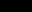 SERVICE AGREEMENT NO. 2473 System Protection Facilities shall mean the equipment, including necessary protection signal 
communications equipment, required to (1) protect the New York State Transmission System 
from faults or other electrical disturbances occurring at the Large Generating Facility and (2) 
protect the Large Generating Facility from faults or other electrical system disturbances 
occurring on the New York State Transmission System or on other delivery systems or other 
generating systems to which the New York State Transmission System is directly connected. System Upgrade Facilities shall mean the least costly configuration of commercially available 
components of electrical equipment that can be used, consistent with Good Utility Practice and 
Applicable Reliability Requirements, to make the modifications to the existing transmission 
system that are required to maintain system reliability due to:  (i) changes in the system, 
including such changes as load growth and changes in load pattern, to be addressed in the form 
of generic generation or transmission projects; and (ii) proposed interconnections.  In the case of 
proposed interconnection projects, System Upgrade Facilities are the modifications or additions 
to the existing New York State Transmission System that are required for the proposed project to 
connect reliably to the system in a manner that meets the NYISO Minimum Interconnection 
Standard. Tariff shall mean the NYISO Open Access Transmission Tariff (“OATT”), as filed with the 
Commission, and as amended or supplemented from time to time, or any successor tariff. Trial Operation shall mean the period during which Developer is engaged in on-site test operations and commissioning of the Large Generating Facility prior to Commercial Operation. ARTICLE 2.   EFFECTIVE DATE, TERM AND TERMINATION 2.1	Effective Date.This Agreement shall become effective upon execution by the Parties, subject to acceptance by FERC, or if filed unexecuted, upon the date specified by FERC.  The NYISO and Connecting Transmission Owner shall promptly file this Agreement with FERC upon execution in accordance with Article 3. 2.2	Term of Agreement.Subject to the provisions of Article 2.3, this Agreement shall remain in effect for a period of twenty (20) years from the Effective Date and shall be automatically renewed for each 
successive one-year period thereafter. 2.3	Termination.Written Notice. This Agreement may be terminated by the Developer after giving the NYISO and Connecting Transmission Owner ninety (90) Calendar Days advance written notice, or by the NYISO and Connecting Transmission Owner notifying FERC after the Large Generating 
Facility is Retired. 10 SERVICE AGREEMENT NO. 2473 Default. Any Party may terminate this Agreement in accordance with Article 17. Compliance. Notwithstanding Articles 2.3.1 and 2.3.2, no termination of this Agreement shall become effective until the Parties have complied with all Applicable Laws and Regulations applicable to such termination, including the filing with FERC of a notice of termination of this Agreement, which notice has been accepted for filing by FERC. 2.4	Termination Costs.If a Party elects to terminate this Agreement pursuant to Article 2.3.1 above, the terminating Party shall pay all costs incurred (including any cancellation costs relating to orders 
or contracts for Attachment Facilities and equipment) or charges assessed by the other Parties, as 
of the date of the other Parties’ receipt of such notice of termination, that are the responsibility of 
the terminating Party under this Agreement.  In the event of termination by a Party, all Parties 
shall use commercially Reasonable Efforts to mitigate the costs, damages and charges arising as 
a consequence of termination.  Upon termination of this Agreement, unless otherwise ordered or 
approved by FERC: With respect to any portion of the Connecting Transmission Owner’s Attachment 
Facilities that have not yet been constructed or installed, the Connecting Transmission Owner 
shall to the extent possible and with Developer’s authorization cancel any pending orders of, or 
return, any materials or equipment for, or contracts for construction of, such facilities; provided 
that in the event Developer elects not to authorize such cancellation, Developer shall assume all 
payment obligations with respect to such materials, equipment, and contracts, and the Connecting Transmission Owner shall deliver such material and equipment, and, if necessary, assign such contracts, to Developer as soon as practicable, at Developer’s expense.  To the extent 
that Developer has already paid Connecting Transmission Owner for any or all such costs of 
materials or equipment not taken by Developer, Connecting Transmission Owner shall promptly 
refund such amounts to Developer, less any costs, including penalties incurred by the Connecting 
Transmission Owner to cancel any pending orders of or return such materials, equipment, or 
contracts. If Developer terminates this Agreement, it shall be responsible for all costs incurred in association with Developer’s interconnection, including any cancellation costs relating to orders or contracts for Attachment Facilities and equipment, and other expenses including any System Upgrade Facilities and System Deliverability Upgrades for which the Connecting Transmission Owner has incurred expenses and has not been reimbursed by the Developer. Connecting Transmission Owner may, at its option, retain any portion of such materials, equipment, or facilities that Developer chooses not to accept delivery of, in which case 11 SERVICE AGREEMENT NO. 2473 Connecting Transmission Owner shall be responsible for all costs associated with procuring such materials, equipment, or facilities. With respect to any portion of the Attachment Facilities, and any other facilities already installed or constructed pursuant to the terms of this Agreement, Developer shall be 
responsible for all costs associated with the removal, relocation or other disposition or retirement of such materials, equipment, or facilities. 2.5	Disconnection.Upon termination of this Agreement, Developer and Connecting Transmission Owner will take all appropriate steps to disconnect the Developer’s Large Generating Facility from the New York State Transmission System.  All costs required to effectuate such disconnection shall be borne by the terminating Party, unless such termination resulted from the non-terminating 
Party’s Default of this Agreement or such non-terminating Party otherwise is responsible for 
these costs under this Agreement. 2.6	Survival.This Agreement shall continue in effect after termination to the extent necessary to provide for final billings and payments and for costs incurred hereunder; including billings and payments pursuant to this Agreement; to permit the determination and enforcement of liability and indemnification obligations arising from acts or events that occurred while this Agreement was in effect; and to permit Developer and Connecting Transmission Owner each to have access to the lands of the other pursuant to this Agreement or other applicable agreements, to 
disconnect, remove or salvage its own facilities and equipment. ARTICLE 3.   REGULATORY FILINGS NYISO and Connecting Transmission Owner shall file this Agreement (and any amendment hereto) with the appropriate Governmental Authority, if required.  Any information 
related to studies for interconnection asserted by Developer to contain Confidential Information 
shall be treated in accordance with Article 22 of this Agreement and Attachment F to the ISO 
OATT.  If the Developer has executed this Agreement, or any amendment thereto, the Developer 
shall reasonably cooperate with NYISO and Connecting Transmission Owner with respect to 
such filing and to provide any information reasonably requested by NYISO and Connecting 
Transmission Owner needed to comply with Applicable Laws and Regulations. ARTICLE 4.   SCOPE OF INTERCONNECTION SERVICE 4.1	Provision of Service.NYISO will provide Developer with interconnection service of the following type for the term of this Agreement. 12 SERVICE AGREEMENT NO. 2473 Product. NYISO will provide Capacity Resource Interconnection Service and Energy Resource Interconnection Service to Developer at the Point of Interconnection, subject to the requirements in Section 3 of Appendix C. Developer is responsible for ensuring that its actual Large Generating Facility output matches the scheduled delivery from the Large Generating Facility to the New York State Transmission System, consistent with the scheduling requirements of the NYISO’s FERC-
approved market structure, including ramping into and out of such scheduled delivery, as 
measured at the Point of Interconnection, consistent with the scheduling requirements of the ISO OATT and any applicable FERC-approved market structure. 4.2	No Transmission Delivery Service.The execution of this Agreement does not constitute a request for, nor agreement to provide, any Transmission Service under the ISO OATT, and does not convey any right to deliver electricity to any specific customer or Point of Delivery.  If Developer wishes to obtain Transmission Service on the New York State Transmission System, then Developer must request such Transmission Service in accordance with the provisions of the ISO OATT. 4.3	No Other Services.The execution of this Agreement does not constitute a request for, nor agreement to provide Energy, any Ancillary Services or Installed Capacity under the NYISO Market Administration and Control Area Services Tariff (“Services Tariff”).  If Developer wishes to supply Energy, Installed Capacity or Ancillary Services, then Developer will make application to do so in accordance with the NYISO Services Tariff. ARTICLE 5.   INTERCONNECTION FACILITIES ENGINEERING, 
	PROCUREMENT, AND CONSTRUCTION 5.1	Options.Unless otherwise mutually agreed to by Developer and Connecting Transmission Owner, Developer shall select the In-Service Date, Initial Synchronization Date, and Commercial 
Operation Date; and either the Standard Option or Alternate Option set forth below, and such 
dates and selected option shall be set forth in Appendix B hereto.  At the same time, Developer 
shall indicate whether it elects to exercise the Option to Build set forth in Article 5.1.3 below.  If the dates designated by the Developer are not acceptable to the Connecting Transmission Owner, the Connecting Transmission Owner shall so notify the Developer within thirty (30) Calendar 
Days.  Upon receipt of the notification that Developer’s designated dates are not acceptable to 
the Connecting Transmission Owner, the Developer shall notify the Connecting Transmission 
Owner within thirty (30) Calendar Days whether it elects to exercise the Option to Build if it has not already elected to exercise the Option to Build. 13 SERVICE AGREEMENT NO. 2473 Standard Option. The Connecting Transmission Owner shall design, procure, and construct the Connecting Transmission Owner’s Attachment Facilities and System Upgrade Facilities and System 
Deliverability Upgrades, using Reasonable Efforts to complete the Connecting Transmission 
Owner’s Attachment Facilities and System Upgrade Facilities and System Deliverability 
Upgrades by the dates set forth in Appendix B hereto.  The Connecting Transmission Owner 
shall not be required to undertake any action which is inconsistent with its standard safety 
practices, its material and equipment specifications, its design criteria and construction 
procedures, its labor agreements, and Applicable Laws and Regulations.  In the event the 
Connecting Transmission Owner reasonably expects that it will not be able to complete the 
Connecting Transmission Owner’s Attachment Facilities and System Upgrade Facilities and 
System Deliverability Upgrades by the specified dates, the Connecting Transmission Owner 
shall promptly provide written notice to the Developer and NYISO, and shall undertake 
Reasonable Efforts to meet the earliest dates thereafter. Alternate Option. If the dates designated by Developer are acceptable to Connecting Transmission Owner, 
the Connecting Transmission Owner shall so notify Developer and NYISO within thirty (30) 
Calendar Days, and shall assume responsibility for the design, procurement and construction of 
the Connecting Transmission Owner’s Attachment Facilities by the designated dates. If 
Connecting Transmission Owner subsequently fails to complete Connecting Transmission 
Owner’s Attachment Facilities by the In-Service Date, to the extent necessary to provide back 
feed power; or fails to complete System Upgrade Facilities or System Deliverability Upgrades by 
the Initial Synchronization Date to the extent necessary to allow for Trial Operation at full power 
output, unless other arrangements are made by the Developer and Connecting Transmission 
Owner for such Trial Operation; or fails to complete the System Upgrade Facilities and System 
Deliverability Upgrades by the Commercial Operation Date, as such dates are reflected in 
Appendix B hereto; Connecting Transmission Owner shall pay Developer liquidated damages in 
accordance with Article 5.3, Liquidated Damages, provided, however, the dates designated by 
Developer shall be extended day for day for each day that NYISO refuses to grant clearances to 
install equipment. Option to Build. Developer shall have the option to assume responsibility for the design, procurement and 
construction of Connecting Transmission Owner’s Attachment Facilities and Stand Alone 
System Upgrade Facilities on the dates specified in Article 5.1.2; provided that if an Attachment 
Facility or Stand Alone System Upgrade Facility is needed for more than one Developer’s 
project, Developer’s option to build such facility shall be contingent on the agreement of all 
other affected Developers.  NYISO, Connecting Transmission Owner and Developer must agree 
as to what constitutes Stand Alone System Upgrade Facilities and identify such Stand Alone 
System Upgrade Facilities in Appendix A hereto.  Except for Stand Alone System Upgrade 
Facilities, Developer shall have no right to construct System Upgrade Facilities under this 
option. 14 SERVICE AGREEMENT NO. 2473 Negotiated Option. If the dates designated by Developer are not acceptable to the Connecting Transmission 
Owner, the Developer and Connecting Transmission Owner shall in good faith attempt to 
negotiate terms and conditions (including revision of the specified dates and liquidated damages, 
the provision of incentives or the procurement and construction of all facilities other than the 
Connecting Transmission Owner’s Attachment Facilities and Stand Alone System Upgrade 
Facilities if the Developer elects to exercise the Option to Build under Article 5.1.3.  If the two 
Parties are unable to reach agreement on such terms and conditions, then, pursuant to Article 5.1.1 (Standard Option), Connecting Transmission Owner shall assume responsibility for the design, procurement and construction of all facilities other than the Connecting Transmission Owner’s Attachment Facilities and Stand Alone System Upgrade Facilities if the Developer elects to exercise the Option to Build. 5.2	General Conditions Applicable to Option to Build.If Developer assumes responsibility for the design, procurement and construction of the Connecting Transmission Owner’s Attachment Facilities and Stand Alone System Upgrade Facilities, the following conditions apply: Developer shall engineer, procure equipment, and construct the Connecting 
Transmission Owner’s Attachment Facilities and Stand Alone System Upgrade Facilities (or portions thereof) using Good Utility Practice and using standards and specifications provided in advance by the Connecting Transmission Owner; Developer’s engineering, procurement and construction of the Connecting Transmission Owner’s Attachment Facilities and Stand Alone System Upgrade Facilities shall comply with all requirements of law to which Connecting Transmission Owner would be subject in the engineering, procurement or construction of the Connecting Transmission Owner’s 
Attachment Facilities and Stand Alone System Upgrade Facilities; Connecting Transmission Owner shall review and approve the engineering design, equipment acceptance tests, and the construction of the Connecting Transmission Owner’s Attachment Facilities and Stand Alone System Upgrade Facilities; Prior to commencement of construction, Developer shall provide to Connecting 
Transmission Owner and NYISO a schedule for construction of the Connecting Transmission 
Owner’s Attachment Facilities and Stand Alone System Upgrade Facilities, and shall promptly 
respond to requests for information from Connecting Transmission Owner or NYISO; At any time during construction, Connecting Transmission Owner shall have the right to gain unrestricted access to the Connecting Transmission Owner’s Attachment Facilities and Stand Alone System Upgrade Facilities and to conduct inspections of the same; 15 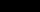 SERVICE AGREEMENT NO. 2473 At any time during construction, should any phase of the engineering, equipment 
procurement, or construction of the Connecting Transmission Owner’s Attachment Facilities and 
Stand Alone System Upgrade Facilities not meet the standards and specifications provided by 
Connecting Transmission Owner, the Developer shall be obligated to remedy deficiencies in that 
portion of the Connecting Transmission Owner’s Attachment Facilities and Stand Alone System 
Upgrade Facilities; Developer shall indemnify Connecting Transmission Owner and NYISO for claims arising from the Developer’s construction of Connecting Transmission Owner’s Attachment Facilities and Stand Alone System Upgrade Facilities under procedures applicable to Article 18.1 Indemnity; Developer shall transfer control of Connecting Transmission Owner’s Attachment 
Facilities and Stand Alone System Upgrade Facilities to the Connecting Transmission Owner; Unless the Developer and Connecting Transmission Owner otherwise agree, Developer shall transfer ownership of Connecting Transmission Owner’s Attachment Facilities and Stand Alone System Upgrade Facilities to Connecting Transmission Owner; Connecting Transmission Owner shall approve and accept for operation and maintenance the Connecting Transmission Owner’s Attachment Facilities and Stand Alone System Upgrade Facilities to the extent engineered, procured, and constructed in accordance with this Article 5.2; and Developer shall deliver to NYISO and Connecting Transmission Owner “as built” drawings, information, and any other documents that are reasonably required by NYISO or 
Connecting Transmission Owner to assure that the Attachment Facilities and Stand Alone 
System Upgrade Facilities are built to the standards and specifications required by Connecting 
Transmission Owner. If Developer exercises the Option to Build pursuant to Article 5.1.3, the Developer shall pay the Connecting Transmission Owner the agreed upon amount of $700,000 
for the Connecting Transmission Owner to execute the responsibilities enumerated to 
Connecting Transmission Owner under Article 5.2.  The Connecting Transmission Owner shall 
invoice Developer for this total amount to be divided on a monthly basis pursuant to Article 12. 5.3	Liquidated Damages.The actual damages to the Developer, in the event the Connecting Transmission Owner’s 
Attachment Facilities or System Upgrade Facilities or System Deliverability Upgrades are not 
completed by the dates designated by the Developer and accepted by the Connecting 
Transmission Owner pursuant to subparagraphs 5.1.2 or 5.1.4, above, may include Developer’s 
fixed operation and maintenance costs and lost opportunity costs.  Such actual damages are 
uncertain and impossible to determine at this time.  Because of such uncertainty, any liquidated 
damages paid by the Connecting Transmission Owner to the Developer in the event that 
Connecting Transmission Owner does not complete any portion of the Connecting Transmission 16 SERVICE AGREEMENT NO. 2473 Owner’s Attachment Facilities, System Upgrade Facilities or System Deliverability Upgrades by the applicable dates, shall be an amount equal to 1/2 of 1 percent per day of the actual cost of the Connecting Transmission Owner’s Attachment Facilities and System Upgrade Facilities and System Deliverability Upgrades, in the aggregate, for which Connecting Transmission Owner has assumed responsibility to design, procure and construct. However, in no event shall the total liquidated damages exceed 20 percent of the actual cost of the Connecting Transmission Owner Attachment Facilities and System Upgrade Facilities 
and System Deliverability Upgrades for which the Connecting Transmission Owner has assumed 
responsibility to design, procure, and construct.  The foregoing payments will be made by the 
Connecting Transmission Owner to the Developer as just compensation for the damages caused 
to the Developer, which actual damages are uncertain and impossible to determine at this time, 
and as reasonable liquidated damages, but not as a penalty or a method to secure performance of 
this Agreement.  Liquidated damages, when the Developer and Connecting Transmission Owner 
agree to them, are the exclusive remedy for the Connecting Transmission Owner’s failure to 
meet its schedule. Further, Connecting Transmission Owner shall not pay liquidated damages to Developer 
if: (1) Developer is not ready to commence use of the Connecting Transmission Owner’s 
Attachment Facilities or System Upgrade Facilities or System Deliverability Upgrades to take 
the delivery of power for the Developer’s Large Generating Facility’s Trial Operation or to 
export power from the Developer’s Large Generating Facility on the specified dates, unless the 
Developer would have been able to commence use of the Connecting Transmission Owner’s 
Attachment Facilities or System Upgrade Facilities or System Deliverability Upgrades to take 
the delivery of power for Developer’s Large Generating Facility’s Trial Operation or to export 
power from the Developer’s Large Generating Facility, but for Connecting Transmission 
Owner’s delay; (2) the Connecting Transmission Owner’s failure to meet the specified dates is 
the result of the action or inaction of the Developer or any other Developer who has entered into 
a Standard Large Generator Interconnection Agreement with the Connecting Transmission 
Owner and NYISO, or action or inaction by any other Party, or any other cause beyond 
Connecting Transmission Owner’s reasonable control or reasonable ability to cure; (3) the 
Developer has assumed responsibility for the design, procurement and construction of the 
Connecting Transmission Owner’s Attachment Facilities and Stand Alone System Upgrade 
Facilities; or (4) the Connecting Transmission Owner and Developer have otherwise agreed.  In 
no event shall NYISO have any liability whatever to Developer for liquidated damages 
associated with the engineering, procurement or construction of Attachment Facilities or System 
Upgrade Facilities or System Deliverability Upgrades. 5.4	Power System Stabilizers.The Developer shall procure, install, maintain and operate Power System Stabilizers in 
accordance with the requirements identified in the Interconnection Studies conducted for 
Developer’s Large Generating Facility.  NYISO and Connecting Transmission Owner reserve 
the right to reasonably establish minimum acceptable settings for any installed Power System 
Stabilizers, subject to the design and operating limitations of the Large Generating Facility.  If 
the Large Generating Facility’s Power System Stabilizers are removed from service or not 17 SERVICE AGREEMENT NO. 2473 capable of automatic operation, the Developer shall immediately notify the Connecting Transmission Owner and NYISO.  The requirements of this paragraph shall not apply to wind generators. 5.5	Equipment Procurement.If responsibility for construction of the Connecting Transmission Owner’s Attachment Facilities or System Upgrade Facilities or System Deliverability Upgrades is to be borne by the Connecting Transmission Owner, then the Connecting Transmission Owner shall commence design of the Connecting Transmission Owner’s Attachment Facilities or System Upgrade Facilities or System Deliverability Upgrades and procure necessary equipment as soon as 
practicable after all of the following conditions are satisfied, unless the Developer and 
Connecting Transmission Owner otherwise agree in writing: NYISO and Connecting Transmission Owner have completed the Interconnection Facilities Study pursuant to the Interconnection Facilities Study Agreement; The NYISO has completed the required cost allocation analyses, and Developer 
has accepted its share of the costs for necessary System Upgrade Facilities and System 
Deliverability Upgrades in accordance with the provisions of Attachment S of the ISO OATT; The Connecting Transmission Owner has received written authorization to proceed with design and procurement from the Developer by the date specified in Appendix B hereto; and The Developer has provided security to the Connecting Transmission Owner in accordance with Article 11.5 by the dates specified in Appendix B hereto. 5.6	Construction Commencement.The Connecting Transmission Owner shall commence construction of the Connecting Transmission Owner’s Attachment Facilities and System Upgrade Facilities and System 
Deliverability Upgrades for which it is responsible as soon as practicable after the following additional conditions are satisfied: Approval of the appropriate Governmental Authority has been obtained for any facilities requiring regulatory approval; Necessary real property rights and rights-of-way have been obtained, to the extent 
required for the construction of a discrete aspect of the Connecting Transmission Owner’s 
Attachment Facilities and System Upgrade Facilities and System Deliverability Upgrades; The Connecting Transmission Owner has received written authorization to proceed with construction from the Developer by the date specified in Appendix B hereto; and The Developer has provided security to the Connecting Transmission Owner in accordance with Article 11.5 by the dates specified in Appendix B hereto. 18 SERVICE AGREEMENT NO. 2473 5.7	Work Progress.The Developer and Connecting Transmission Owner will keep each other, and NYISO, advised periodically as to the progress of their respective design, procurement and construction efforts.  Any Party may, at any time, request a progress report from the Developer or Connecting Transmission Owner.  If, at any time, the Developer determines that the completion of the 
Connecting Transmission Owner’s Attachment Facilities will not be required until after the 
specified In-Service Date, the Developer will provide written notice to the Connecting 
Transmission Owner and NYISO of such later date upon which the completion of the 
Connecting Transmission Owner’s Attachment Facilities will be required. 5.8	Information Exchange.As soon as reasonably practicable after the Effective Date, the Developer and Connecting Transmission Owner shall exchange information, and provide NYISO the same information, regarding the design and compatibility of their respective Attachment Facilities and 
compatibility of the Attachment Facilities with the New York State Transmission System, and shall work diligently and in good faith to make any necessary design changes. 5.9	Other Interconnection OptionsLimited Operation. If any of the Connecting Transmission Owner’s Attachment Facilities or System Upgrade 
Facilities or System Deliverability Upgrades are not reasonably expected to be completed prior 
to the Commercial Operation Date of the Developer’s Large Generating Facility, NYISO shall, 
upon the request and at the expense of Developer, in conjunction with the Connecting 
Transmission Owner, perform operating studies on a timely basis to determine the extent to 
which the Developer’s Large Generating Facility and the Developer’s Attachment Facilities may 
operate prior to the completion of the Connecting Transmission Owner’s Attachment Facilities 
or System Upgrade Facilities or System Deliverability Upgrades consistent with Applicable 
Laws and Regulations, Applicable Reliability Standards, Good Utility Practice, and this 
Agreement.  Connecting Transmission Owner and NYISO shall permit Developer to operate the 
Developer’s Large Generating Facility and the Developer’s Attachment Facilities in accordance 
with the results of such studies. Provisional Interconnection Service. Prior to the completion of the Large Facility Interconnection Procedures and prior to completion of requisite Attachment Facilities, Distribution Upgrades, System Upgrade Facilities, 
System Distribution Upgrades, or System Protection Facilities, the Developer may request an 
evaluation for Provisional Interconnection Service.  NYISO, in conjunction with the Connecting 
Transmission Owner, shall determine, through available studies or additional studies as 
necessary, whether stability, short circuit, thermal, and/or voltage issues would arise if the 
Developer interconnects without modifications to the Large Generating Facility or the New York 
State Transmission System (or Distribution System as applicable).  NYISO, in conjunction with 
the Connecting Transmission Owner, shall determine whether any Attachment Facilities, 19 SERVICE AGREEMENT NO. 2473 Distribution Upgrades, System Upgrade Facilities, System Deliverability Upgrades, or System 
Protection Facilities, which are necessary to meet Applicable Laws and Regulations, Applicable 
Reliability Standards, and Good Utility Practice, are in place prior to the commencement of 
interconnection service from the Large Facility.  Where available studies indicate that the 
Attachment Facilities, Distribution Upgrades, System Upgrade Facilities, System Deliverability 
Upgrades, or System Protection Facilities are required for the interconnection of a new, modified 
and/or expanded Large Facility but such facilities are not currently in place, NYISO, in 
conjunction with the Connecting Transmission Owner, will perform a study, at the Developer’s 
expense, to confirm the facilities that are required for Provisional Interconnection Service.  The 
maximum permissible output of the Large Facility in the Provisional Large Facility 
Interconnection Agreement shall be studied, at the Developer’s expense, and updated annually. 
The NYISO shall issue the study’s findings in writing to the Developer and Connecting 
Transmission Owner(s).  Following a determination by NYISO, in conjunction with the 
Connecting Transmission Owner, that the Developer may reliably provide Provisional 
Interconnection Service, NYISO shall tender to the Developer and Connecting Transmission 
Owner, a Provisional Large Facility Interconnection Agreement.  NYISO, Developer, and 
Connecting Transmission Owner may execute the Provisional Large Facility Interconnection 
Agreement, or the Developer may request the filing of an unexecuted Provisional Large Facility 
Interconnection Agreement with the Commission.  The Developer shall assume all risk and 
liabilities with respect to changes between the Provisional Large Facility Interconnection 
Agreement and the Large Generator Interconnection Agreement, including changes in output 
limits and the cost responsibilities for the Attachment Facilities, System Upgrade Facilities, 
System Deliverability Upgrades, and/or System Protection Facilities. 5.10	Developer’s Attachment Facilities (“DAF”).Developer shall, at its expense, design, procure, construct, own and install the DAF, as set forth in Appendix A hereto. DAF Specifications. Developer shall submit initial specifications for the DAF, including System Protection Facilities, to Connecting Transmission Owner and NYISO at least one hundred eighty (180) Calendar Days prior to the Initial Synchronization Date; and final specifications for review and comment at least ninety (90) Calendar Days prior to the Initial Synchronization Date. 
Connecting Transmission Owner and NYISO shall review such specifications to ensure that the DAF are compatible with the technical specifications, operational control, and safety 
requirements of the Connecting Transmission Owner and NYISO and comment on such 
specifications within thirty (30) Calendar Days of Developer’s submission.  All specifications provided hereunder shall be deemed to be Confidential Information. No Warranty. The review of Developer’s final specifications by Connecting Transmission Owner and 
NYISO shall not be construed as confirming, endorsing, or providing a warranty as to the design, 
fitness, safety, durability or reliability of the Large Generating Facility, or the DAF.  Developer 20 SERVICE AGREEMENT NO. 2473 shall make such changes to the DAF as may reasonably be required by Connecting Transmission Owner or NYISO, in accordance with Good Utility Practice, to ensure that the DAF are 
compatible with the technical specifications, operational control, and safety requirements of the Connecting Transmission Owner and NYISO. DAF Construction. The DAF shall be designed and constructed in accordance with Good Utility Practice. 
Within one hundred twenty (120) Calendar Days after the Commercial Operation Date, unless 
the Developer and Connecting Transmission Owner agree on another mutually acceptable 
deadline, the Developer shall deliver to the Connecting Transmission Owner and NYISO “as-
built” drawings, information and documents for the DAF, such as: a one-line diagram, a site plan showing the Large Generating Facility and the DAF, plan and elevation drawings showing the 
layout of the DAF, a relay functional diagram, relaying AC and DC schematic wiring diagrams 
and relay settings for all facilities associated with the Developer’s step-up transformers, the 
facilities connecting the Large Generating Facility to the step-up transformers and the DAF, and the impedances (determined by factory tests) for the associated step-up transformers and the 
Large Generating Facility.  The Developer shall provide to, and coordinate with, Connecting 
Transmission Owner and NYISO with respect to proposed specifications for the excitation 
system, automatic voltage regulator, Large Generating Facility control and protection settings, 
transformer tap settings, and communications, if applicable. 5.11 	Connecting Transmission Owner’s Attachment Facilities Construction. The Connecting Transmission Owner’s Attachment Facilities shall be designed and constructed in accordance with Good Utility Practice.  Upon request, within one hundred twenty 
(120) Calendar Days after the Commercial Operation Date, unless the Connecting Transmission 
Owner and Developer agree on another mutually acceptable deadline, the Connecting 
Transmission Owner shall deliver to the Developer “as-built” drawings, relay diagrams, 
information and documents for the Connecting Transmission Owner’s Attachment Facilities set 
forth in Appendix A. The Connecting Transmission Owner shall not transfer operational control of the Connecting Transmission Owner’s Attachment Facilities and Stand Alone System Upgrade Facilities to the NYISO upon completion of such facilities. 5.12	Access Rights.Upon reasonable notice and supervision by the Granting Party, and subject to any required or necessary regulatory approvals, either the Connecting Transmission Owner or Developer (“Granting Party”) shall furnish to the other of those two Parties (“Access Party”) at 
no cost any rights of use, licenses, rights of way and easements with respect to lands owned or 
controlled by the Granting Party, its agents (if allowed under the applicable agency agreement), 
or any Affiliate, that are necessary to enable the Access Party to obtain ingress and egress at the 
Point of Interconnection to construct, operate, maintain, repair, test (or witness testing), inspect, 
replace or remove facilities and equipment to: (i) interconnect the Large Generating Facility with 
the New York State Transmission System; (ii) operate and maintain the Large Generating 21 SERVICE AGREEMENT NO. 2473 Facility, the Attachment Facilities and the New York State Transmission System; and (iii) disconnect or remove the Access Party’s facilities and equipment upon termination of this Agreement.  In exercising such licenses, rights of way and easements, the Access Party shall not unreasonably disrupt or interfere with normal operation of the Granting Party’s business and shall adhere to the safety rules and procedures established in advance, as may be changed from time to time, by the Granting Party and provided to the Access Party.  The Access Party shall indemnify the Granting Party against all claims of injury or damage from third parties resulting from the exercise of the access rights provided for herein. 5.13	Lands of Other Property Owners.If any part of the Connecting Transmission Owner’s Attachment Facilities and/or System 
Upgrade Facilities and/or System Deliverability Upgrades is to be installed on property owned 
by persons other than Developer or Connecting Transmission Owner, the Connecting 
Transmission Owner shall at Developer’s expense use efforts, similar in nature and extent to 
those that it typically undertakes for its own or affiliated generation, including use of its eminent 
domain authority, and to the extent consistent with state law, to procure from such persons any 
rights of use, licenses, rights of way and easements that are necessary to construct, operate, 
maintain, test, inspect, replace or remove the Connecting Transmission Owner’s Attachment 
Facilities and/or System Upgrade Facilities and/or System Deliverability Upgrades upon such 
property. 5.14	Permits.NYISO, Connecting Transmission Owner and the Developer shall cooperate with each 
other in good faith in obtaining all permits, licenses and authorizations that are necessary to 
accomplish the interconnection in compliance with Applicable Laws and Regulations.  With 
respect to this paragraph, Connecting Transmission Owner shall provide permitting assistance to the Developer comparable to that provided to the Connecting Transmission Owner’s own, or an Affiliate’s generation, if any. 5.15	Early Construction of Base Case Facilities.Developer may request Connecting Transmission Owner to construct, and Connecting 
Transmission Owner shall construct, subject to a binding cost allocation agreement reached in 
accordance with Attachment S to the ISO OATT, including Section 25.8.7 thereof, using 
Reasonable Efforts to accommodate Developer’s In-Service Date, all or any portion of any 
System Upgrade Facilities or System Deliverability Upgrades required for Developer to be 
interconnected to the New York State Transmission System which are included in the Base Case 
of the Class Year Study for the Developer, and which also are required to be constructed for 
another Developer, but where such construction is not scheduled to be completed in time to 
achieve Developer’s In-Service Date. 5.16	Suspension.Developer reserves the right, upon written notice to Connecting Transmission Owner and 
NYISO, to suspend at any time all work by Connecting Transmission Owner associated with the 22 SERVICE AGREEMENT NO. 2473 construction and installation of Connecting Transmission Owner’s Attachment Facilities and/or 
System Upgrade Facilities and/or System Deliverability Upgrades required for only that 
Developer under this Agreement with the condition that the New York State Transmission 
System shall be left in a safe and reliable condition in accordance with Good Utility Practice and 
the safety and reliability criteria of Connecting Transmission Owner and NYISO.  In such event, 
Developer shall be responsible for all reasonable and necessary costs and/or obligations in 
accordance with Attachment S to the ISO OATT including those which Connecting 
Transmission Owner (i) has incurred pursuant to this Agreement prior to the suspension and (ii) 
incurs in suspending such work, including any costs incurred to perform such work as may be 
necessary to ensure the safety of persons and property and the integrity of the New York State 
Transmission System during such suspension and, if applicable, any costs incurred in connection 
with the cancellation or suspension of material, equipment and labor contracts which Connecting 
Transmission Owner cannot reasonably avoid; provided, however, that prior to canceling or 
suspending any such material, equipment or labor contract, Connecting Transmission Owner 
shall obtain Developer’s authorization to do so. Connecting Transmission Owner shall invoice Developer for such costs pursuant to Article 12 and shall use due diligence to minimize its costs.  In the event Developer suspends work by Connecting Transmission Owner required under this Agreement pursuant to this Article 5.16, and has not requested Connecting Transmission Owner to recommence the work required under this Agreement on or before the expiration of three (3) years following commencement of such suspension, this Agreement shall be deemed terminated.  The three-year period shall begin on the date the suspension is requested, or the date of the written notice to Connecting 
Transmission Owner and NYISO, if no effective date is specified. 5.17	Taxes.Developer Payments Not Taxable. The Developer and Connecting Transmission Owner intend that all payments or property transfers made by Developer to Connecting Transmission Owner for the installation of the 
Connecting Transmission Owner’s Attachment Facilities and the System Upgrade Facilities and the System Deliverability Upgrades shall be non-taxable, either as contributions to capital, or as an advance, in accordance with the Internal Revenue Code and any applicable state income tax laws and shall not be taxable as contributions in aid of construction or otherwise under the 
Internal Revenue Code and any applicable state income tax laws. Representations and Covenants. In accordance with IRS Notice 2001-82 and IRS Notice 88-129, Developer represents and covenants that (i) ownership of the electricity generated at the Large Generating Facility will 
pass to another party prior to the transmission of the electricity on the New York State 
Transmission System, (ii) for income tax purposes, the amount of any payments and the cost of 
any property transferred to the Connecting Transmission Owner for the Connecting 
Transmission Owner’s Attachment Facilities will be capitalized by Developer as an intangible 
asset and recovered using the straight-line method over a useful life of twenty (20) years, and 23 SERVICE AGREEMENT NO. 2473 (iii) any portion of the Connecting Transmission Owner’s Attachment Facilities that is a “dualuse intertie,” within the meaning of IRS Notice 88-129, is reasonably expected to carry only a de minimis amount of electricity in the direction of the Large Generating Facility.  For this purpose, “de minimis amount” means no more than 5 percent of the total power flows in both directions, calculated in accordance with the “5 percent test” set forth in IRS Notice 88-129.  This is not 
intended to be an exclusive list of the relevant conditions that must be met to conform to IRS 
requirements for non-taxable treatment. At Connecting Transmission Owner’s request, Developer shall provide Connecting Transmission Owner with a report from an independent engineer confirming its representation in clause (iii), above.  Connecting Transmission Owner represents and covenants that the cost of the Connecting Transmission Owner’s Attachment Facilities paid for by Developer will have no net effect on the base upon which rates are determined. Indemnification for the Cost Consequences of Current Tax Liability Imposed Upon the Connecting Transmission Owner. Notwithstanding Article 5.17.1, Developer shall protect, indemnify and hold harmless Connecting Transmission Owner from the cost consequences of any current tax liability imposed against Connecting Transmission Owner as the result of payments or property transfers made by Developer to Connecting Transmission Owner under this Agreement, as well as any interest and penalties, other than interest and penalties attributable to any delay caused by Connecting 
Transmission Owner. Connecting Transmission Owner shall not include a gross-up for the cost consequences 
of any current tax liability in the amounts it charges Developer under this Agreement unless (i) 
Connecting Transmission Owner has determined, in good faith, that the payments or property 
transfers made by Developer to Connecting Transmission Owner should be reported as income 
subject to taxation or (ii) any Governmental Authority directs Connecting Transmission Owner 
to report payments or property as income subject to taxation; provided, however, that Connecting 
Transmission Owner may require Developer to provide security, in a form reasonably acceptable 
to Connecting Transmission Owner (such as a parental guarantee or a letter of credit), in an 
amount equal to the cost consequences of any current tax liability under this Article 5.17. 
Developer shall reimburse Connecting Transmission Owner for such costs on a fully grossed-up 
basis, in accordance with Article 5.17.4, within thirty (30) Calendar Days of receiving written 
notification from Connecting Transmission Owner of the amount due, including detail about how 
the amount was calculated. This indemnification obligation shall terminate at the earlier of (1) the expiration of the ten-year testing period and the applicable statute of limitation, as it may be extended by the Connecting Transmission Owner upon request of the IRS, to keep these years open for audit or adjustment, or (2) the occurrence of a subsequent taxable event and the payment of any related indemnification obligations as contemplated by this Article 5.17. 24 SERVICE AGREEMENT NO. 2473 Tax Gross-Up Amount. Developer’s liability for the cost consequences of any current tax liability under this Article 5.17 shall be calculated on a fully grossed-up basis.  Except as may otherwise be agreed 
to by the parties, this means that Developer will pay Connecting Transmission Owner, in 
addition to the amount paid for the Attachment Facilities and System Upgrade Facilities and 
System Deliverability Upgrades, an amount equal to (1) the current taxes imposed on Connecting 
Transmission Owner (“Current Taxes”) on the excess of (a) the gross income realized by 
Connecting Transmission Owner as a result of payments or property transfers made by 
Developer to Connecting Transmission Owner under this Agreement (without regard to any 
payments under this Article 5.17) (the “Gross Income Amount”) over (b) the present value of 
future tax deductions for depreciation that will be available as a result of such payments or 
property transfers (the “Present Value Depreciation Amount”), plus (2) an additional amount 
sufficient to permit the Connecting Transmission Owner to receive and retain, after the payment 
of all Current Taxes, an amount equal to the net amount described in clause (1). For this purpose, (i) Current Taxes shall be computed based on Connecting Transmission 
Owner’s composite federal and state tax rates at the time the payments or property transfers are 
received and Connecting Transmission Owner will be treated as being subject to tax at the 
highest marginal rates in effect at that time (the “Current Tax Rate”), and (ii) the Present Value 
Depreciation Amount shall be computed by discounting Connecting Transmission Owner’s 
anticipated tax depreciation deductions as a result of such payments or property transfers by 
Connecting Transmission Owner’s current weighted average cost of capital.  Thus, the formula 
for calculating Developer’s liability to Connecting Transmission Owner pursuant to this Article 5.17.4 can be expressed as follows: (Current Tax Rate x (Gross Income Amount - Present Value Depreciation Amount))/(1 - Current Tax Rate).  Developer’s estimated tax liability in the event taxes are imposed shall be stated in Appendix A, Attachment Facilities and System Upgrade Facilities and System Deliverability Upgrades. Private Letter Ruling or Change or Clarification of Law. At Developer’s request and expense, Connecting Transmission Owner shall file with the 
IRS a request for a private letter ruling as to whether any property transferred or sums paid, or to 
be paid, by Developer to Connecting Transmission Owner under this Agreement are subject to 
federal income taxation.  Developer will prepare the initial draft of the request for a private letter 
ruling, and will certify under penalties of perjury that all facts represented in such request are 
true and accurate to the best of Developer’s knowledge.  Connecting Transmission Owner and 
Developer shall cooperate in good faith with respect to the submission of such request. Connecting Transmission Owner shall keep Developer fully informed of the status of 
such request for a private letter ruling and shall execute either a privacy act waiver or a limited 
power of attorney, in a form acceptable to the IRS, that authorizes Developer to participate in all 
discussions with the IRS regarding such request for a private letter ruling.  Connecting 
Transmission Owner shall allow Developer to attend all meetings with IRS officials about the 
request and shall permit Developer to prepare the initial drafts of any follow-up letters in 
connection with the request. 25 SERVICE AGREEMENT NO. 2473 Subsequent Taxable Events. If, within 10 years from the date on which the relevant Connecting Transmission Owner 
Attachment Facilities are placed in service, (i) Developer Breaches the covenants contained in 
Article 5.17.2, (ii) a “disqualification event” occurs within the meaning of IRS Notice 88-129, or 
(iii) this Agreement terminates and Connecting Transmission Owner retains ownership of the 
Attachment Facilities and System Upgrade Facilities and System Deliverability Upgrades, the 
Developer shall pay a tax gross-up for the cost consequences of any current tax liability imposed 
on Connecting Transmission Owner, calculated using the methodology described in Article 5.17.4 and in accordance with IRS Notice 90-60. Contests. In the event any Governmental Authority determines that Connecting Transmission Owner’s receipt of payments or property constitutes income that is subject to taxation, Connecting Transmission Owner shall notify Developer, in writing, within thirty (30) Calendar 
Days of receiving notification of such determination by a Governmental Authority.  Upon the 
timely written request by Developer and at Developer’s sole expense, Connecting Transmission 
Owner may appeal, protest, seek abatement of, or otherwise oppose such determination.  Upon 
Developer’s written request and sole expense, Connecting Transmission Owner may file a claim 
for refund with respect to any taxes paid under this Article 5.17, whether or not it has received 
such a determination.  Connecting Transmission Owner reserves the right to make all decisions 
with regard to the prosecution of such appeal, protest, abatement or other contest, including the 
selection of counsel and compromise or settlement of the claim, but Connecting Transmission 
Owner shall keep Developer informed, shall consider in good faith suggestions from Developer 
about the conduct of the contest, and shall reasonably permit Developer or an Developer representative to attend contest proceedings. Developer shall pay to Connecting Transmission Owner on a periodic basis, as invoiced 
by Connecting Transmission Owner, Connecting Transmission Owner’s documented reasonable 
costs of prosecuting such appeal, protest, abatement or other contest, including any costs 
associated with obtaining the opinion of independent tax counsel described in this Article 5.17.7. 
The Connecting Transmission Owner may abandon any contest if the Developer fails to provide 
payment to the Connecting Transmission Owner within thirty (30) Calendar Days of receiving 
such invoice.  At any time during the contest, Connecting Transmission Owner may agree to a 
settlement either with Developer’s consent or after obtaining written advice from nationally-
recognized tax counsel, selected by Connecting Transmission Owner, but reasonably acceptable 
to Developer, that the proposed settlement represents a reasonable settlement given the hazards 
of litigation.  Developer’s obligation shall be based on the amount of the settlement agreed to by 
Developer, or if a higher amount, so much of the settlement that is supported by the written 
advice from nationally-recognized tax counsel selected under the terms of the preceding 
sentence.  The settlement amount shall be calculated on a fully grossed-up basis to cover any 
related cost consequences of the current tax liability.  The Connecting Transmission Owner may 
also settle any tax controversy without receiving the Developer’s consent or any such written 
advice; however, any such settlement will relieve the Developer from any obligation to 26 SERVICE AGREEMENT NO. 2473 indemnify Connecting Transmission Owner for the tax at issue in the contest (unless the failure to obtain written advice is attributable to the Developer’s unreasonable refusal to the 
appointment of independent tax counsel). Refund. In the event that (a) a private letter ruling is issued to Connecting Transmission Owner 
which holds that any amount paid or the value of any property transferred by Developer to 
Connecting Transmission Owner under the terms of this Agreement is not subject to federal 
income taxation, (b) any legislative change or administrative announcement, notice, ruling or 
other determination makes it reasonably clear to Connecting Transmission Owner in good faith 
that any amount paid or the value of any property transferred by Developer to Connecting 
Transmission Owner under the terms of this Agreement is not taxable to Connecting 
Transmission Owner, (c) any abatement, appeal, protest, or other contest results in a 
determination that any payments or transfers made by Developer to Connecting Transmission 
Owner are not subject to federal income tax, or (d) if Connecting Transmission Owner receives a 
refund from any taxing authority for any overpayment of tax attributable to any payment or 
property transfer made by Developer to Connecting Transmission Owner pursuant to this 
Agreement, Connecting Transmission Owner shall promptly refund to Developer the following: (i) 	Any payment made by Developer under this Article 5.17 for taxes that is 
attributable to the amount determined to be non-taxable, together with interest thereon, (ii) 	Interest on any amounts paid by Developer to Connecting Transmission Owner for such taxes which Connecting Transmission Owner did not submit to the taxing authority, calculated in accordance with the methodology set forth in FERC’s regulations at 18 C.F.R. §35.19a(a)(2)(iii) from the date payment was made by Developer to the date Connecting 
Transmission Owner refunds such payment to Developer, and (iii) 	With respect to any such taxes paid by Connecting Transmission Owner, any 
refund or credit Connecting Transmission Owner receives or to which it may be entitled from 
any Governmental Authority, interest (or that portion thereof attributable to the payment 
described in clause (i), above) owed to the Connecting Transmission Owner for such 
overpayment of taxes (including any reduction in interest otherwise payable by Connecting 
Transmission Owner to any Governmental Authority resulting from an offset or credit); 
provided, however, that Connecting Transmission Owner will remit such amount promptly to 
Developer only after and to the extent that Connecting Transmission Owner has received a tax 
refund, credit or offset from any Governmental Authority for any applicable overpayment of 
income tax related to the Connecting Transmission Owner’s Attachment Facilities. The intent of this provision is to leave both the Developer and Connecting Transmission 
Owner, to the extent practicable, in the event that no taxes are due with respect to any payment 
for Attachment Facilities and System Upgrade Facilities and System Deliverability Upgrades 
hereunder, in the same position they would have been in had no such tax payments been made. 27 SERVICE AGREEMENT NO. 2473 Taxes Other Than Income Taxes. Upon the timely request by Developer, and at Developer’s sole expense, Connecting Transmission Owner shall appeal, protest, seek abatement of, or otherwise contest any tax (other 
than federal or state income tax) asserted or assessed against Connecting Transmission Owner 
for which Developer may be required to reimburse Connecting Transmission Owner under the 
terms of this Agreement.  Developer shall pay to Connecting Transmission Owner on a periodic 
basis, as invoiced by Connecting Transmission Owner, Connecting Transmission Owner’s 
documented reasonable costs of prosecuting such appeal, protest, abatement, or other contest. 
Developer and Connecting Transmission Owner shall cooperate in good faith with respect to any 
such contest.  Unless the payment of such taxes is a prerequisite to an appeal or abatement or 
cannot be deferred, no amount shall be payable by Developer to Connecting Transmission 
Owner for such taxes until they are assessed by a final, non-appealable order by any court or 
agency of competent jurisdiction.  In the event that a tax payment is withheld and ultimately due 
and payable after appeal, Developer will be responsible for all taxes, interest and penalties, other 
than penalties attributable to any delay caused by Connecting Transmission Owner. 5.18	Tax Status; Non-Jurisdictional Entities.Tax Status. Each Party shall cooperate with the other Parties to maintain the other Parties’ tax status. 
Nothing in this Agreement is intended to adversely affect the tax status of any Party including 
the status of NYISO, or the status of any Connecting Transmission Owner with respect to the 
issuance of bonds including, but not limited to, Local Furnishing Bonds.  Notwithstanding any 
other provisions of this Agreement, LIPA, NYPA and Consolidated Edison Company of New 
York, Inc. shall not be required to comply with any provisions of this Agreement that would result in the loss of tax-exempt status of any of their Tax-Exempt Bonds or impair their ability to issue future tax-exempt obligations.  For purposes of this provision, Tax-Exempt Bonds shall 
include the obligations of the Long Island Power Authority, NYPA and Consolidated Edison 
Company of New York, Inc., the interest on which is not included in gross income under the 
Internal Revenue Code. Non-Jurisdictional Entities. LIPA and NYPA do not waive their exemptions, pursuant to Section 201(f) of the FPA, from Commission jurisdiction with respect to the Commission’s exercise of the FPA’s general ratemaking authority. 5.19	Modification.General. Either the Developer or Connecting Transmission Owner may undertake modifications to its facilities covered by this Agreement.  If either the Developer or Connecting Transmission Owner plans to undertake a modification that reasonably may be expected to affect the other Party’s facilities, that Party shall provide to the other Party, and to NYISO, sufficient 28 SERVICE AGREEMENT NO. 2473 information regarding such modification so that the other Party and NYISO may evaluate the potential impact of such modification prior to commencement of the work.  Such information shall be deemed to be Confidential Information hereunder and shall include information 
concerning the timing of such modifications and whether such modifications are expected to interrupt the flow of electricity from the Large Generating Facility.  The Party desiring to 
perform such work shall provide the relevant drawings, plans, and specifications to the other Party and NYISO at least ninety (90) Calendar Days in advance of the commencement of the work or such shorter period upon which the Parties may agree, which agreement shall not 
unreasonably be withheld, conditioned or delayed. In the case of Large Generating Facility modifications that do not require Developer to 
submit an Interconnection Request, the NYISO shall provide, within sixty (60) Calendar Days 
(or such other time as the Parties may agree), an estimate of any additional modifications to the 
New York State Transmission System, Connecting Transmission Owner’s Attachment Facilities 
or System Upgrade Facilities or System Deliverability Upgrades necessitated by such Developer 
modification and a good faith estimate of the costs thereof.  The Developer shall be responsible 
for the cost of any such additional modifications, including the cost of studying the impact of the 
Developer modification. Standards. Any additions, modifications, or replacements made to a Party’s facilities shall be designed, constructed and operated in accordance with this Agreement, NYISO requirements and Good Utility Practice. Modification Costs. Developer shall not be assigned the costs of any additions, modifications, or replacements that Connecting Transmission Owner makes to the Connecting Transmission Owner’s 
Attachment Facilities or the New York State Transmission System to facilitate the 
interconnection of a third party to the Connecting Transmission Owner’s Attachment Facilities or the New York State Transmission System, or to provide Transmission Service to a third party under the ISO OATT, except in accordance with the cost allocation procedures in Attachment S of the ISO OATT.  Developer shall be responsible for the costs of any additions, modifications, or replacements to the Developer’s Attachment Facilities that may be necessary to maintain or upgrade such Developer’s Attachment Facilities consistent with Applicable Laws and 
Regulations, Applicable Reliability Standards or Good Utility Practice. ARTICLE 6.   TESTING AND INSPECTION 6.1	Pre-Commercial Operation Date Testing and Modifications.Prior to the Commercial Operation Date, the Connecting Transmission Owner shall test 
the Connecting Transmission Owner’s Attachment Facilities (including required control 
technologies and protection systems) and System Upgrade Facilities and System Deliverability 
Upgrades and Developer shall test the Large Generating Facility and the Developer’s Attachment 
Facilities to ensure their safe and reliable operation.  Similar testing may be required after initial 29 SERVICE AGREEMENT NO. 2473 operation.  Developer and Connecting Transmission Owner shall each make any modifications to 
its facilities that are found to be necessary as a result of such testing.  Developer shall bear the 
cost of all such testing and modifications.  Developer shall generate test energy at the Large 
Generating Facility only if it has arranged for the injection of such test energy in accordance with 
NYISO procedures. 6.2	Post-Commercial Operation Date Testing and Modifications.Developer and Connecting Transmission Owner shall each at its own expense perform 
routine inspection and testing of its facilities and equipment in accordance with Good Utility 
Practice and Applicable Reliability Standards as may be necessary to ensure the continued 
interconnection of the Large Generating Facility with the New York State Transmission System 
in a safe and reliable manner.  Developer and Connecting Transmission Owner shall each have 
the right, upon advance written notice, to require reasonable additional testing of the other 
Party’s facilities, at the requesting Party’s expense, as may be in accordance with Good Utility 
Practice. 6.3	Right to Observe Testing.Developer and Connecting Transmission Owner shall each notify the other Party, and the NYISO, in advance of its performance of tests of its Attachment Facilities.  The other Party, and the NYISO, shall each have the right, at its own expense, to observe such testing. 6.4	Right to Inspect.Developer and Connecting Transmission Owner shall each have the right, but shall have 
no obligation to: (i) observe the other Party’s tests and/or inspection of any of its System 
Protection Facilities and other protective equipment, including Power System Stabilizers; (ii) 
review the settings of the other Party’s System Protection Facilities and other protective 
equipment; and (iii) review the other Party’s maintenance records relative to the Attachment 
Facilities, the System Protection Facilities and other protective equipment.  NYISO shall have 
these same rights of inspection as to the facilities and equipment of Developer and Connecting 
Transmission Owner.  A Party may exercise these rights from time to time as it deems necessary 
upon reasonable notice to the other Party.  The exercise or non-exercise by a Party of any such 
rights shall not be construed as an endorsement or confirmation of any element or condition of 
the Attachment Facilities or the System Protection Facilities or other protective equipment or the 
operation thereof, or as a warranty as to the fitness, safety, desirability, or reliability of same. 
Any information that a Party obtains through the exercise of any of its rights under this Article 6.4 shall be treated in accordance with Article 22 of this Agreement and Attachment F to the ISO 
OATT. ARTICLE 7.   METERING 7.1	General.Developer and Connecting Transmission Owner shall each comply with applicable 
requirements of NYISO and the New York Public Service Commission when exercising its 30 SERVICE AGREEMENT NO. 2473 rights and fulfilling its responsibilities under this Article 7.  Unless otherwise agreed by the Connecting Transmission Owner and NYISO approved meter service provider and Developer, the Connecting Transmission Owner shall install Metering Equipment at the Point of 
Interconnection prior to any operation of the Large Generating Facility and shall own, operate, test and maintain such Metering Equipment.  Net power flows including MW and MVAR, 
MWHR and loss profile data to and from the Large Generating Facility shall be measured at the Point of Interconnection.  Connecting Transmission Owner shall provide metering quantities, in analog and/or digital form, as required, to Developer or NYISO upon request.  Where the Point of Interconnection for the Large Generating Facility is other than the generator terminal, the 
Developer shall also provide gross MW and MVAR quantities at the generator terminal. 
Developer shall bear all reasonable documented costs associated with the purchase, installation, operation, testing and maintenance of the Metering Equipment. 7.2	Check Meters.Developer, at its option and expense, may install and operate, on its premises and on its 
side of the Point of Interconnection, one or more check meters to check Connecting 
Transmission Owner’s meters.  Such check meters shall be for check purposes only and shall not 
be used for the measurement of power flows for purposes of this Agreement, except as provided 
in Article 7.4 below.  The check meters shall be subject at all reasonable times to inspection and 
examination by Connecting Transmission Owner or its designee.  The installation, operation and 
maintenance thereof shall be performed entirely by Developer in accordance with Good Utility 
Practice. 7.3	Standards.Connecting Transmission Owner shall install, calibrate, and test revenue quality Metering Equipment including potential transformers and current transformers in accordance with 
applicable ANSI and PSC standards as detailed in the NYISO Control Center Communications Manual and in the NYISO Revenue Metering Requirements Manual. 7.4	Testing of Metering Equipment.Connecting Transmission Owner shall inspect and test all of its Metering Equipment upon installation and at least once every two (2) years thereafter.  If requested to do so by NYISO or Developer, Connecting Transmission Owner shall, at Developer’s expense, inspect or 
test Metering Equipment more frequently than every two (2) years.  Connecting Transmission 
Owner shall give reasonable notice of the time when any inspection or test shall take place, and 
Developer and NYISO may have representatives present at the test or inspection.  If at any time 
Metering Equipment is found to be inaccurate or defective, it shall be adjusted, repaired or 
replaced at Developer’s expense, in order to provide accurate metering, unless the inaccuracy or 
defect is due to Connecting Transmission Owner’s failure to maintain, then Connecting 
Transmission Owner shall pay.  If Metering Equipment fails to register, or if the measurement 
made by Metering Equipment during a test varies by more than two percent from the 
measurement made by the standard meter used in the test, Connecting Transmission Owner shall 
adjust the measurements by correcting all measurements for the period during which Metering 
Equipment was in error by using Developer’s check meters, if installed.  If no such check meters 31 SERVICE AGREEMENT NO. 2473 are installed or if the period cannot be reasonably ascertained, the adjustment shall be for the period immediately preceding the test of the Metering Equipment equal to one-half the time from the date of the last previous test of the Metering Equipment.  The NYISO shall reserve the right to review all associated metering equipment installation on the Developer’s or Connecting 
Transmission Owner’s property at any time. 7.5	Metering Data.At Developer’s expense, the metered data shall be telemetered to one or more locations designated by Connecting Transmission Owner, Developer and NYISO.  Such telemetered data shall be used, under normal operating conditions, as the official measurement of the amount of energy delivered from the Large Generating Facility to the Point of Interconnection. ARTICLE 8.   COMMUNICATIONS 8.1	Developer Obligations.In accordance with applicable NYISO requirements, Developer shall maintain satisfactory operating communications with Connecting Transmission Owner and NYISO. Developer shall provide standard voice line, dedicated voice line and facsimile communications 
at its Large Generating Facility control room or central dispatch facility through use of either the 
public telephone system, or a voice communications system that does not rely on the public 
telephone system.  Developer shall also provide the dedicated data circuit(s) necessary to provide 
Developer data to Connecting Transmission Owner and NYISO as set forth in Appendix D 
hereto.  The data circuit(s) shall extend from the Large Generating Facility to the location(s) 
specified by Connecting Transmission Owner and NYISO.  Any required maintenance of such 
communications equipment shall be performed by Developer.  Operational communications shall 
be activated and maintained under, but not be limited to, the following events: system paralleling 
or separation, scheduled and unscheduled shutdowns, equipment clearances, and hourly and 
daily load data. 8.2	Remote Terminal Unit.Prior to the Initial Synchronization Date of the Large Generating Facility, a Remote 
Terminal Unit, or equivalent data collection and transfer equipment acceptable to the Parties, shall be installed by Developer, or by Connecting Transmission Owner at Developer’s expense, to gather accumulated and instantaneous data to be telemetered to the location(s) designated by Connecting Transmission Owner and NYISO through use of a dedicated point-to-point data 
circuit(s) as indicated in Article 8.1.  The communication protocol for the data circuit(s) shall be specified by Connecting Transmission Owner and NYISO.  Instantaneous bi-directional analog real power and reactive power flow information must be telemetered directly to the location(s) specified by Connecting Transmission Owner and NYISO. Each Party will promptly advise the appropriate other Party if it detects or otherwise learns of any metering, telemetry or communications equipment errors or malfunctions that require the attention and/or correction by that other Party.  The Party owning such equipment shall correct such error or malfunction as soon as reasonably feasible. 32 SERVICE AGREEMENT NO. 2473 8.3	No Annexation.Any and all equipment placed on the premises of a Party shall be and remain the property of the Party providing such equipment regardless of the mode and manner of annexation or 
attachment to real property, unless otherwise mutually agreed by the Party providing such 
equipment and the Party receiving such equipment. ARTICLE 9.   OPERATIONS 9.1	General.Each Party shall comply with Applicable Laws and Regulations and Applicable Reliability Standards.  Each Party shall provide to the other Parties all information that may reasonably be required by the other Parties to comply with Applicable Laws and Regulations and Applicable Reliability Standards. 9.2	NYISO and Connecting Transmission Owner Obligations.Connecting Transmission Owner and NYISO shall cause the New York State Transmission System and the Connecting Transmission Owner’s Attachment Facilities to be operated, maintained and controlled in a safe and reliable manner in accordance with this 
Agreement and the NYISO Tariffs.  Connecting Transmission Owner and NYISO may provide operating instructions to Developer consistent with this Agreement, NYISO procedures and Connecting Transmission Owner’s operating protocols and procedures as they may change from time to time.  Connecting Transmission Owner and NYISO will consider changes to their 
respective operating protocols and procedures proposed by Developer. 9.3	Developer Obligations.Developer shall at its own expense operate, maintain and control the Large Generating Facility and the Developer’s Attachment Facilities in a safe and reliable manner and in 
accordance with this Agreement.  Developer shall operate the Large Generating Facility and the Developer’s Attachment Facilities in accordance with NYISO and Connecting Transmission Owner requirements, as such requirements are set forth or referenced in Appendix C hereto. Appendix C will be modified to reflect changes to the requirements as they may change from time to time.  Any Party may request that the appropriate other Party or Parties provide copies of the requirements set forth or referenced in Appendix C hereto. 9.4	Start-Up and Synchronization.Consistent with the mutually acceptable procedures of the Developer and Connecting Transmission Owner, the Developer is responsible for the proper synchronization of the Large Generating Facility to the New York State Transmission System in accordance with NYISO and Connecting Transmission Owner procedures and requirements. 33 SERVICE AGREEMENT NO. 2473 9.5	Real and Reactive Power Control and Primary Frequency Response.Power Factor Design Criteria.9.5.1.1  Synchronous Generation.  Developer shall design the Large Generating Facility 
to maintain effective composite power delivery at continuous rated power output at the Point of 
Interconnection at a power factor within the range of 0.95 leading to 0.95 lagging unless the 
NYISO or the Transmission Owner in whose Transmission District the Large Generating Facility 
interconnects has established different requirements that apply to all generators in the New York 
Control Area or Transmission District (as applicable) on a comparable basis, in accordance with 
Good Utility Practice. The Developer shall design and maintain the plant auxiliary systems to operate safely throughout the entire real and reactive power design range. 9.5.1.2  Non-Synchronous Generation.  Developer shall design the Large Generating 
Facility to maintain composite power delivery at continuous rated power output at the high-side of the generator substation at a power factor within the range of 0.95 leading to 0.95 lagging, 
unless the NYISO or the Transmission Owner in whose Transmission District the Large 
Generating Facility interconnects has established a different power factor range that applies to all non-synchronous generators in the Control Area or Transmission District (as applicable) on a 
comparable basis, in accordance with Good Utility Practice.   This power factor range standard 
shall be dynamic and can be met using, for example, power electronics designed to supply this 
level of reactive capability (taking into account any limitations due to voltage level, real power 
output, etc.) or fixed and switched capacitors, or a combination of the two.  This requirement 
shall only apply to newly interconnection non-synchronous generators that have not yet executed a Facilities Study Agreement as of September 21, 2016. The Developer shall design and maintain the plant auxiliary systems to operate safely throughout the entire real and reactive power design range. Voltage Schedules. Once the Developer has synchronized the Large Generating Facility with the New York 
State Transmission System, NYISO shall require Developer to operate the Large Generating 
Facility to produce or absorb reactive power within the design capability of the Large Generating 
Facility set forth in Article 9.5.1 (Power Factor Design Criteria).  NYISO’s voltage schedules 
shall treat all sources of reactive power in the New York Control Area in an equitable and not 
unduly discriminatory manner.  NYISO shall exercise Reasonable Efforts to provide Developer 
with such schedules in accordance with NYISO procedures, and may make changes to such 
schedules as necessary to maintain the reliability of the New York State Transmission System. 
Developer shall operate the Large Generating Facility to maintain the specified output voltage or 
power factor at the Point of Interconnection within the design capability of the Large Generating 
Facility set forth in Article 9.5.1 (Power Factor Design Criteria) as directed by the Connecting 
Transmission Owner’s system operator or the NYISO.  If Developer is unable to maintain the 
specified voltage or power factor, it shall promptly notify NYISO. 34 SERVICE AGREEMENT NO. 2473 Payment for Reactive Power. NYISO shall pay Developer for reactive power or voltage support service that Developer 
provides from the Large Generating Facility in accordance with the provisions of Rate Schedule 2 of the NYISO Services Tariff. Voltage Regulators. Whenever the Large Generating Facility is operated in parallel with the New York State 
Transmission System, the automatic voltage regulators shall be in automatic operation at all 
times.  If the Large Generating Facility’s automatic voltage regulators are not capable of such 
automatic operation, the Developer shall immediately notify NYISO, or its designated 
representative, and ensure that such Large Generating Facility’s real and reactive power are 
within the design capability of the Large Generating Facility’s generating unit(s) and steady state 
stability limits and NYISO system operating (thermal, voltage and transient stability) limits. 
Developer shall not cause its Large Generating Facility to disconnect automatically or 
instantaneously from the New York State Transmission System or trip any generating unit 
comprising the Large Generating Facility for an under or over frequency condition unless the 
abnormal frequency condition persists for a time period beyond the limits set forth in 
ANSI/IEEE Standard C37.106, or such other standard as applied to other generators in the New 
York Control Area on a comparable basis. 9.5.5  Primary Frequency Response. Developer shall ensure the primary frequency response capability of its Large Generating 
Facility by installing, maintaining, and operating a functioning governor or equivalent controls. 
The term “functioning governor or equivalent controls” as used herein shall mean the required 
hardware and/or software that provides frequency responsive real power control with the ability 
to sense changes in system frequency and autonomously adjust the Large Generating Facility’s 
real power output in accordance with the droop and deadband parameters and in the direction needed to correct frequency deviations.  Developer is required to install a governor or equivalent 
controls with the capability of operating: (1) with a maximum 5 percent droop ± 0.036 Hz 
deadband; or (2) in accordance with the relevant droop, deadband, and timely and sustained 
response settings from an approved Applicable Reliability Standard providing for equivalent or 
more stringent parameters.  The droop characteristic shall be: (1) based on the nameplate 
capacity of the Large Generating Facility, and shall be linear in the range of frequencies between 59 and 61 Hz that are outside of the deadband parameter; or (2) based on an approved Applicable 
Reliability Standard providing for an equivalent or more stringent parameter.  The deadband 
parameter shall be: the range of frequencies above and below nominal (60 Hz) in which the 
governor or equivalent controls is not expected to adjust the Large Generating Facility’s real 
power output in response to frequency deviations.  The deadband shall be implemented: (1) 
without a step to the droop curve, that is, once the frequency deviation exceeds the deadband 
parameter, the expected change in the Large Generating Facility’s real power output in response 
to frequency deviations shall start from zero and then increase (for under-frequency deviations) 
or decrease (for over-frequency deviations) linearly in proportion to the magnitude of the 35 SERVICE AGREEMENT NO. 2473 frequency deviation; or (2) in accordance with an approved Applicable Reliability Standard providing for an equivalent or more stringent parameter.  Developer shall notify NYISO that the primary frequency response capability of the Large Generating Facility has been tested and 
confirmed during commissioning.  Once Developer has synchronized the Large Generating 
Facility with the New York State Transmission System, Developer shall operate the Large 
Generating Facility consistent with the provisions specified in Articles 9.5.5.1 and 9.5.5.2 of this Agreement.  The primary frequency response requirements contained herein shall apply to both synchronous and non-synchronous Large Generating Facilities. 9.5.5.1 Governor or Equivalent Controls. Whenever the Large Generating Facility is operated in parallel with the New York State 
Transmission System, Developer shall operate the Large Generating Facility with its governor or 
equivalent controls in service and responsive to frequency.  Developer shall: (1) in coordination 
with NYISO, set the deadband parameter to: (1) a maximum of ±0.036 Hz and set the droop 
parameter to a maximum of 5 percent; or (2) implement the relevant droop and deadband settings 
from an approved Applicable Reliability Standard that provides for equivalent or more stringent 
parameters.  Developer shall be required to provide the status and settings of the governor and 
equivalent controls to NYISO and/or the Connecting Transmission Owner upon request.  If 
Developer needs to operate the Large Generating Facility with its governor or equivalent 
controls not in service, Developer shall immediately notify NYISO and the Connecting 
Transmission Owner, and provide both with the following information: (1) the operating status 
of the governor or equivalent controls (i.e., whether it is currently out of service or when it will 
be taken out of service); (2) the reasons for removing the governor or equivalent controls from 
service; and (3) a reasonable estimate of when the governor or equivalent controls will be 
returned to service.  Developer shall make Reasonable Efforts to return its governor or 
equivalent controls into service as soon as practicable.  Developer shall make Reasonable Efforts 
to keep outages of the Large Generating Facility’s governor or equivalent controls to a minimum 
whenever the Large Generating Facility is operated in parallel with the New York State 
Transmission System. 9.5.5.2 Timely and Sustained Response. Developer shall ensure that the Large Generating Facility’s real power response to sustained frequency deviations outside of the deadband setting is automatically provided and 
shall begin immediately after frequency deviates outside of the deadband, and to the extent the 
Large Generating Facility has operating capability in the direction needed to correct the 
frequency deviation.  Developer shall not block or otherwise inhibit the ability of the governor or 
equivalent controls to respond and shall ensure that the response is not inhibited, except under 
certain operational constraints including, but not limited to, ambient temperature limitations, 
physical energy limitations, outages of mechanical equipment, or regulatory requirements.  The 
Large Generating Facility shall sustain the real power response at least until system frequency 
returns to a value within the deadband setting of the governor or equivalent controls.  An 
Applicable Reliability Standard with equivalent or more stringent requirements shall supersede 
the above requirements. 9.5.5.3 Exemptions. 36 SERVICE AGREEMENT NO. 2473 Large Generating Facilities that are regulated by the United States Nuclear Regulatory Commission shall be exempt from Articles 9.5.5, 9.5.5.1, and 9.5.5.2 of this Agreement.  Large Generating Facilities that are behind the meter generation that is sized-to-load (i.e., the thermal load and the generation are near-balanced in real-time operation and the generation is primarily controlled to maintain the unique thermal, chemical, or mechanical output necessary for the 
operating requirements of its host facility) shall be required to install primary frequency response capability requirements in accordance with the droop and deadband capability requirements 
specified in Article 9.5.5, but shall be otherwise exempt from the operating requirements in 
Articles 9.5.5, 9.5.5.1, 9.5.5.2, and 9.5.5.4 of this Agreement. 9.5.5.4 Electric Storage Resources. Developer interconnecting an electric storage resource shall establish an operating range 
in Appendix C of its LGIA that specifies a minimum state of charge and a maximum state of 
charge between which the electric storage resource will be required to provide primary frequency 
response consistent with the conditions set forth in Articles 9.5.5, 9.5.5.1, 9.5.5.2, and 9.5.5.3 of 
this Agreement.  Appendix C shall specify whether the operating range is static or dynamic, and 
shall consider (1) the expected magnitude of frequency deviations in the interconnection; (2) the 
expected duration that system frequency will remain outside of the deadband parameter in the 
interconnection; (3) the expected incidence of frequency deviations outside of the deadband 
parameter in the interconnection; (4) the physical capabilities of the electric storage resource; (5) 
operational limitations of the electric storage resources due to manufacturer specification; and (6) 
any other relevant factors agreed to by the NYISO, Connecting Transmission Owner, and 
Developer.  If the operating range is dynamic, then Appendix C must establish how frequently 
the operating range will be reevaluated and the factors that may be considered during its 
reevaluation. Developer’s electric storage resource is required to provide timely and sustained primary 
frequency response consistent with Article 9.5.5.2 of this Agreement when it is online and 
dispatched to inject electricity to the New York State Transmission System and/or receive 
electricity from the New York State Transmission System.  This excludes circumstances when 
the electric storage resource is not dispatched to inject electricity to the New York State 
Transmission System and/or dispatched to receive electricity from the New York State 
Transmission System.  If Developer’s electric storage resource is charging at the time of a 
frequency deviation outside of its deadband parameter, it is to increase (for over-frequency 
deviations) or decrease (for under-frequency deviations) the rate at which it is charging in 
accordance with its droop parameter.  Developer’s electric storage resource is not required to 
change from charging to discharging, or vice versa, unless the response necessitated by the droop 
and deadband settings requires it to do so and it is technically capable of making such a 
transition. 9.6	Outages and Interruptions.Outages. 9.6.1.1 Outage Authority and Coordination. 37 SERVICE AGREEMENT NO. 2473 Developer and Connecting Transmission Owner may each, in accordance with NYISO 
procedures and Good Utility Practice and in coordination with the other Party, remove from 
service any of its respective Attachment Facilities or System Upgrade Facilities and System 
Deliverability Upgrades that may impact the other Party’s facilities as necessary to perform 
maintenance or testing or to install or replace equipment.  Absent an Emergency State, the Party 
scheduling a removal of such facility(ies) from service will use Reasonable Efforts to schedule 
such removal on a date and time mutually acceptable to both the Developer and the Connecting 
Transmission Owner.  In all circumstances either Party planning to remove such facility(ies) 
from service shall use Reasonable Efforts to minimize the effect on the other Party of such 
removal. 9.6.1.2 Outage Schedules. The Connecting Transmission Owner shall post scheduled outages of its transmission 
facilities on the NYISO OASIS.  Developer shall submit its planned maintenance schedules for 
the Large Generating Facility to Connecting Transmission Owner and NYISO for a minimum of 
a rolling thirty-six month period.  Developer shall update its planned maintenance schedules as 
necessary.  NYISO may direct, or the Connecting Transmission Owner may request, Developer 
to reschedule its maintenance as necessary to maintain the reliability of the New York State 
Transmission System.  Compensation to Developer for any additional direct costs that the 
Developer incurs as a result of rescheduling maintenance, including any additional overtime, 
breaking of maintenance contracts or other costs above and beyond the cost the Developer would 
have incurred absent the request to reschedule maintenance, shall be in accordance with the ISO 
OATT.  Developer will not be eligible to receive compensation, if during the twelve (12) months 
prior to the date of the scheduled maintenance, the Developer had modified its schedule of 
maintenance activities other than at the direction of the NYISO or request of the Connecting 
Transmission Owner. 9.6.1.3 Outage Restoration. If an outage on the Attachment Facilities or System Upgrade Facilities or System Deliverability Upgrades of the Connecting Transmission Owner or Developer adversely affects the other Party’s operations or facilities, the Party that owns the facility that is out of service 
shall use Reasonable Efforts to promptly restore such facility(ies) to a normal operating 
condition consistent with the nature of the outage.  The Party that owns the facility that is out of service shall provide the other Party and NYISO, to the extent such information is known, 
information on the nature of the Emergency State, an estimated time of restoration, and any 
corrective actions required.  Initial verbal notice shall be followed up as soon as practicable with written notice explaining the nature of the outage. Interruption of Service.  If required by Good Utility Practice or Applicable Reliability Standards to do so, the NYISO or Connecting Transmission Owner may require Developer to interrupt or reduce production of electricity if such production of electricity could 
adversely affect the ability of NYISO and Connecting Transmission Owner to perform such 
activities as are necessary to safely and reliably operate and maintain the New York State 38 SERVICE AGREEMENT NO. 2473 Transmission System.  The following provisions shall apply to any interruption or reduction permitted under this Article 9.6.2: 9.6.2.1 The interruption or reduction shall continue only for so long as reasonably necessary under Good Utility Practice; 9.6.2.2 Any such interruption or reduction shall be made on an equitable, nondiscriminatory basis with respect to all generating facilities directly connected to the New York State Transmission System; 9.6.2.3 When the interruption or reduction must be made under circumstances which do not allow for advance notice, NYISO or Connecting Transmission Owner shall notify Developer by telephone as soon as practicable of the reasons for the curtailment, interruption, or reduction, and, if known, its expected duration.  Telephone notification shall be followed by written notification as soon as practicable; 9.6.2.4 Except during the existence of an Emergency State, when the interruption or reduction can be scheduled without advance notice, NYISO or Connecting Transmission Owner shall notify Developer in advance regarding the timing of such scheduling and further notify Developer of the expected duration.  NYISO or Connecting Transmission Owner shall coordinate with each other and the Developer using Good Utility Practice to schedule the 
interruption or reduction during periods of least impact to the Developer, the Connecting 
Transmission Owner and the New York State Transmission System; 9.6.2.5 The Parties shall cooperate and coordinate with each other to the extent necessary in order to restore the Large Generating Facility, Attachment Facilities, and the New York State Transmission System to their normal operating state, consistent with system 
conditions and Good Utility Practice. Under-Frequency and Over Frequency Conditions. The New York State Transmission System is designed to automatically activate a load-
shed program as required by the NPCC in the event of an under-frequency system disturbance. 
Developer shall implement under-frequency and over-frequency relay set points for the Large 
Generating Facility as required by the NPCC to ensure “ride through” capability of the New 
York State Transmission System.  Large Generating Facility response to frequency deviations of 
predetermined magnitudes, both under-frequency and over-frequency deviations, shall be studied 
and coordinated with the NYISO and Connecting Transmission Owner in accordance with Good 
Utility Practice.  The term “ride through” as used herein shall mean the ability of a Generating 
Facility to stay connected to and synchronized with the New York State Transmission System 
during system disturbances within a range of under-frequency and over-frequency conditions, in 
accordance with Good Utility Practice and with NPCC Regional Reliability Reference Directory 
# 12, or its successor. 39 SERVICE AGREEMENT NO. 2473 System Protection and Other Control Requirements. 9.6.4.1 System Protection Facilities.  Developer shall, at its expense, install, 
operate and maintain System Protection Facilities as a part of the Large Generating Facility or 
Developer’s Attachment Facilities.  Connecting Transmission Owner shall install at Developer’s 
expense any System Protection Facilities that may be required on the Connecting Transmission 
Owner’s Attachment Facilities or the New York State Transmission System as a result of the 
interconnection of the Large Generating Facility and Developer’s Attachment Facilities. 9.6.4.2 The protection facilities of both the Developer and Connecting Transmission Owner shall be designed and coordinated with other systems in accordance with Good Utility Practice and Applicable Reliability Standards. 9.6.4.3 The Developer and Connecting Transmission Owner shall each be responsible for protection of its respective facilities consistent with Good Utility Practice and Applicable Reliability Standards. 9.6.4.4 The protective relay design of the Developer and Connecting Transmission Owner shall each incorporate the necessary test switches to perform the tests required in Article 6 of this Agreement.  The required test switches will be placed such that they 
allow operation of lockout relays while preventing breaker failure schemes from operating and 
causing unnecessary breaker operations and/or the tripping of the Developer’s Large Generating 
Facility. 9.6.4.5 The Developer and Connecting Transmission Owner will each test, operate and maintain System Protection Facilities in accordance with Good Utility Practice, NERC and NPCC criteria. 9.6.4.6 Prior to the In-Service Date, and again prior to the Commercial Operation 
Date, the Developer and Connecting Transmission Owner shall each perform, or their agents 
shall perform, a complete calibration test and functional trip test of the System Protection 
Facilities.  At intervals suggested by Good Utility Practice and following any apparent 
malfunction of the System Protection Facilities, the Developer and Connecting Transmission 
Owner shall each perform both calibration and functional trip tests of its System Protection 
Facilities.  These tests do not require the tripping of any in-service generation unit.  These tests 
do, however, require that all protective relays and lockout contacts be activated. Requirements for Protection. In compliance with NPCC requirements and Good Utility Practice, Developer shall 
provide, install, own, and maintain relays, circuit breakers and all other devices necessary to 
remove any fault contribution of the Large Generating Facility to any short circuit occurring on 
the New York State Transmission System not otherwise isolated by Connecting Transmission 
Owner’s equipment, such that the removal of the fault contribution shall be coordinated with the 
protective requirements of the New York State Transmission System.  Such protective 
equipment shall include, without limitation, a disconnecting device or switch with load-40 SERVICE AGREEMENT NO. 2473 interrupting capability located between the Large Generating Facility and the New York State Transmission System at a site selected upon mutual agreement (not to be unreasonably withheld, 
conditioned or delayed) of the Developer and Connecting Transmission Owner.  Developer shall 
be responsible for protection of the Large Generating Facility and Developer’s other equipment 
from such conditions as negative sequence currents, over- or under-frequency, sudden load 
rejection, over- or under-voltage, and generator loss-of-field.  Developer shall be solely 
responsible to disconnect the Large Generating Facility and Developer’s other equipment if 
conditions on the New York State Transmission System could adversely affect the Large 
Generating Facility. Power Quality. Neither the facilities of Developer nor the facilities of Connecting Transmission Owner 
shall cause excessive voltage flicker nor introduce excessive distortion to the sinusoidal voltage 
or current waves as defined by ANSI Standard C84.1-1989, in accordance with IEEE Standard 
519, or any applicable superseding electric industry standard.  In the event of a conflict between 
ANSI Standard C84.1-1989, or any applicable superseding electric industry standard, ANSI 
Standard C84.1-1989, or the applicable superseding electric industry standard, shall control. 9.7	Switching and Tagging Rules.The Developer and Connecting Transmission Owner shall each provide the other Party a copy of its switching and tagging rules that are applicable to the other Party’s activities.  Such switching and tagging rules shall be developed on a nondiscriminatory basis.  The Parties shall comply with applicable switching and tagging rules, as amended from time to time, in obtaining clearances for work or for switching operations on equipment. 9.8	Use of Attachment Facilities by Third Parties.Purpose of Attachment Facilities. Except as may be required by Applicable Laws and Regulations, or as otherwise agreed to among the Parties, the Attachment Facilities shall be constructed for the sole purpose of interconnecting the Large Generating Facility to the New York State Transmission System and shall be used for no other purpose. Third Party Users. If required by Applicable Laws and Regulations or if the Parties mutually agree, such 
agreement not to be unreasonably withheld, to allow one or more third parties to use the 
Connecting Transmission Owner’s Attachment Facilities, or any part thereof, Developer will be 
entitled to compensation for the capital expenses it incurred in connection with the Attachment 
Facilities based upon the pro rata use of the Attachment Facilities by Connecting Transmission 
Owner, all third party users, and Developer, in accordance with Applicable Laws and 
Regulations or upon some other mutually-agreed upon methodology.  In addition, cost 
responsibility for ongoing costs, including operation and maintenance costs associated with the 
Attachment Facilities, will be allocated between Developer and any third party users based upon 41 SERVICE AGREEMENT NO. 2473 the pro rata use of the Attachment Facilities by Connecting Transmission Owner, all third party users, and Developer, in accordance with Applicable Laws and Regulations or upon some other mutually agreed upon methodology.  If the issue of such compensation or allocation cannot be resolved through such negotiations, it shall be submitted to FERC for resolution. 9.9	Disturbance Analysis Data Exchange.The Parties will cooperate with one another and the NYISO in the analysis of disturbances to either the Large Generating Facility or the New York State Transmission System 
by gathering and providing access to any information relating to any disturbance, including 
information from disturbance recording equipment, protective relay targets, breaker operations 
and sequence of events records, and any disturbance information required by Good Utility 
Practice. 9.10	Phasor Measurement UnitsA Developer shall install and maintain, at its expense, phasor measurement units (“PMUs”) if it meets the following criteria:  (1) completed a Class Year after Class Year 2017; and (2) proposes a new Large Facility that either (a) has a maximum net output equal to or greater than 100 MW or (b) requires, as Attachment Facilities or System Upgrade Facilities, a new substation of 230kV or above. PMUs shall be installed on the Large Facility on the low side of the generator step-up transformer, unless it is a non-synchronous generation facility, in which case the PMUs shall be installed on the Developer side of the Point of Interconnection.  The PMUs must be capable of 
performing phasor measurements at a minimum of 60 samples per second which are 
synchronized via a high-accuracy satellite clock. To the extent Developer installs similar quality equipment, such as relays or digital fault recorders, that can collect data at least at the same rate as PMUs and which data is synchronized via a high-accuracy satellite clock, such equipment 
would satisfy this requirement. Developer shall be required to install and maintain, at its expense, PMU equipment which 
includes the communication circuit capable of carrying the PMU data to a local data 
concentrator, and then transporting the information continuously to the Connecting Transmission 
Owner and the NYISO; as well as store the PMU data locally for thirty days. Developer shall 
provide to Connecting Transmission Owner and the NYISO all necessary and requested 
information through the Connecting Transmission Owner’s and the NYISO’s synchrophasor 
system, including the following: (a) gross MW and MVAR measured at the Developer side of 
the generator step-up transformer (or, for a non-synchronous generation facility, to be measured 
at the Developer side of the Point of Interconnection); (b) generator terminal voltage and current 
magnitudes and angles; (c) generator terminal frequency and frequency rate of change; and (d) generator field voltage and current, where available; and (e) breaker status, if available. The 
Connecting Transmission Owner will provide for the ongoing support and maintenance of the 
network communications linking the data concentrator to the Connecting Transmission Owner 
and the NYISO, consistent with ISO Procedures detailing the obligations related to SCADA 
data. 42 SERVICE AGREEMENT NO. 2473 ARTICLE 10.  MAINTENANCE 10.1	Connecting Transmission Owner Obligations.Connecting Transmission Owner shall maintain its transmission facilities and Attachment Facilities in a safe and reliable manner and in accordance with this Agreement. 10.2	Developer Obligations.Developer shall maintain its Large Generating Facility and Attachment Facilities in a safe and reliable manner and in accordance with this Agreement. 10.3	Coordination.The Developer and Connecting Transmission Owner shall confer regularly to coordinate 
the planning, scheduling and performance of preventive and corrective maintenance on the Large 
Generating Facility and the Attachment Facilities.  The Developer and Connecting Transmission 
Owner shall keep NYISO fully informed of the preventive and corrective maintenance that is 
planned, and shall schedule all such maintenance in accordance with NYISO procedures. 10.4	Secondary Systems.The Developer and Connecting Transmission Owner shall each cooperate with the other 
in the inspection, maintenance, and testing of control or power circuits that operate below 600 
volts, AC or DC, including, but not limited to, any hardware, control or protective devices, 
cables, conductors, electric raceways, secondary equipment panels, transducers, batteries, 
chargers, and voltage and current transformers that directly affect the operation of Developer or 
Connecting Transmission Owner’s facilities and equipment which may reasonably be expected 
to impact the other Party.  The Developer and Connecting Transmission Owner shall each 
provide advance notice to the other Party, and to NYISO, before undertaking any work on such 
circuits, especially on electrical circuits involving circuit breaker trip and close contacts, current 
transformers, or potential transformers. 10.5	Operating and Maintenance Expenses.Subject to the provisions herein addressing the use of facilities by others, and except for operations and maintenance expenses associated with modifications made for providing 
interconnection or transmission service to a third party and such third party pays for such 
expenses, Developer shall be responsible for all reasonable expenses including overheads, 
associated with: (1) owning, operating, maintaining, repairing, and replacing Developer’s 
Attachment Facilities; and (2) operation, maintenance, repair and replacement of Connecting Transmission Owner’s Attachment Facilities.  The Connecting Transmission Owner shall be entitled to the recovery of incremental operating and maintenance expenses that it incurs 
associated with System Upgrade Facilities and System Deliverability Upgrades if and to the 
extent provided for under Attachment S to the ISO OATT. 43 SERVICE AGREEMENT NO. 2473 ARTICLE 11.  PERFORMANCE OBLIGATION 11.1	Developer’s Attachment Facilities.Developer shall design, procure, construct, install, own and/or control the Developer’s Attachment Facilities described in Appendix A hereto, at its sole expense. 11.2 	Connecting Transmission Owner’s Attachment Facilities. Connecting Transmission Owner shall design, procure, construct, install, own and/or control the Connecting Transmission Owner’s Attachment Facilities described in Appendix A hereto, at the sole expense of the Developer. 11.3 	System Upgrade Facilities and System Deliverability Upgrades. Connecting Transmission Owner shall design, procure, construct, install, and own the System Upgrade Facilities and System Deliverability Upgrades described in Appendix A hereto. The responsibility of the Developer for costs related to System Upgrade Facilities and System 
Deliverability Upgrades shall be determined in accordance with the provisions of Attachment S to the ISO OATT. 11.4	Special Provisions for Affected Systems.For the re-payment of amounts advanced to Affected System Operator for System Upgrade Facilities or System Deliverability Upgrades, the Developer and Affected System Operator shall enter into an agreement that provides for such re-payment, but only if responsibility for the cost of such System Upgrade Facilities or System Deliverability Upgrades is not to be allocated in accordance with Attachment S to the ISO OATT.  The agreement shall specify the terms governing payments to be made by the Developer to the Affected System Operator as well as the re-payment by the Affected System Operator. 11.5	Provision of Security.At least thirty (30) Calendar Days prior to the commencement of the procurement, installation, or construction of a discrete portion of a Connecting Transmission Owner’s Attachment Facilities, Developer shall provide Connecting Transmission Owner, at Developer’s option, a guarantee, a surety bond, letter of credit or other form of security that is reasonably acceptable to Connecting Transmission Owner and is consistent with the Uniform Commercial Code of the jurisdiction identified in Article 14.2.1 of this Agreement.  Such security for 
payment shall be in an amount sufficient to cover the cost for the Developer’s share of 
constructing, procuring and installing the applicable portion of Connecting Transmission 
Owner’s Attachment Facilities, and shall be reduced on a dollar-for-dollar basis for payments made to Connecting Transmission Owner for these purposes. In addition: 11.5.1   The guarantee must be made by an entity that meets the commercially reasonable creditworthiness requirements of Connecting Transmission Owner, and contains 44 SERVICE AGREEMENT NO. 2473 terms and conditions that guarantee payment of any amount that may be due from Developer, up to an agreed-to maximum amount. 11.5.2   The letter of credit must be issued by a financial institution reasonably acceptable to Connecting Transmission Owner and must specify a reasonable expiration date. 11.5.3   The surety bond must be issued by an insurer reasonably acceptable to Connecting Transmission Owner and must specify a reasonable expiration date. 11.5.4   Attachment S to the ISO OATT shall govern the Security that Developer provides for System Upgrade Facilities and System Deliverability Upgrades. 11.6	Developer Compensation for Emergency Services.If, during an Emergency State, the Developer provides services at the request or direction of the NYISO or Connecting Transmission Owner, the Developer will be compensated for such services in accordance with the NYISO Services Tariff. 11.7	Line Outage Costs.Notwithstanding anything in the ISO OATT to the contrary, the Connecting Transmission Owner may propose to recover line outage costs associated with the installation of Connecting Transmission Owner’s Attachment Facilities or System Upgrade Facilities or System 
Deliverability Upgrades on a case-by-case basis. ARTICLE 12.  INVOICE 12.1	General.The Developer and Connecting Transmission Owner shall each submit to the other Party, 
on a monthly basis, invoices of amounts due for the preceding month.  Each invoice shall state 
the month to which the invoice applies and fully describe the services and equipment provided. 
The Developer and Connecting Transmission Owner may discharge mutual debts and payment 
obligations due and owing to each other on the same date through netting, in which case all 
amounts one Party owes to the other Party under this Agreement, including interest payments or 
credits, shall be netted so that only the net amount remaining due shall be paid by the owing 
Party. 12.2	Final Invoice.Within six months after completion of the construction of the Connecting Transmission 
Owner’s Attachment Facilities and the System Upgrade Facilities and System Deliverability 
Upgrades, Connecting Transmission Owner shall provide an invoice of the final cost of the 
construction of the Connecting Transmission Owner’s Attachment Facilities and the System 
Upgrade Facilities and System Deliverability Upgrades, determined in accordance with 
Attachment S to the ISO OATT, and shall set forth such costs in sufficient detail to enable 
Developer to compare the actual costs with the estimates and to ascertain deviations, if any, from 45 SERVICE AGREEMENT NO. 2473 the cost estimates.  Connecting Transmission Owner shall refund to Developer any amount by 
which the actual payment by Developer for estimated costs exceeds the actual costs of 
construction within thirty (30) Calendar Days of the issuance of such final construction invoice. 12.3	Payment.Invoices shall be rendered to the paying Party at the address specified in Appendix F hereto.  The Party receiving the invoice shall pay the invoice within thirty (30) Calendar Days of 
receipt.  All payments shall be made in immediately available funds payable to the other Party, 
or by wire transfer to a bank named and account designated by the invoicing Party.  Payment of 
invoices will not constitute a waiver of any rights or claims the paying Party may have under this 
Agreement. 12.4	Disputes.In the event of a billing dispute between Connecting Transmission Owner and Developer, 
Connecting Transmission Owner shall continue to perform under this Agreement as long as 
Developer: (i) continues to make all payments not in dispute; and (ii) pays to Connecting 
Transmission Owner or into an independent escrow account the portion of the invoice in dispute, 
pending resolution of such dispute.  If Developer fails to meet these two requirements for 
continuation of service, then Connecting Transmission Owner may provide notice to Developer 
of a Default pursuant to Article 17.  Within thirty (30) Calendar Days after the resolution of the 
dispute, the Party that owes money to the other Party shall pay the amount due with interest 
calculated in accord with the methodology set forth in FERC’s Regulations at 18 C.F.R. § 35.19a(a)(2)(iii). ARTICLE 13.  EMERGENCIES 13.1	Obligations.Each Party shall comply with the Emergency State procedures of NYISO, the applicable Reliability Councils, Applicable Laws and Regulations, and any emergency procedures agreed to by the NYISO Operating Committee. 13.2	Notice.NYISO or, as applicable, Connecting Transmission Owner shall notify Developer promptly when it becomes aware of an Emergency State that affects the Connecting Transmission Owner’s Attachment Facilities or the New York State Transmission System that 
may reasonably be expected to affect Developer’s operation of the Large Generating Facility or 
the Developer’s Attachment Facilities.  Developer shall notify NYISO and Connecting 
Transmission Owner promptly when it becomes aware of an Emergency State that affects the 
Large Generating Facility or the Developer’s Attachment Facilities that may reasonably be 
expected to affect the New York State Transmission System or the Connecting Transmission 
Owner’s Attachment Facilities.  To the extent information is known, the notification shall 
describe the Emergency State, the extent of the damage or deficiency, the expected effect on the 
operation of Developer’s or Connecting Transmission Owner’s facilities and operations, its 46 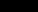 SERVICE AGREEMENT NO. 2473 anticipated duration and the corrective action taken and/or to be taken.  The initial notice shall be followed as soon as practicable with written notice. 13.3	Immediate Action.Unless, in Developer’s reasonable judgment, immediate action is required, Developer shall obtain the consent of Connecting Transmission Owner, such consent to not be unreasonably 
withheld, prior to performing any manual switching operations at the Large Generating Facility 
or the Developer’s Attachment Facilities in response to an Emergency State either declared by 
NYISO, Connecting Transmission Owner or otherwise regarding New York State Transmission 
System. 13.4	NYISO and Connecting Transmission Owner Authority.General.NYISO or Connecting Transmission Owner may take whatever actions with regard to the 
New York State Transmission System or the Connecting Transmission Owner’s Attachment 
Facilities it deems necessary during an Emergency State in order to (i) preserve public health and 
safety, (ii) preserve the reliability of the New York State Transmission System or the Connecting 
Transmission Owner’s Attachment Facilities, (iii) limit or prevent damage, and (iv) expedite 
restoration of service. NYISO and Connecting Transmission Owner shall use Reasonable Efforts to minimize 
the effect of such actions or inactions on the Large Generating Facility or the Developer’s 
Attachment Facilities.  NYISO or Connecting Transmission Owner may, on the basis of 
technical considerations, require the Large Generating Facility to mitigate an Emergency State 
by taking actions necessary and limited in scope to remedy the Emergency State, including, but 
not limited to, directing Developer to shut-down, start-up, increase or decrease the real or 
reactive power output of the Large Generating Facility; implementing a reduction or 
disconnection pursuant to Article 13.4.2; directing the Developer to assist with blackstart (if 
available) or restoration efforts; or altering the outage schedules of the Large Generating Facility and the Developer’s Attachment Facilities.  Developer shall comply with all of the NYISO and 
Connecting Transmission Owner’s operating instructions concerning Large Generating Facility 
real power and reactive power output within the manufacturer’s design limitations of the Large 
Generating Facility’s equipment that is in service and physically available for operation at the 
time, in compliance with Applicable Laws and Regulations. Reduction and Disconnection. NYISO or Connecting Transmission Owner may reduce Energy Resource Interconnection Service and Capacity Resource Interconnection Service or disconnect the Large 
Generating Facility or the Developer’s Attachment Facilities, when such reduction or 
disconnection is necessary under Good Utility Practice due to an Emergency State.  These rights 
are separate and distinct from any right of Curtailment of NYISO pursuant to the ISO OATT. 
When NYISO or Connecting Transmission Owner can schedule the reduction or disconnection 
in advance, NYISO or Connecting Transmission Owner shall notify Developer of the reasons, 47 SERVICE AGREEMENT NO. 2473 timing and expected duration of the reduction or disconnection.  NYISO or Connecting Transmission Owner shall coordinate with the Developer using Good Utility Practice to schedule 
the reduction or disconnection during periods of least impact to the Developer and the New York 
State Transmission System.  Any reduction or disconnection shall continue only for so long as 
reasonably necessary under Good Utility Practice.  The Parties shall cooperate with each other to 
restore the Large Generating Facility, the Attachment Facilities, and the New York State 
Transmission System to their normal operating state as soon as practicable consistent with Good 
Utility Practice. 13.5	Developer Authority.Consistent with Good Utility Practice and this Agreement, the Developer may take whatever actions or inactions with regard to the Large Generating Facility or the Developer’s Attachment Facilities during an Emergency State in order to (i) preserve public health and safety, 
(ii) preserve the reliability of the Large Generating Facility or the Developer’s Attachment 
Facilities, (iii) limit or prevent damage, and (iv) expedite restoration of service.  Developer shall 
use Reasonable Efforts to minimize the effect of such actions or inactions on the New York State 
Transmission System and the Connecting Transmission Owner’s Attachment Facilities.  NYISO 
and Connecting Transmission Owner shall use Reasonable Efforts to assist Developer in such 
actions. 13.6	Limited Liability.Except as otherwise provided in Article 11.6 of this Agreement, no Party shall be liable 
to another Party for any action it takes in responding to an Emergency State so long as such 
action is made in good faith and is consistent with Good Utility Practice and the NYISO Tariffs. ARTICLE 14.  REGULATORY REQUIREMENTS AND GOVERNING LAW 14.1	Regulatory Requirements.Each Party’s obligations under this Agreement shall be subject to its receipt of any required approval or certificate from one or more Governmental Authorities in the form and substance satisfactory to the applying Party, or the Party making any required filings with, or providing notice to, such Governmental Authorities, and the expiration of any time period associated therewith.  Each Party shall in good faith seek and use its Reasonable Efforts to obtain such other approvals.  Nothing in this Agreement shall require Developer to take any action that could result in its inability to obtain, or its loss of, status or exemption under the Federal Power Act or the Public Utility Holding Company Act of 2005 or the Public Utility Regulatory Policies Act of 1978, as amended. 14.2	Governing Law.The validity, interpretation and performance of this Agreement and each of its provisions shall be governed by the laws of the state of New York, without regard to its conflicts of law principles. 48 SERVICE AGREEMENT NO. 2473 This Agreement is subject to all Applicable Laws and Regulations. Each Party expressly reserves the right to seek changes in, appeal, or otherwise contest any laws, orders, rules, or regulations of a Governmental Authority. ARTICLE 15.  NOTICES 15.1	General.Unless otherwise provided in this Agreement, any notice, demand or request required or permitted to be given by a Party to the other Parties and any instrument required or permitted to be tendered or delivered by a Party in writing to the other Parties shall be effective when 
delivered and may be so given, tendered or delivered, by recognized national courier, or by 
depositing the same with the United States Postal Service with postage prepaid, for delivery by certified or registered mail, addressed to the Party, or personally delivered to the Party, at the 
address set out in Appendix F hereto. A Party may change the notice information in this Agreement by giving five (5) Business Days written notice prior to the effective date of the change. 15.2	Billings and Payments.Billings and payments shall be sent to the addresses set out in Appendix F hereto. 15.3	Alternative Forms of Notice.Any notice or request required or permitted to be given by a Party to the other Parties and not required by this Agreement to be given in writing may be so given by telephone, facsimile or email to the telephone numbers and email addresses set out in Appendix F hereto. 15.4	Operations and Maintenance Notice.Developer and Connecting Transmission Owner shall each notify the other Party, and NYISO, in writing of the identity of the person(s) that it designates as the point(s) of contact with respect to the implementation of Articles 9 and 10 of this Agreement. ARTICLE 16.  FORCE MAJEURE 16.1	Economic hardship is not considered a Force Majeure event.16.2	A Party shall not be responsible or liable, or deemed, in Default with respect toany obligation hereunder, (including obligations under Article 4 of this Agreement) , other than 
the obligation to pay money when due, to the extent the Party is prevented from fulfilling such 
obligation by Force Majeure.  A Party unable to fulfill any obligation hereunder (other than an 
obligation to pay money when due) by reason of Force Majeure shall give notice and the full 
particulars of such Force Majeure to the other Parties in writing or by telephone as soon as 
reasonably possible after the occurrence of the cause relied upon.  Telephone notices given 
pursuant to this Article shall be confirmed in writing as soon as reasonably possible and shall 49 SERVICE AGREEMENT NO. 2473 specifically state full particulars of the Force Majeure, the time and date when the Force Majeure occurred and when the Force Majeure is reasonably expected to cease.  The Party affected shall exercise due diligence to remove such disability with reasonable dispatch, but shall not be 
required to accede or agree to any provision not satisfactory to it in order to settle and terminate a strike or other labor disturbance. ARTICLE 17.  DEFAULT 17.1	General.No Breach shall exist where such failure to discharge an obligation (other than the payment of money) is the result of Force Majeure as defined in this Agreement or the result of an 
act or omission of the other Parties.  Upon a Breach, the non-Breaching Parties shall give written 
notice of such to the Breaching Party.  The Breaching Party shall have thirty (30) Calendar Days 
from receipt of the Breach notice within which to cure such Breach; provided however, if such 
Breach is not capable of cure within thirty (30) Calendar Days, the Breaching Party shall 
commence such cure within thirty (30) Calendar Days after notice and continuously and 
diligently complete such cure within ninety (90) Calendar Days from receipt of the Breach 
notice; and, if cured within such time, the Breach specified in such notice shall cease to exist. 17.2	Right to Terminate.If a Breach is not cured as provided in this Article 17, or if a Breach is not capable of being cured within the period provided for herein, the non-Breaching Parties acting together shall thereafter have the right to declare a Default and terminate this Agreement by written notice at any time until cure occurs, and be relieved of any further obligation hereunder and, whether or not those Parties terminate this Agreement, to recover from the defaulting Party all amounts due hereunder, plus all other damages and remedies to which they are entitled at law or in equity. The provisions of this Article will survive termination of this Agreement. ARTICLE 18.  INDEMNITY, CONSEQUENTIAL DAMAGES AND INSURANCE 18.1	Indemnity.Each Party (the “Indemnifying Party”) shall at all times indemnify, defend, and save harmless, as applicable, the other Parties (each an “Indemnified Party”) from, any and all damages, losses, claims, including claims and actions relating to injury to or death of any person 
or damage to property, the alleged violation of any Environmental Law, or the release or 
threatened release of any Hazardous Substance, demand, suits, recoveries, costs and expenses, 
court costs, attorney fees, and all other obligations by or to third parties (any and all of these a 
“Loss”), arising out of or resulting from (i) the Indemnified Party’s performance of its 
obligations under this Agreement on behalf of the Indemnifying Party, except in cases where the 
Indemnifying Party can demonstrate that the Loss of the Indemnified Party was caused by the 
gross negligence or intentional wrongdoing of the Indemnified Party or (ii) the violation by the 
Indemnifying Party of any Environmental Law or the release by the Indemnifying Party of any 
Hazardous Substance. 50 SERVICE AGREEMENT NO. 2473 Indemnified Party. If a Party is entitled to indemnification under this Article 18 as a result of a claim by a third party, and the Indemnifying Party fails, after notice and reasonable opportunity to proceed under Article 18.1.3, to assume the defense of such claim, such Indemnified Party may at the expense of the Indemnifying Party contest, settle or consent to the entry of any judgment with respect to, or pay in full, such claim. Indemnifying Party. If an Indemnifying Party is obligated to indemnify and hold any Indemnified Party harmless under this Article 18, the amount owing to the Indemnified Party shall be the amount of such Indemnified Party’s actual Loss, net of any insurance or other recovery. Indemnity Procedures. Promptly after receipt by an Indemnified Party of any claim or notice of the commencement of any action or administrative or legal proceeding or investigation as to which 
the indemnity provided for in Article 18.1 may apply, the Indemnified Party shall notify the 
Indemnifying Party of such fact.  Any failure of or delay in such notification shall not affect a 
Party’s indemnification obligation unless such failure or delay is materially prejudicial to the 
Indemnifying Party. Except as stated below, the Indemnifying Party shall have the right to assume the defense 
thereof with counsel designated by such Indemnifying Party and reasonably satisfactory to the 
Indemnified Party.  If the defendants in any such action include one or more Indemnified Parties 
and the Indemnifying Party and if the Indemnified Party reasonably concludes that there may be 
legal defenses available to it and/or other Indemnified Parties which are different from or 
additional to those available to the Indemnifying Party, the Indemnified Party shall have the right 
to select separate counsel to assert such legal defenses and to otherwise participate in the defense 
of such action on its own behalf.  In such instances, the Indemnifying Party shall only be 
required to pay the fees and expenses of one additional attorney to represent an Indemnified 
Party or Indemnified Parties having such differing or additional legal defenses. The Indemnified Party shall be entitled, at its expense, to participate in any such action, 
suit or proceeding, the defense of which has been assumed by the Indemnifying Party. 
Notwithstanding the foregoing, the Indemnifying Party (i) shall not be entitled to assume and 
control the defense of any such action, suit or proceedings if and to the extent that, in the opinion 
of the Indemnified Party and its counsel, such action, suit or proceeding involves the potential 
imposition of criminal liability on the Indemnified Party, or there exists a conflict or adversity of 
interest between the Indemnified Party and the Indemnifying Party, in such event the 
Indemnifying Party shall pay the reasonable expenses of the Indemnified Party, and (ii) shall not 
settle or consent to the entry of any judgment in any action, suit or proceeding without the 
consent of the Indemnified Party, which shall not be unreasonably withheld, conditioned or 
delayed. 51 SERVICE AGREEMENT NO. 2473 18.2	No Consequential Damages.Other than the liquidated damages heretofore described and the indemnity obligations set 
forth in Article 18.1, in no event shall any Party be liable under any provision of this Agreement 
for any losses, damages, costs or expenses for any special, indirect, incidental, consequential, or 
punitive damages, including but not limited to loss of profit or revenue, loss of the use of 
equipment, cost of capital, cost of temporary equipment or services, whether based in whole or in 
part in contract, in tort, including negligence, strict liability, or any other theory of liability; 
provided, however, that damages for which a Party may be liable to another Party under separate 
agreement will not be considered to be special, indirect, incidental, or consequential damages 
hereunder. 18.3	Insurance.Developer and Connecting Transmission Owner shall each, at its own expense, procure and maintain in force throughout the period of this Agreement and until released by the other 
Parties, the following minimum insurance coverages, with  insurance companies licensed to 
write insurance or approved eligible surplus lines carriers in the state of New York with a 
minimum A.M. Best rating of A or better for financial strength, and an A.M. Best financial size category of VIII or better: Employers’ Liability and Workers’ Compensation Insurance providing statutory benefits in accordance with the laws and regulations of New York State. Commercial General Liability (“CGL”) Insurance including premises and operations, personal injury, broad form property damage, broad form blanket contractual liability 
coverage products and completed operations coverage, coverage for explosion, collapse and 
underground hazards, independent contractors coverage, coverage for pollution to the extent 
normally available and punitive damages to the extent normally available using Insurance 
Services Office, Inc. Commercial General Liability Coverage (“ISO CG”) Form CG 00 01 04 13 
or a form equivalent to or better than CG 00 01 04 13, with minimum limits of Two Million 
Dollars ($2,000,000) per occurrence and Two Million Dollars ($2,000,000) aggregate combined 
single limit for personal injury, bodily injury, including death and property damage. Comprehensive Automobile Liability Insurance for coverage of owned and non-owned and hired vehicles, trailers or semi-trailers designed for travel on public roads, with a minimum, combined single limit of One Million Dollars ($1,000,000) per occurrence for bodily injury, including death, and property damage. If applicable, the Commercial General Liability and Comprehensive Automobile Liability Insurance policies should include contractual liability for work in connection with construction or demolition work on or within 50 feet of a railroad, or a separate Railroad Protective Liability Policy should be provided. Excess Liability Insurance over and above the Employers’ Liability, Commercial General Liability and Comprehensive Automobile Liability Insurance coverages, 
with a minimum combined single limit of Twenty Million Dollars ($20,000,000) per occurrence 52 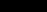 SERVICE AGREEMENT NO. 2473 and Twenty Million Dollars ($20,000,000) aggregate.  The Excess policies should contain the same extensions listed under the Primary policies. The Commercial General Liability Insurance, Comprehensive Automobile Insurance and Excess Liability Insurance policies of Developer and Connecting Transmission Owner shall name the other Party, its parent, associated and Affiliate companies and their respective directors, officers, agents, servants and employees (“Other Party Group”) as additional 
insureds using ISO CG Endorsements: CG 20 33 04 13, and CG 20 37 04 13 or CG 20 10 04 13 
and CG 20 37 04 13 or equivalent to or better forms.  All policies shall contain provisions 
whereby the insurers waive all rights of subrogation in accordance with the provisions of this 
Agreement against the Other Party Group and provide thirty (30) Calendar days advance written 
notice to the Other Party Group prior to anniversary date of cancellation or any material change 
in coverage or condition. The Commercial General Liability Insurance, Comprehensive Automobile Liability Insurance and Excess Liability Insurance policies shall contain provisions that specify that the policies are primary and non-contributory.  Developer and Connecting Transmission Owner shall each be responsible for its respective deductibles or retentions. The Commercial General Liability Insurance, Comprehensive Automobile Liability Insurance and Excess Liability Insurance policies, if written on a Claims First Made Basis, shall be maintained in full force and effect for at least three (3) years after termination of this Agreement, which coverage may be in the form of tail coverage or extended reporting period coverage if agreed by the Developer and Connecting Transmission Owner. If applicable, Pollution Liability Insurance in an amount no less than $7,500,000 per occurrence and $7,500,000 in the aggregate.  The policy will provide coverage for claims resulting from pollution or other environmental impairment arising out of or in 
connection with work performed on the premises by the other party, its contractors and and/or subcontractors.  Such insurance is to include coverage for, but not be limited to, cleanup, third party bodily injury and property damage and remediation and will be written on an occurrence basis. The policy shall name the Other Party Group as additional insureds, be primary and 
contain a waiver of subrogation. The requirements contained herein as to the types and limits of all insurance to be maintained by the Developer and Connecting Transmission Owner are not intended to and shall not in any manner, limit or qualify the liabilities and obligations assumed by those Parties under this Agreement. Within ten (10) days following execution of this Agreement, and as soon as practicable after the end of each fiscal year or at the renewal of the insurance policy and in 
any event within ninety (90) days thereafter, Developer and Connecting Transmission Owner 53 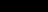 SERVICE AGREEMENT NO. 2473 shall provide certificate of insurance for all insurance required in this Agreement, executed by each insurer or by an authorized representative of each insurer. Notwithstanding the foregoing, Developer and Connecting Transmission Owner may each self-insure to meet the minimum insurance requirements of Articles 18.3.1 
through 18.3.9 to the extent it maintains a self-insurance program; provided that, such Party’s 
senior debt is rated at investment grade, or better, by Standard & Poor’s and that its self-
insurance program meets the minimum insurance requirements of Articles 18.3.1 through 18.3.9. 
In the event that a Party is permitted to self-insure pursuant to this Article 18.3.12, it shall notify 
the other Party that it meets the requirements to self-insure and that its self-insurance program 
meets the minimum insurance requirements in a manner consistent with that specified in Articles 18.3.1 through 18.3.9 and provide evidence of such coverages.  For any period of time that a Party’s senior debt is unrated by Standard & Poor’s or is rated at less than investment grade by Standard & Poor’s, such Party shall comply with the insurance requirements applicable to it under Articles 18.3.1 through 18.3.9. Developer and Connecting Transmission Owner agree to report to each other in writing as soon as practical all accidents or occurrences resulting in injuries to any person, including death, and any property damage arising out of this Agreement. Subcontractors of each party must maintain the same insurance requirements stated under Articles 18.3.1 through 18.3.9 and comply with the Additional Insured requirements herein.  In addition, their policies must state that they are primary and non-
contributory and contain a waiver of subrogation. ARTICLE 19.  ASSIGNMENT This Agreement may be assigned by a Party only with the written consent of the other Parties; provided that a Party may assign this Agreement without the consent of the other Parties 
to any Affiliate of the assigning Party with an equal or greater credit rating and with the legal 
authority and operational ability to satisfy the obligations of the assigning Party under this 
Agreement; provided further that a Party may assign this Agreement without the consent of the 
other Parties in connection with the sale, merger, restructuring, or transfer of a substantial 
portion or all of its assets, including the Attachment Facilities it owns, so long as the assignee in 
such a transaction directly assumes in writing all rights, duties and obligations arising under this 
Agreement; and provided further that the Developer shall have the right to assign this 
Agreement, without the consent of the NYISO or Connecting Transmission Owner, for collateral 
security purposes to aid in providing financing for the Large Generating Facility, provided that 
the Developer will promptly notify the NYISO and Connecting Transmission Owner of any such 
assignment.  Any financing arrangement entered into by the Developer pursuant to this Article 
will provide that prior to or upon the exercise of the secured party’s, trustee’s or mortgagee’s 
assignment rights pursuant to said arrangement, the secured creditor, the trustee or mortgagee 
will notify the NYISO and Connecting Transmission Owner of the date and particulars of any 
such exercise of assignment right(s) and will provide the NYISO and Connecting Transmission 
Owner with proof that it meets the requirements of Articles 11.5 and 18.3.  Any attempted 
assignment that violates this Article is void and ineffective.  Any assignment under this 54 SERVICE AGREEMENT NO. 2473 Agreement shall not relieve a Party of its obligations, nor shall a Party’s obligations be enlarged, in whole or in part, by reason thereof.  Where required, consent to assignment will not be 
unreasonably withheld, conditioned or delayed. ARTICLE 20.  SEVERABILITY If any provision in this Agreement is finally determined to be invalid, void or unenforceable by any court or other Governmental Authority having jurisdiction, such determination shall not invalidate, void or make unenforceable any other provision, agreement or 
covenant of this Agreement; provided that if the Developer (or any third party, but only if such 
third party is not acting at the direction of the Connecting Transmission Owner) seeks and 
obtains such a final determination with respect to any provision of the Alternate Option (Article 5.1.2), or the Negotiated Option (Article 5.1.4), then none of these provisions shall thereafter have any force or effect and the rights and obligations of Developer and Connecting 
Transmission Owner shall be governed solely by the Standard Option (Article 5.1.1). ARTICLE 21.  COMPARABILITY The Parties will comply with all applicable comparability and code of conduct laws, rules and regulations, as amended from time to time. ARTICLE 22.  CONFIDENTIALITY 22.1	Confidentiality.Certain information exchanged by the Parties during the term of this Agreement shall 
constitute confidential information (“Confidential Information”) and shall be subject to this 
Article 22. If requested by a Party receiving information, the Party supplying the information shall provide in writing, the basis for asserting that the information referred to in this Article warrants confidential treatment, and the requesting Party may disclose such writing to the appropriate Governmental Authority.  Each Party shall be responsible for the costs associated with affording confidential treatment to its information. 22.2	Term.During the term of this Agreement, and for a period of three (3) years after the expiration or termination of this Agreement, except as otherwise provided in this Article 22, each Party shall hold in confidence and shall not disclose to any person Confidential Information. 22.3	Confidential Information.The following shall constitute Confidential Information:  (1) any non-public information 
that is treated as confidential by the disclosing Party and which the disclosing Party identifies as 
Confidential Information in writing at the time, or promptly after the time, of disclosure; or (2) 55 SERVICE AGREEMENT NO. 2473 information designated as Confidential Information by the NYISO Code of Conduct contained in Attachment F to the ISO OATT. 22.4	Scope.Confidential Information shall not include information that the receiving Party can demonstrate: (1) is generally available to the public other than as a result of a disclosure by the 
receiving Party; (2) was in the lawful possession of the receiving Party on a non-confidential 
basis before receiving it from the disclosing Party; (3) was supplied to the receiving Party 
without restriction by a third party, who, to the knowledge of the receiving Party after due 
inquiry, was under no obligation to the disclosing Party to keep such information confidential; (4) was independently developed by the receiving Party without reference to Confidential Information of the disclosing Party; (5) is, or becomes, publicly known, through no wrongful act 
or omission of the receiving Party or Breach of this Agreement; or (6) is required, in accordance 
with Article 22.9 of this Agreement, Order of Disclosure, to be disclosed by any Governmental 
Authority or is otherwise required to be disclosed by law or subpoena, or is necessary in any 
legal proceeding establishing rights and obligations under this Agreement.  Information 
designated as Confidential Information will no longer be deemed confidential if the Party that 
designated the information as confidential notifies the other Party that it no longer is 
confidential. 22.5	Release of Confidential Information.No Party shall release or disclose Confidential Information to any other person, except to 
its Affiliates (limited by FERC Standards of Conduct requirements), subcontractors, employees, 
consultants, or to parties who may be considering providing financing to or equity participation 
with Developer, or to potential purchasers or assignees of a Party, on a need-to-know basis in 
connection with this Agreement, unless such person has first been advised of the confidentiality 
provisions of this Article 22 and has agreed to comply with such provisions.  Notwithstanding 
the foregoing, a Party providing Confidential Information to any person shall remain primarily 
responsible for any release of Confidential Information in contravention of this Article 22. 22.6	Rights.Each Party retains all rights, title, and interest in the Confidential Information that each Party discloses to the other Party.  The disclosure by each Party to the other Parties of 
Confidential Information shall not be deemed a waiver by any Party or any other person or entity of the right to protect the Confidential Information from public disclosure. 22.7	No Warranties.By providing Confidential Information, no Party makes any warranties or representations 
as to its accuracy or completeness.  In addition, by supplying Confidential Information, no Party 
obligates itself to provide any particular information or Confidential Information to the other 
Parties nor to enter into any further agreements or proceed with any other relationship or joint 
venture. 56 SERVICE AGREEMENT NO. 2473 22.8	Standard of Care.Each Party shall use at least the same standard of care to protect Confidential Information it receives as it uses to protect its own Confidential Information from unauthorized disclosure, publication or dissemination.  Each Party may use Confidential Information solely to fulfill its obligations to the other Parties under this Agreement or its regulatory requirements, including the ISO OATT and NYISO Services Tariff.  The NYISO shall, in all cases, treat the information it receives in accordance with the requirements of Attachment F to the ISO OATT. 22.9	Order of Disclosure.If a court or a Government Authority or entity with the right, power, and apparent authority to do so requests or requires any Party, by subpoena, oral deposition, interrogatories, requests for production of documents, administrative order, or otherwise, to disclose Confidential 
Information, that Party shall provide the other Parties with prompt notice of such request(s) or 
requirement(s) so that the other Parties may seek an appropriate protective order or waive 
compliance with the terms of this Agreement.  Notwithstanding the absence of a protective order 
or waiver, the Party may disclose such Confidential Information which, in the opinion of its 
counsel, the Party is legally compelled to disclose.  Each Party will use Reasonable Efforts to 
obtain reliable assurance that confidential treatment will be accorded any Confidential 
Information so furnished. 22.10	Termination of Agreement.Upon termination of this Agreement for any reason, each Party shall, within ten (10) 
Calendar Days of receipt of a written request from the other Parties, use Reasonable Efforts to 
destroy, erase, or delete (with such destruction, erasure, and deletion certified in writing to the 
other Parties) or return to the other Parties, without retaining copies thereof, any and all written 
or electronic Confidential Information received from the other Parties pursuant to this 
Agreement. 22.11	Remedies.The Parties agree that monetary damages would be inadequate to compensate a Party for 
another Party’s Breach of its obligations under this Article 22.  Each Party accordingly agrees 
that the other Parties shall be entitled to equitable relief, by way of injunction or otherwise, if the 
first Party Breaches or threatens to Breach its obligations under this Article 22, which equitable 
relief shall be granted without bond or proof of damages, and the receiving Party shall not plead 
in defense that there would be an adequate remedy at law.  Such remedy shall not be deemed an 
exclusive remedy for the Breach of this Article 22, but shall be in addition to all other remedies 
available at law or in equity.  The Parties further acknowledge and agree that the covenants contained herein are necessary for the protection of legitimate business interests and are reasonable in scope.  No Party, however, shall be liable for indirect, incidental, or consequential 
or punitive damages of any nature or kind resulting from or arising in connection with this 
Article 22. 57 SERVICE AGREEMENT NO. 2473 22.12	Disclosure to FERC, its Staff, or a State.Notwithstanding anything in this Article 22 to the contrary, and pursuant to 18 C.F.R. 
section 1b.20, if FERC or its staff, during the course of an investigation or otherwise, requests 
information from one of the Parties that is otherwise required to be maintained in confidence 
pursuant to this Agreement or the ISO OATT, the Party shall provide the requested information 
to FERC or its staff, within the time provided for in the request for information.  In providing the 
information to FERC or its staff, the Party must, consistent with 18 C.F.R. section 388.112, 
request that the information be treated as confidential and non-public by FERC and its staff and 
that the information be withheld from public disclosure.  Parties are prohibited from notifying 
the other Parties to this Agreement prior to the release of the Confidential Information to the 
Commission or its staff.  The Party shall notify the other Parties to the Agreement when it is 
notified by FERC or its staff that a request to release Confidential Information has been received 
by FERC, at which time the Parties may respond before such information would be made public, 
pursuant to 18 C.F.R. section 388.112.  Requests from a state regulatory body conducting a 
confidential investigation shall be treated in a similar manner if consistent with the applicable 
state rules and regulations.  A Party shall not be liable for any losses, consequential or otherwise, 
resulting from that Party divulging Confidential Information pursuant to a FERC or state 
regulatory body request under this paragraph. 22.13 	Required Notices Upon Requests or Demands for Confidential Information Except as otherwise expressly provided herein, no Party shall disclose Confidential Information to any person not employed or retained by the Party possessing the Confidential Information, except to the extent disclosure is (i) required by law; (ii) reasonably deemed by the 
disclosing Party to be required to be disclosed in connection with a dispute between or among 
the Parties, or the defense of litigation or dispute; (iii) otherwise permitted by consent of the 
other Party, such consent not to be unreasonably withheld; or (iv) necessary to fulfill its 
obligations under this Agreement, the ISO OATT or the NYISO Services Tariff.  Prior to any 
disclosures of a Party’s Confidential Information under this subparagraph, or if any third party or 
Governmental Authority makes any request or demand for any of the information described in 
this subparagraph, the disclosing Party agrees to promptly notify the other Party in writing and 
agrees to assert confidentiality and cooperate with the other Party in seeking to protect the 
Confidential Information from public disclosure by confidentiality agreement, protective order or 
other reasonable measures. ARTICLE 23.  DEVELOPER   AND   CONNECTING   TRANSMISSION   OWNER 
	NOTICES OF ENVIRONMENTAL RELEASES Developer and Connecting Transmission Owner shall each notify the other Party, first orally and then in writing, of the release of any Hazardous Substances, any asbestos or lead abatement activities, or any type of remediation activities related to the Large Generating Facility 
or the Attachment Facilities, each of which may reasonably be expected to affect the other Party. 
The notifying Party shall:  (i) provide the notice as soon as practicable, provided such Party 
makes a good faith effort to provide the notice no later than twenty-four hours after such Party 
becomes aware of the occurrence; and (ii) promptly furnish to the other Party copies of any 
publicly available reports filed with any Governmental Authorities addressing such events. 58 SERVICE AGREEMENT NO. 2473 ARTICLE 24.  INFORMATION REQUIREMENT 24.1	Information Acquisition.Connecting Transmission Owner and Developer shall each submit specific information regarding the electrical characteristics of their respective facilities to the other, and to NYISO, as described below and in accordance with Applicable Reliability Standards. 24.2 	Information Submission by Connecting Transmission Owner. The initial information submission by Connecting Transmission Owner shall occur no 
later than one hundred eighty (180) Calendar Days prior to Trial Operation and shall include 
New York State Transmission System information necessary to allow the Developer to select 
equipment and meet any system protection and stability requirements, unless otherwise mutually 
agreed to by the Developer and Connecting Transmission Owner.  On a monthly basis 
Connecting Transmission Owner shall provide Developer and NYISO a status report on the 
construction and installation of Connecting Transmission Owner’s Attachment Facilities and 
System Upgrade Facilities and System Deliverability Upgrades, including, but not limited to, the 
following information:  (1) progress to date; (2) a description of the activities since the last 
report; (3) a description of the action items for the next period; and (4) the delivery status of 
equipment ordered. 24.3	Updated Information Submission by Developer.The updated information submission by the Developer, including manufacturer information, shall occur no later than one hundred eighty (180) Calendar Days prior to the Trial Operation.  Developer shall submit a completed copy of the Large Generating Facility data 
requirements contained in Appendix 1 to the Standard Large Facility Interconnection Procedures. It shall also include any additional information provided to Connecting Transmission Owner for the Interconnection Facilities Study.  Information in this submission shall be the most current 
Large Generating Facility design or expected performance data.  Information submitted for 
stability models shall be compatible with NYISO standard models.  If there is no compatible 
model, the Developer will work with a consultant mutually agreed to by the Parties to develop and supply a standard model and associated information. If the Developer’s data is different from what was originally provided to Connecting Transmission Owner and NYISO pursuant to an Interconnection Study Agreement among Connecting Transmission Owner, NYISO and Developer and this difference may be reasonably 
expected to affect the other Parties’ facilities or the New York State Transmission System, but 
does not require the submission of a new Interconnection Request, then NYISO will conduct 
appropriate studies to determine the impact on the New York State Transmission System based 
on the actual data submitted pursuant to this Article 24.3.  Such studies will provide an estimate 
of any additional modifications to the New York State Transmission System, Connecting Transmission Owner’s Attachment Facilities or System Upgrade Facilities or System Deliverability Upgrades based on the actual data and a good faith estimate of the costs thereof. 
The Developer shall not begin Trial Operation until such studies are completed.  The Developer 59 SERVICE AGREEMENT NO. 2473 shall be responsible for the cost of any modifications required by the actual data, including the cost of any required studies. 24.4	Information Supplementation.Prior to the Commercial Operation Date, the Developer and Connecting Transmission 
Owner shall supplement their information submissions described above in this Article 24 with 
any and all “as-built” Large Generating Facility information or “as-tested” performance 
information that differs from the initial submissions or, alternatively, written confirmation that 
no such differences exist.  The Developer shall conduct tests on the Large Generating Facility as 
required by Good Utility Practice such as an open circuit “step voltage” test on the Large 
Generating Facility to verify proper operation of the Large Generating Facility’s automatic 
voltage regulator. Unless otherwise agreed, the test conditions shall include: (1) Large Generating Facility 
at synchronous speed; (2) automatic voltage regulator on and in voltage control mode; and (3) a 
five percent change in Large Generating Facility terminal voltage initiated by a change in the 
voltage regulators reference voltage.  Developer shall provide validated test recordings showing 
the responses of Large Generating Facility terminal and field voltages.  In the event that direct 
recordings of these voltages is impractical, recordings of other voltages or currents that mirror 
the response of the Large Generating Facility’s terminal or field voltage are acceptable if information necessary to translate these alternate quantities to actual Large Generating Facility terminal or field voltages is provided.  Large Generating Facility testing shall be conducted and results provided to the Connecting Transmission Owner and NYISO for each individual 
generating unit in a station. Subsequent to the Commercial Operation Date, the Developer shall provide Connecting 
Transmission Owner and NYISO any information changes due to equipment replacement, repair, 
or adjustment.  Connecting Transmission Owner shall provide the Developer and NYISO any 
information changes due to equipment replacement, repair or adjustment in the directly 
connected substation or any adjacent Connecting Transmission Owner substation that may affect 
the Developer Attachment Facilities equipment ratings, protection or operating requirements. 
The Developer and Connecting Transmission Owner shall provide such information no later than 
thirty (30) Calendar Days after the date of the equipment replacement, repair or adjustment. ARTICLE 25.  INFORMATION ACCESS AND AUDIT RIGHTS 25.1	Information Access.Each Party (“Disclosing Party”) shall make available to another Party (“Requesting Party”) information that is in the possession of the Disclosing Party and is necessary in order for 
the Requesting Party to: (i) verify the costs incurred by the Disclosing Party for which the 
Requesting Party is responsible under this Agreement; and (ii) carry out its obligations and 
responsibilities under this Agreement.  The Parties shall not use such information for purposes 
other than those set forth in this Article 25.1 of this Agreement and to enforce their rights under 
this Agreement. 60 SERVICE AGREEMENT NO. 2473 25.2	Reporting of Non-Force Majeure Events.Each Party (the “Notifying Party”) shall notify the other Parties when the Notifying Party becomes aware of its inability to comply with the provisions of this Agreement for a reason other than a Force Majeure event.  The Parties agree to cooperate with each other and provide 
necessary information regarding such inability to comply, including the date, duration, reason for the inability to comply, and corrective actions taken or planned to be taken with respect to such inability to comply.  Notwithstanding the foregoing, notification, cooperation or information 
provided under this Article shall not entitle the Party receiving such notification to allege a cause for anticipatory breach of this Agreement. 25.3	Audit Rights.Subject to the requirements of confidentiality under Article 22 of this Agreement, each 
Party shall have the right, during normal business hours, and upon prior reasonable notice to 
another Party, to audit at its own expense the other Party’s accounts and records pertaining to the 
other Party’s performance or satisfaction of its obligations under this Agreement.  Such audit 
rights shall include audits of the other Party’s costs, calculation of invoiced amounts, and each 
Party’s actions in an Emergency State.  Any audit authorized by this Article shall be performed 
at the offices where such accounts and records are maintained and shall be limited to those 
portions of such accounts and records that relate to the Party’s performance and satisfaction of 
obligations under this Agreement.  Each Party shall keep such accounts and records for a period 
equivalent to the audit rights periods described in Article 25.4 of this Agreement. 25.4	Audit Rights Periods.Audit Rights Period for Construction-Related Accounts and Records. Accounts and records related to the design, engineering, procurement, and construction of Connecting Transmission Owner’s Attachment Facilities and System Upgrade Facilities and 
System Deliverability Upgrades shall be subject to audit for a period of twenty-four months 
following Connecting Transmission Owner’s issuance of a final invoice in accordance with 
Article 12.2 of this Agreement. Audit Rights Period for All Other Accounts and Records. Accounts and records related to a Party’s performance or satisfaction of its obligations 
under this Agreement other than those described in Article 25.4.1 of this Agreement shall be 
subject to audit as follows: (i) for an audit relating to cost obligations, the applicable audit rights 
period shall be twenty-four months after the auditing Party’s receipt of an invoice giving rise to 
such cost obligations; and (ii) for an audit relating to all other obligations, the applicable audit 
rights period shall be twenty-four months after the event for which the audit is sought. 61 SERVICE AGREEMENT NO. 2473 25.5	Audit Results.If an audit by a Party determines that an overpayment or an underpayment has occurred, a notice of such overpayment or underpayment shall be given to the other Party together with 
those records from the audit which support such determination. ARTICLE 26.  SUBCONTRACTORS 26.1	General.Nothing in this Agreement shall prevent a Party from utilizing the services of any subcontractor as it deems appropriate to perform its obligations under this Agreement; provided, however, that each Party shall require its subcontractors to comply with all applicable terms and conditions of this Agreement in providing such services and each Party shall remain primarily liable to the other Parties for the performance of such subcontractor. 26.2	Responsibility of Principal.The creation of any subcontract relationship shall not relieve the hiring Party of any of its obligations under this Agreement.  The hiring Party shall be fully responsible to the other Parties for the acts or omissions of any subcontractor the hiring Party hires as if no subcontract had been made; provided, however, that in no event shall the NYISO or Connecting Transmission Owner be liable for the actions or inactions of the Developer or its subcontractors with respect to 
obligations of the Developer under Article 5 of this Agreement.  Any applicable obligation 
imposed by this Agreement upon the hiring Party shall be equally binding upon, and shall be construed as having application to, any subcontractor of such Party. 26.3	No Limitation by Insurance.The obligations under this Article 26 will not be limited in any way by any limitation of subcontractor’s insurance. ARTICLE 27.  DISPUTES 27.1	Submission.In the event any Party has a dispute, or asserts a claim, that arises out of or in connection 
with this Agreement or its performance (a “Dispute”), such Party shall provide the other Parties 
with written notice of the Dispute (“Notice of Dispute”).  Such Dispute shall be referred to a 
designated senior representative of each Party for resolution on an informal basis as promptly as 
practicable after receipt of the Notice of Dispute by the other Parties.  In the event the designated 
representatives are unable to resolve the Dispute through unassisted or assisted negotiations 
within thirty (30) Calendar Days of the other Parties’ receipt of the Notice of Dispute, such 
Dispute may, upon mutual agreement of the Parties, be submitted to arbitration and resolved in 
accordance with the arbitration procedures set forth below.  In the event the Parties do not agree 
to submit such Dispute to arbitration, each Party may exercise whatever rights and remedies it 
may have in equity or at law consistent with the terms of this Agreement. 62 SERVICE AGREEMENT NO. 2473 27.2	External Arbitration Procedures.Any arbitration initiated under this Agreement shall be conducted before a single neutral 
arbitrator appointed by the Parties.  If the Parties fail to agree upon a single arbitrator within ten (10) Calendar Days of the submission of the Dispute to arbitration, each Party shall choose one 
arbitrator who shall sit on a three-member arbitration panel.  In each case, the arbitrator(s) shall 
be knowledgeable in electric utility matters, including electric transmission and bulk power 
issues, and shall not have any current or past substantial business or financial relationships with 
any party to the arbitration (except prior arbitration).  The arbitrator(s) shall provide each of the 
Parties an opportunity to be heard and, except as otherwise provided herein, shall conduct the 
arbitration in accordance with the Commercial Arbitration Rules of the American Arbitration 
Association (“Arbitration Rules”) and any applicable FERC regulations or RTO rules; provided, 
however, in the event of a conflict between the Arbitration Rules and the terms of this Article 27, 
the terms of this Article 27 shall prevail. 27.3	Arbitration Decisions.Unless otherwise agreed by the Parties, the arbitrator(s) shall render a decision within ninety (90) Calendar Days of appointment and shall notify the Parties in writing of such decision 
and the reasons therefor.  The arbitrator(s) shall be authorized only to interpret and apply the 
provisions of this Agreement and shall have no power to modify or change any provision of this 
Agreement in any manner.  The decision of the arbitrator(s) shall be final and binding upon the 
Parties, and judgment on the award may be entered in any court having jurisdiction.  The 
decision of the arbitrator(s) may be appealed solely on the grounds that the conduct of the 
arbitrator(s), or the decision itself, violated the standards set forth in the Federal Arbitration Act 
or the Administrative Dispute Resolution Act.  The final decision of the arbitrator must also be 
filed with FERC if it affects jurisdictional rates, terms and conditions of service, Attachment 
Facilities, System Upgrade Facilities, or System Deliverability Upgrades. 27.4	Costs.Each Party shall be responsible for its own costs incurred during the arbitration process 
and for the following costs, if applicable: (1) the cost of the arbitrator chosen by the Party to sit 
on the three member panel; or (2) one-third the cost of the single arbitrator jointly chosen by the 
Parties. 27.5	Termination.Notwithstanding the provisions of this Article 27, any Party may terminate this Agreement in accordance with its provisions or pursuant to an action at law or equity.  The issue of whether such a termination is proper shall not be considered a  Dispute hereunder. ARTICLE 28.  REPRESENTATIONS, WARRANTIES AND COVENANTS 28.1	General.Each Party makes the following representations, warranties and covenants: 63 SERVICE AGREEMENT NO. 2473 Good Standing. Such Party is duly organized, validly existing and in good standing under the laws of the state in which it is organized, formed, or incorporated, as applicable; that it is qualified to do business in the state or states in which the Large Generating Facility, Attachment Facilities and System Upgrade Facilities and System Deliverability Upgrades owned by such Party, as 
applicable, are located; and that it has the corporate power and authority to own its properties, to carry on its business as now being conducted and to enter into this Agreement and carry out the transactions contemplated hereby and perform and carry out all covenants and obligations on its part to be performed under and pursuant to this Agreement. Authority. Such Party has the right, power and authority to enter into this Agreement, to become a 
Party hereto and to perform its obligations hereunder.  This Agreement is a legal, valid and 
binding obligation of such Party, enforceable against such Party in accordance with its terms, 
except as the enforceability thereof may be limited by applicable bankruptcy, insolvency, 
reorganization or other similar laws affecting creditors’ rights generally and by general equitable 
principles (regardless of whether enforceability is sought in a proceeding in equity or at law). No Conflict. The execution, delivery and performance of this Agreement does not violate or conflict with the organizational or formation documents, or bylaws or operating agreement, of such 
Party, or any judgment, license, permit, order, material agreement or instrument applicable to or binding upon such Party or any of its assets. Consent and Approval. Such Party has sought or obtained, or, in accordance with this Agreement will seek or obtain, each consent, approval, authorization, order, or acceptance by any Governmental 
Authority in connection with the execution, delivery and performance of this Agreement, and it will provide to any Governmental Authority notice of any actions under this Agreement that are required by Applicable Laws and Regulations. ARTICLE 29.  MISCELLANEOUS 29.1	Binding Effect.This Agreement and the rights and obligations hereof, shall be binding upon and shall inure to the benefit of the successors and permitted assigns of the Parties hereto. 29.2	Conflicts.If there is a discrepancy or conflict between or among the terms and conditions of this 
cover agreement and the Appendices hereto, the terms and conditions of this cover agreement 64 SERVICE AGREEMENT NO. 2473 shall be given precedence over the Appendices, except as otherwise expressly agreed to in writing by the Parties. 29.3	Rules of Interpretation.This Agreement, unless a clear contrary intention appears, shall be construed and interpreted as follows: (1) the singular number includes the plural number and vice versa; (2) reference to any person includes such person’s successors and assigns but, in the case of a Party, 
only if such successors and assigns are permitted by this Agreement, and reference to a person in 
a particular capacity excludes such person in any other capacity or individually; (3) reference to 
any agreement (including this Agreement), document, instrument or tariff means such 
agreement, document, instrument, or tariff as amended or modified and in effect from time to 
time in accordance with the terms thereof and, if applicable, the terms hereof; (4) reference to 
any Applicable Laws and Regulations means such Applicable Laws and Regulations as 
amended, modified, codified, or reenacted, in whole or in part, and in effect from time to time, 
including, if applicable, rules and regulations promulgated thereunder; (5) unless expressly stated 
otherwise, reference to any Article, Section or Appendix means such Article of this Agreement 
or such Appendix to this Agreement, or such Section to the Standard Large Facility 
Interconnection Procedures or such Appendix to the Standard Large Facility Interconnection 
Procedures, as the case may be; (6) “hereunder”, “hereof’, “herein”, “hereto” and words of 
similar import shall be deemed references to this Agreement as a whole and not to any particular 
Article or other provision hereof or thereof; (7) “including” (and with correlative meaning 
“include”) means including without limiting the generality of any description preceding such 
term; and (8) relative to the determination of any period of time, “from” means “from and 
including”, “to” means “to but excluding” and “through” means “through and including”. 29.4	Compliance.Each Party shall perform its obligations under this Agreement in accordance with Applicable Laws and Regulations, Applicable Reliability Standards, the ISO OATT and Good Utility Practice.  To the extent a Party is required or prevented or limited in taking any action by such regulations and standards, such Party shall not be deemed to be in Breach of this Agreement for its compliance therewith.  When any Party becomes aware of such a situation, it shall notify the other Parties promptly so that the Parties can discuss the amendment to this Agreement that is appropriate under the circumstances. 29.5	Joint and Several Obligations.Except as otherwise stated herein, the obligations of NYISO, Developer and Connecting Transmission Owner are several, and are neither joint nor joint and several. 29.6	Entire Agreement.This Agreement, including all Appendices and Schedules attached hereto, constitutes the entire agreement between the Parties with reference to the subject matter hereof, and supersedes all prior and contemporaneous understandings or agreements, oral or written, between the Parties with respect to the subject matter of this Agreement.  There are no other agreements, 65 SERVICE AGREEMENT NO. 2473 representations, warranties, or covenants which constitute any part of the consideration for, or any condition to, either Party’s compliance with its obligations under this Agreement. 29.7	No Third Party Beneficiaries.This Agreement is not intended to and does not create rights, remedies, or benefits of any character whatsoever in favor of any persons, corporations, associations, or entities other than the Parties, and the obligations herein assumed are solely for the use and benefit of the Parties, their successors in interest and permitted their assigns. 29.8	Waiver.The failure of a Party to this Agreement to insist, on any occasion, upon strict performance of any provision of this Agreement will not be considered a waiver of any obligation, right, or duty of, or imposed upon, such Party.  Any waiver at any time by either 
Party of its rights with respect to this Agreement shall not be deemed a continuing waiver or a waiver with respect to any other failure to comply with any other obligation, right, duty of this Agreement.  Termination or Default of this Agreement for any reason by the Developer shall not constitute a waiver of the Developer’s legal rights to obtain Capacity Resource Interconnection Service and Energy Resource Interconnection Service from the NYISO and Connecting 
Transmission Owner in accordance with the provisions of the ISO OATT.  Any waiver of this Agreement shall, if requested, be provided in writing. 29.9	Headings.The descriptive headings of the various Articles of this Agreement have been inserted for convenience of reference only and are of no significance in the interpretation or construction of this Agreement. 29.10	Multiple Counterparts.This Agreement may be executed in two or more counterparts, each of which is deemed an original but all constitute one and the same instrument. 29.11	Amendment.The Parties may by mutual agreement amend this Agreement, by a written instrument duly executed by all three of the Parties. 29.12	Modification by the Parties.The Parties may by mutual agreement amend the Appendices to this Agreement, by a 
written instrument duly executed by all three of the Parties.  Such an amendment shall become 
effective and a part of this Agreement upon satisfaction of all Applicable Laws and Regulations. 66 SERVICE AGREEMENT NO. 2473 29.13	Reservation of Rights.NYISO and Connecting Transmission Owner shall have the right to make unilateral 
filings with FERC to modify this Agreement with respect to any rates, terms and conditions, 
charges, classifications of service, rule or regulation under section 205 or any other applicable 
provision of the Federal Power Act and FERC’s rules and regulations thereunder, and Developer 
shall have the right to make a unilateral filing with FERC to modify this Agreement pursuant to 
section 206 or any other applicable provision of the Federal Power Act and FERC’s rules and 
regulations thereunder; provided that each Party shall have the right to protest any such filing by 
another Party and to participate fully in any proceeding before FERC in which such 
modifications may be considered.  Nothing in this Agreement shall limit the rights of the Parties 
or of FERC under sections 205 or 206 of the Federal Power Act and FERC’s rules and 
regulations thereunder, except to the extent that the Parties otherwise mutually agree as provided 
herein. 29.14	No Partnership.This Agreement shall not be interpreted or construed to create an association, joint venture, agency relationship, or partnership among the Parties or to impose any partnership obligation or partnership liability upon any Party.  No Party shall have any right, power or authority to enter into any agreement or undertaking for, or act on behalf of, or to act as or be an agent or representative of, or to otherwise bind, any other Party. 29.15	Other Transmission Rights.Notwithstanding any other provision of this Agreement, nothing herein shall be construed 
as relinquishing or foreclosing any rights, including but not limited to firm transmission rights, 
capacity rights, or transmission congestion rights that the Developer shall be entitled to, now or 
in the future under any other agreement or tariff as a result of, or otherwise associated with, the 
transmission capacity, if any, created by the System Upgrade Facilities and System 
Deliverability Upgrades. 67 SERVICE AGREEMENT NO. 2473 IN WITNESS WHEREOF, the Parties have executed this LGIA in duplicate originals, each of which shall constitute and be an original effective Agreement between the Parties. New York Independent System Operator, Inc. By: Name:  Zachary G. Smith____________ Title: Vice President, System & Resource Planning 
Date: Niagara Mohawk Power Corporation d/b/a National Grid By: Name:  _____________________________ 
Title: Date: Ball Hill Wind Energy, LLC By: Name: ___________________________ 
Title: Date: 68 SERVICE AGREEMENT NO. 2473 APPENDICES Appendix A Attachment Facilities and System Upgrade Facilities Appendix B Milestones Appendix C Interconnection Details Appendix D Security Arrangements Details Appendix E-1 Initial Synchronization Date Appendix E-2 Commercial Operation Date Appendix F Addresses for Delivery of Notices and Billings SERVICE AGREEMENT NO. 2473 APPENDIX A ATTACHMENT FACILITIES AND SYSTEM UPGRADE FACILITIES 1.	Attachment Facilities:(a)	Developer’s Attachment Facilities:The Developer’s Attachment Facilities (“DAFs”) include all of the facilities between the 
Developer’s side of the Point of Change of Ownership (“PCO”) and the Large Generating 
Facility.  The DAFs will be located on property owned or leased by the Developer, and, as 
depicted in Figure A-1 to this Appendix A, will consist of a collector substation (“Ball Hill 
Collector Substation”), a Generator Tie Line, and a fiber optic telecommunications circuit. The DAFs shall be designed, constructed, operated, and maintained by the Developer in 
accordance with the following requirements, to the extent not inconsistent with the terms of this 
Agreement, the NYISO OATT, or applicable NYISO Procedures:  NYISO requirements, 
industry standards and specifications, regulatory requirements, the Connecting Transmission 
Owner’s applicable Electric System Bulletins (“ESBs”), provided at the following website: 
https://www.nationalgridus.com/ProNet/Technical-Resources/Electric-Specifications, the 
Connecting Transmission Owner’s System Protection and Developer Attachment Facilities 
Electric Installation Specification for the Ball Hill Wind Farm Facility (“Project Specific 
Specifications”) provided as Appendix C to the Part 1 Facilities Study for the Large Generating 
Facility, and Good Utility Practice.  The Developer shall submit all engineering design and 
electrical specifications associated with the DAFs to the Connecting Transmission Owner for its 
review and acceptance in accordance with the ESBs and Project Specific Specifications. Specifically, the DAFs will consist of the following major electrical and physical equipment: Ball Hill Collector Substation The Ball Hill Collector Substation will be located adjacent to the Stebbins Road Station, 
described below, and will be comprised of the following major electrical and physical 
equipment: •   One (1) 230 kV, 2000 A, 900 kV Basic Insulation Level (“BIL”) motorized group 
	operated air break switch; •   Two (2) sets of 140 kV Maximum Continuous Operating Voltage (“MCOV”) station 
	class surge arrestor; •   One (1) capacitive voltage transformer, 230 kV nominal, 900 kV BIL, 60Hz, rated 
	133 kV-69/115 V (2000:1 & 1155:1 Ratios), with an accuracy and burden rating of 0.3XYZ and an ambient operating temperature of -40ºF to +40ºF; •   One (1) 230 kV, 1200 A, 900 kV BIL, 40 kA, Sulfur hexafluoride (“SF6”) circuit 
	breaker with two (2) sets of 1200:5 MR bushing CTs and two (2) sets of 2000/5 
	multi-ratio (“MR”) C800 bushing CTs for 230 kV line protections; A-1 SERVICE AGREEMENT NO. 2473 •   One (1) three phase, three winding, 230 kV/34.5 kV/13.8 kV wye-wye-delta, 
	generator step-up (“GSU”) transformer rated 78/104/130 MVA 
	(ONAN/ONAF/ONAF) with: o   Impedance 8.32% @ 78 MVA and: o   Two (2) sets of 2000:5 MR bushing CTs per phase on the high voltage (“HV”); o   Three (3) sets of 3000; 5 MR bushing CTs on the medium voltage (“MV”); o   Two (2) sets of800:5 MR CT on the HV ground; and o   Two (2) sets of 800:5 MR CT on the MV ground; o   One (1) neutral grounding reactor on the MV neutral; •   Ten (10) 35 kV, 1200 A manual group operated air break switches; •   Five (5) 35 kV, 1200 A, 200 kV BIL, 25 kA, SF6 circuit breakers each with two (2) 
	sets of 1200:5 MR bushing CTs; •   Two (2) 35 kV, 1200 A, 200 kV BIL, 25 kA, SF6 circuit switchers; •   Seven (7) sets of 30 kV, 24 kV MCOV station class surge arresters; •   One (1) 100 kVA station service transformer; •   One (1) 8 MVAR 34.5 kV capacitor bank; •   One (1) 18 MVAR 34.5 kV reactor bank; and •   One (1) remote terminal unit (“RTU”) with a Distributed Network Protocol (DNP) 
	enabled port. The 230 kV transmission line protection from the Ball Hill Collector Substation to the 
Stebbins Road Station shall be designed to meet NPCC Directory 4 Bulk Power Protection 
Criteria. As such, the A and B protection packages must be physically isolated from each other 
using separate CTs, CVT windings, batteries, relay panels, communication paths, trip coils, 
trenches and cable systems. Each protection package, must use relays of different manufacturers. Generator Tie Line The Ball Hill Collector Substation will connect to the Stebbins Road Station via an estimated 300 ft. 230 kV, 795 ACSR “Drake” conductor, overhead tie line. The Generator Lead Line shall not be located in Connecting Transmission Owner’s rightof-way or on Connecting Transmission Owner owned property.  However, it may cross the 
Connecting Transmission Owner right-of-way/owned property, subject to completion of the 
Connecting Transmission Owner’s Property Transaction Review (“PTR”) process and execution of the appropriate agreements. System Protection Requirements i.	Generator Tie LineThe Generator Tie Line between the Ball Hill Collector Station and the Stebbins Road 
Station shall be protected by redundant line differential relay packages. Each package is to 
consist of a microprocessor-based transmission line relay and associated communications 
equipment.  The ‘A’ package will be line differential with step distance backup using a GE L90 
relay which will directly connect to the ‘A’ package fiber installed between the Ball Hill A-2 SERVICE AGREEMENT NO. 2473 Collector Substation and the Stebbins Road Station.  The ‘B’ package will be line differential 
with step distance backup using a Schweitzer 311L relay which will directly connect to the ‘B’ 
package fiber installed between the Ball Hill Collector Substation and the Stebbins Road Station. ii.	TransformerThe 230-34.5kV transformer shall be protected by two independent transformer 
differential relays with backup phase and ground overcurrent protection. Each of the two 
schemes must operate separate lockout relays to trip and block the necessary breakers. iii.	BreakerBreaker failure protection shall be provided for the 230 kV breaker; this protection must trip the appropriate adjacent breakers and send direct transfer trip to the Stebbins Road Station. For loss of SF6, the breaker must trip and block close.  (Note: When the facility’s interrupter fails to interrupt for internal station faults and loss of SF6 condition, the Developer is not to rely on the Connecting Transmission Owner’s 230 kV system for remote backup.) The direct transfer trip (“DTT”) transmit and receive schemes will use the functionality of the line differential relays and the fiber installed between the Ball Hill Collector Station and the Stebbins Road Station. iv.	Telecommunications CircuitFor Generator Tie Line protection, DTT, and data transmittal, the Developer will install 
two (2) 24-strand, 1300 nm, single mode, fiber optic communication cables between the Ball Hill 
Collector Substation and the Stebbins Road Station.  Connecting Transmission Owner standards 
require that the primary and secondary protection telecom circuits be physically separate and 
fully independent of each other.  The Developer shall provide a DNP protocol enabled port on 
the RTU at the Ball Hill Collector Substation.  The Developer’s RTU at the Ball Hill Collector 
Station shall connect at Stebbins Road Station to a RS-232 serial port on the GarrettCom DX-
940, or one of the RTUs, via the Developer’s fiber line between the two stations. (b) 	Connecting Transmission Owner’s Attachment Facilities The PCO and the Point of Interconnection (“POI”) are designated on Figure A-1 to this Appendix A.  The Connecting Transmission Owner’s Attachment Facilities (“CTOAFs”) include the facilities between the PCO and the POI.  As depicted in Figure A-1, the CTOAFs include the following major electrical and physical equipment: •   One (1) 230 kV, 3000 Amps continuous, 100 kA momentary capability, 900 kV BIL 
	gang operated disconnect switch with motor operator; •   Three (3) combined metering CVTs with: o	230 kV nominal, 1050 kV BIL, 60 Hz, 75:5 single ratio rating factor (“RF”) 4.0,accuracy class and burden 0.15B1.8 CT;A-3 SERVICE AGREEMENT NO. 2473 o 	230 kV nominal, 1050 kV BIL, 60 Hz, secondary winding with 69 V and 115 V taps, rated 133 kV-69/115 V (1925:1 and 1155:1 Ratios), accuracy class and burden 0.3 WXMYZ, ZZ with an ambient operating temperature of -40ºF to +40ºF; •   Three (3) 192 kV duty rated (152 kV MCOV) surge arresters; •   One (1) revenue meter; and •   All required foundations and structures to support the above equipment. The electronic revenue meter will be provided and installed in the Stebbins Road Station 
by the Connecting Transmission Owner.  The Developer will provide and install the 230 kV line 
disconnect switch, combination CT/VT metering transformers, meter socket, and station class 
surge arresters in accordance with Connecting Transmission Owner’s POI Station Functional 
Specifications (“Stebbins Road Station Functional Specifications”), including but not limited to, 
grounding, primary wiring, and conduit runs from the secondary of the transformers to the meter. 
The Connecting Transmission Owner shall run and terminate the secondary wiring. Connecting Transmission Owner has elected the Option to Build to design and construct the Connecting Transmission Owner’s Attachment Facilities and shall do so in accordance with the Moon Road Station Functional Specification to the extent not inconsistent with the terms of this Agreement or the NYISO OATT. 2.	System Upgrade Facilities:(a)	Stand Alone System Upgrade Facilities:The Large Generating Facility will interconnect to the New York State Transmission System via a new three-breaker ring bus POI station (“Stebbins Road Station”).  The Stebbins Road Station will split Connecting Transmission Owner’s 230 kV Dunkirk-New Gardenville Line 73 into two (2) separate lines to be numbered as follows: •	Line 73: Dunkirk-Stebbins•	Line 84: Stebbins-New GardenvilleDeveloper has elected to design and construct the Stebbins Road Station and shall do so in accordance with the Stebbins Road Station Functional Specification to the extent not 
inconsistent with the terms of this Agreement or the NYISO OATT.  The Connecting 
Transmission Owner will take ownership of the station at least thirty (30) days prior to 
energization of the station. Any new right-of-way (“ROW”) and/or property requirements for the Stebbins Road Station shall be obtained by the Developer, with the assistance of the Connecting Transmission 
Owner pursuant to Section 5.13 of this Agreement if necessary, and in accordance with the 
standards set forth in the Connecting Transmission Owner’s Standards And Requirements 
Relating To Third Party Acquisition And Transfer Of Real Property Interests To Niagara 
Mohawk Power Corporation For Electric Facilities and Survey Specifications (January 2019). As depicted in Figure A-1, the Stebbins Road Station shall include: A-4 SERVICE AGREEMENT NO. 2473 •	One (1) 230 kV transmission line position to the Ball Hill Collector Substation;•	One (1) 230 kV transmission line position to the Connecting Transmission Owner’sDunkirk Station (Line 73);•	One (1) 230 kV transmission line position to the Connecting Transmission Owner’s NewGardenville Station (Line 84);•	Two (2) 3000 A, 265 mHz line traps and tuner accessories;•	Eight (8) 230 kV, 3000 A continuous, 120 kA momentary capability, 900 kV BIL gangoperated disconnect switches;• 	Three (3) 230 kV, 3000 A continuous, 50 kA symmetrical interrupting capability, 900 kV BIL dead tank SF6 breakers with two (2) breakers being 2000:5 multi-ratio, C800 relay accuracy class CTs per bushing and one (1) breaker being 2000/1000:5 dual ratio, 0.3B1.8 metering accuracy class CT per bushing; •	Nine (9) Capacitive Voltage Transformers (CVTs), 230 kV, 1050 kV BIL, 1200/2000:1;•	Five (5) 180 kV duty rated (144 kV MCOV) surge arresters;•	Two (2) 230 kV-115 kV/69 kV, 100 kVA, single-phase station-service voltagetransformers with one (1) automatic transfer switch and two (2) AC power panels; • One (1) control enclosure large enough to house the following: o   Dual control and relay switchboards; o   Dual 125 Vdc batteries and chargers with a manual throw-over scheme; o   Dual cable tray system; o   Station service automatic transfer switch; o   Dual AC/DC power panels; o   Space for communication equipment including a positive (+) 125 Vdc to negative (-) 48 Vdc supply for this equipment; o   Fire and security equipment; o   Heating, ventilating, and lighting equipment with AC power panel; o   Two (2) EMS RTUs and data acquisition equipment; and o   Digital fault recorders; •	All required foundations and structures to support the above equipment.•	All required conduit and/or cable trench for protection and control wiring meeting theNPCC separation criteria; • 	Protective relaying per Connecting Transmission Owner requirements with both primary and backup protection packages including local interface equipment for protective relay 
	communications to remote Connecting Transmission Owner line protection relays; and  • Station lightening protection, grounding, security fence, and lighting. The following protection requirements shall be included in the Stebbins Road Station: i.	Transmission LinesEach transmission line shall be protected by two (2) protection groups consisting of a 
microprocessor-based transmission line relay and associated communications equipment. •   Dunkirk-Stebbins Line 73 A-5 SERVICE AGREEMENT NO. 2473 The protection packages for Line 73 shall include a directional comparison unblocking (“DCUB”) scheme consisting of an ERLPhase LPRO using a RFL 9780 FSK carrier for the A package and a permissive over-reaching transfer trip (“POTT”) scheme consisting of a 
Schweitzer SEL-311C using mirrored bits and an RFL IMUX 2000 for the ‘B’ package.  The ‘A’ package shall be powered by battery #1 and operate trip coil #1, and the ‘B’ package shall be powered by battery #2 and operate trip coil #2.  Communications for the ‘A’ package shall be vial power line carrier (“PLC”), and the ‘B’ package will use microwave.  ‘A’ and ‘B’ DTT 
transmit shall be installed for breaker failure at the Stebbins Road Station. •   Stebbins-New Gardenville Line 84 The protection packages for Line 84 shall include a DCUB scheme consisting of an ERLPhase LPRO using a RFL 9780 FSK carrier for the A package and a POTT scheme 
consisting of a Schweitzer SEL-311C using mirrored bits and an RFL IMUX 2000 for the ‘B’ package.  The ‘A’ package shall be powered by battery #1 and operate trip coil #1, and the ‘B’ package shall be powered by battery #2 and operate trip coil #2.  Communications for the ‘A’ package shall be vial PLC, and the ‘B’ package will use microwave.  ‘A’ and ‘B’ DTT transmit shall be installed for breaker failure at the Stebbins Road Station. ii.	Generator Tie LineThe protection for the Generator Tie Line shall consist of two (2) protection packages. 
Each package is to consist of a microprocessor-based transmission line relay and associated 
communications equipment.  The ‘A’ package will be line differential with step distance backup 
using a GE L90 relay, which will directly connect to the ‘A’ package fiber installed between the 
Ball Hill Collector Substation and the Stebbins Road Station.  The ‘B’ package will be line 
differential with step distance backup using a Schweitzer 311L relay, which will directly connect 
to the ‘B’ package fiber installed between the Ball Hill Collector Substation and the Stebbins 
Road Station. iii.	Circuit BreakersEach of the three (3) breakers shall use reclosing and redundant breaker failure protection. ‘A’ and ‘B’ package breaker failure protection will be performed by two (2) SEL 351-6 
relays for each breaker at the station (totaling six (6) breaker failure relays).  Reclosing will be 
performed by one (1) SEL 351-6 relay for each breaker in the station (totaling three (3) reclosing 
relays). Direct Transfer Trip (“DTT”) will be required between the Stebbins Road Station and the 
Dunkirk and New Gardenville stations for breaker failure protection.  Lines 73 to Dunkirk and 
Line 84 to New Gardenville will use two (2) different relay packages.  The ‘A’ package will use 
RFL 9780 FSK carrier equipment and the ‘B’ package will use the mirrored bit functionality of A-6 SERVICE AGREEMENT NO. 2473 the SEL 351-6 relay and the RFL IMUX 2000.  The Generator Tie Line to the Ball Hill Collector Substation will use the functionality of the line differential relays. DTT receive from the Ball Hill Collector Substation will be required for breaker failure. The functionality of the line differential relay will be used to transmit the signal. A and B 
transfer trip receive relays to trip the Generator Tie Line breakers is required. iv.	Telecommunications•   Protection Teleprotection between the Stebbins Road Station and each of the remote stations (Dunkirk and New Gardenville) shall be PLC and microwave.  A direct microwave link between Dunkirk and the Stebbins Road Station is possible.  However, since a microwave link cannot be established directly between the Stebbins Road Station and New Gardenville, it will be 
established by going from New Gardenville to Dunkirk via Connecting Transmission Owner’s New Oregon tower site and then Dunkirk to Stebbins Road Station. Two (2) 24 port fully loaded fiber patch panels with SM SC connectors will be required at Stebbins Road Station.  These panels will provide termination points for the fiber cables that the Developer must install between the Ball Hill Collector Substation and the Stebbins Road Station.  The panel locations and fiber cable routing within the control house must meet System A and B separation requirements. •   Energy Management System and Remote Transmitting Unit (EMS-RTU) One (1) new digital data VZ 64k MPLS VPN circuit provided through the telecom network fiber is required for the EMS-RTUs GarrettCom DX-940.  This circuit will be delivered 
on a Verizon fiber facility that will be installed during the construction of the Stebbins Road 
Station.  The fiber facility will consist of a fiber cable run from the substation control house to a 
Verizon meet point on the public property and a fiber mux installed on a telco backboard within 
the control house. The Developer is required to provide generator status to the Connecting Transmission Owner’s EMS.  To accommodate this, the Developer’s RTU at the Ball Hill Collector Substation shall connect at the Stebbins Road Station to a RS-232 serial port on the GarrettCom DX-940, or one of the RTUs, via the Developer’s fiber line between the two stations.  Dymec RS-232 to fiber converters shall be installed at the Stebbins Road Station. •	911 EmergenciesOne (1) POTS 1 MB line shall be installed to the Stebbins Road Station meter panel for 911 emergencies. •   Digital Fault Recorder (DFR) A-7 SERVICE AGREEMENT NO. 2473 One (1) Connecting Transmission Owner/Verizon Network connection shall be required for the digital fault recorders.  The network connection will be supported by network equipment installed by Verizon Business and a Verizon DS-1 circuit.  The DS-1 circuit will be delivered on the Verizon fiber facility described above. (b)	Other System Upgrade Facilities:The Connecting Transmission Owner will design, procure, construct, install, and own the Other System Upgrade Facilities. i.	Transmission Line FacilitiesThe Stebbins Road Station will tie into Line 73 via a loop tap configuration between structures 281 and 282.  The loop in/out shall be perpendicular to Line 73 and will require installation of: •   Four (4) 3-pole steel dead-end pull off structures with concrete caisson 
	foundations; •	3,000 linear feet of shield wire (EHS 7/16” steel); and•	1,500 circuit feet of 1192 ACSR 45/7 “Bunting” conductor.Additional intermediate structures may be required depending on the final location of the Stebbins Road Station and its distance from Line 73.  Line 73 shares right-of-way with an adjacent 230 kV circuit (Dunkirk-Gardenville Line 74), and Line 74 will remain energized during construction. Additional right-of-way (“ROW”) will be required for the loop-in/loop-out.  All ROW and/or property requirements shall be obtained by the Developer, with the assistance of the Connecting Transmission Owner pursuant to Section 5.13 of this Agreement, and in accordance with the standards set forth in the Connecting Transmission Owner’s Standards And Requirements 
Relating To Third Party Acquisition And Transfer Of Real Property Interests To Niagara 
Mohawk Power Corporation For Electric Facilities and Survey Specifications (January 2019). The Developer is also responsible for all permitting. ii.	Dunkirk Station•   Line 73 Protection Packages The existing primary and backup electromechanical line relays for Line 73 shall be replaced with digital relays coinciding with the protection at the Stebbins Road Station.  The ‘A’ 
package will consist of an ErlPhase LPRO relay configured for a DCUB scheme using RFL 9780 
FSK PLC, and the ‘B’ package will be a SEL 311C relay configured for a POTT scheme using 
mirrored bits via RFL IMUX SONET equipment over microwave.  Reverse looking elements in 
the ‘B’ package will also provide backup bus protection.  Existing relay panels will be reused. A-8 SERVICE AGREEMENT NO. 2473 Redundant single channel DTT receive schemes shall be added for breaker failure protection at the Stebbins Road Station using SEL-351-6 relays (breaker failure at Stebbins Road Station will trip Dunkirk breaker R1402).  The existing AC Reclosing relay located on the line relay panels will be replaced with a SEL-351-6 relay to allow the drive to lockout functionality for DTT receive implementation. •   Controls and Integration Due to the age of the existing RTU, all new alarm points will need to be hardwired to status cards in the RTU because DNP communication with the new relaying will not be 
available.  A new SEL-2032 will be added to provide engineering access to the new relays.  An RE-43A/M control handle capable of remote operation will be provided for the R1402 breaker to allow for the automatic reclosing function to be enabled or disabled. •   Telecommunications The PLC will be used for the primary protection scheme, which will require the following: •   Installation of one (1) 230 kV capacitor voltage transformer (CCVT) (including 
	structure and foundation, with carrier accessories and two (2) secondary windings 
	with ratios of 600/1000:1, on phase 2 of Line 73 on the line side of breaker 
	R1402; •   Installation of one (1) wave trap and tuner on the Line 73 terminal (mounted on 
	top of the new CCVT); and •   Removal and modification of existing bus work between the takeoff structure and 
	switch SW1403 to route through the wave trap. To establish the microwave link to the Stebbins Road Station, the following equipment is required at the Dunkirk Station and New Oregon tower site: •   One (1) new microwave tower and associated foundation; •   Two (2) 6’ dish antennas; •   One (1) communications shelter for the equipment; •   A waveguide bridge to route cables from the shelter to the tower; •   One (1) RFL IMUX 2000 drop and insert channel bank; •   Two (2) CM4 cards with one (1) MA270R module to provide interfaces for the 
	channel bank; and •   One (1) DA291B/MA440A module to provide digital circuit interface for the two 
	teleprotection circuits between the Stebbins Road Station and Dunkirk Station. iii.	New Gardenville Station•   Line 84 Protection Packages A-9 SERVICE AGREEMENT NO. 2473 The existing primary and backup electromechanical line relays for Line 84 shall be replaced with digital relays coinciding with the protection at the Stebbins Road Station.  The ‘A’ package will consist of an ErlPhase LPRO relay configured for a DCUB scheme using RFL 9780 FSK PLC, and the ‘B’ package will be a SEL 311C relay configured for a POTT scheme using mirrored bits via RFL IMUX SONET equipment over microwave.  Reverse looking elements in the ‘B’ package will also provide backup bus protection.  Existing relay panels will be reused for the ‘A’ package, however, one new panel is required for the ‘B’ package. Redundant single channel DTT receive schemes shall be added for breaker failure protection at the Stebbins Road Station using SEL-351-6 relays (breaker failure at Stebbins Road Station will trip New Gardenville breaker R863).  The existing AC Reclosing relay located on the line relay panels will be replaced with a SEL-351-6 relay to allow the drive to lockout 
functionality for DTT receive implementation. •   Controls and Integration New I/O points will be installed on the existing RTU to accommodate the additions required.  An RE-43A/M control handle capable of remote operation will be provided for the R863 breaker to allow for the automatic reclosing function to be enabled or disabled.  Since the existing Select Before Operate (SBO) control cards are full, new control cards will be added for the additional control point required for the new RE-43A/M control switch.  The new Line 84 relays will connect to spare ports on the existing SEL-2020. •   Telecommunications The PLC will be used for the primary protection schemes, which will require the following: •   Installation of one (1) 230 kV capacitor voltage transformer (CCVT) (including 
	structure and foundation, with carrier accessories and two (2) secondary windings 
	with ratios of 600/1000:1, on phase 2 of Line 84 on the line side of breaker R863; •   Installation of one (1) wave trap and tuner on the Line 73 terminal (mounted on 
	top of the new CCVT); and •   Removal and modification of existing bus work between the takeoff structure and 
	switch SW1403 to route through the wave trap. The following is required to establish circuits for microwave communications: •   One (1) RFL IMUX 2000 drop and insert channel bank; •   Two (2) CM4 cards with one (1) MA270R module to provide interfaces for the 
	channel bank; and •   One (1) DA291B/MA440A module to provide digital circuit interface for the two 
	teleprotection circuits between the Stebbins Road Station and Dunkirk Station. (c)	Thermal Transfer Limit UpgradesA-10 SERVICE AGREEMENT NO. 2473 The Class Year 2017 Interconnection Facilities Study identified certain additional System Upgrade Facilities that are required on New York State Electric & Gas Corporation’s 
(“NYSEG”) system in New  York to mitigate transfer degradation between the NYISO and PJM Interconnection, L.L.C. (“PJM”) caused by certain Class Year 2017 projects, including the Large Generating Facility (“Thermal Transfer Limit Upgrades”). It is anticipated that the Developer, NYSEG, and/or other Class Year 2017 developers whose projects contribute to the need for the Thermal Transfer Limit Upgrades will enter into an engineering, procurement, and construction agreement for the construction of the upgrades. Each Class Year 2017 developer, including Developer, whose project contributes to the need for the Thermal Transfer Limit Upgrades will be responsible for its share of the cost of the Thermal Transfer Limit Upgrades as determined in the Class Year 2017 Interconnection 
Facilities Study.  Developer agrees that by accepting its Project Cost Allocation for Class Year 2017, it has accepted its responsibility for its share of the Thermal Transfer Limit Upgrades, as determined in the Class Year 2017 Interconnection Facilities Study. 3.	System Deliverability Upgrades:None. 4.	Estimated CostsThe total estimated costs (+30%/-15%) of the work associated with the Attachment Facilities and upgrade facilities required for the interconnection of the Large Generating Facility are presented in the table below. A-11 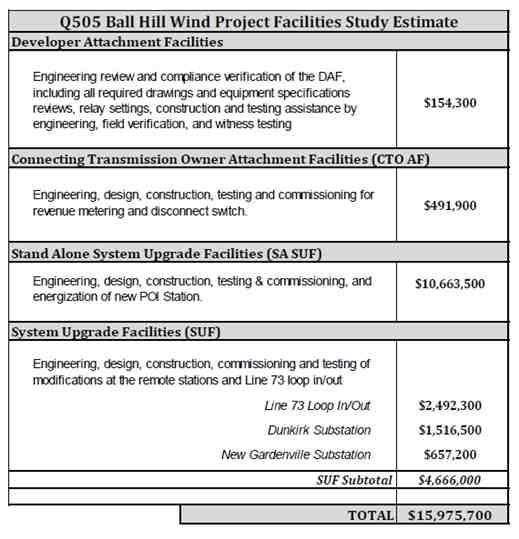 SERVICE AGREEMENT NO. 2473 As described in the Part 1 Facilities Study for the Large Generating Facility, the estimates provided herein exclude: •	application fees,•	applicable surcharges,•	overall project sales tax,•	property taxes,•	escalation beyond estimated project completion date shown in milestone schedule,•	future operation and maintenance costs,•	recurring monthly communications circuits’ charges, if any, responsible by theDeveloper to the communications utility,•	allowance for funds used during construction (AFUDC) assuming Developerupfront payment,•	adverse field conditions such as rock, water, weather, and Developer electricalequipment obstructions,•	extended engineering and/or construction hours to minimize outage time orNational Grid’s public duty to serve,•	the cost of any temporary construction service, orA-12 SERVICE AGREEMENT NO. 2473 •	any required permits or property acquisitions.Cost adders estimated for overtime will be based on 1.5 and 2 times labor rates if required for work beyond normal business hours.  Meals and equipment are also extra costs incurred for overtime labor. In addition, the estimated cost for Developer’s share of the Thermal Transfer Limit Upgrades is $2,283,949. Any modifications to the Large Generating Facility, as defined herein, may impact the requirements set forth in this Appendix A and associated cost estimates.  The Developer’s responsibility for the costs of any required System Upgrade Facilities or System Deliverability Upgrades that are above the Project Cost Allocation for these facilities identified in the Class Year 2017 Interconnection Facilities Study and accepted by the Developer shall be determined in accordance with Section 25.8.6 of Attachment S of the NYISO OATT. 5.	Operating and Maintenance ExpensesIn accordance with Article 10.5 of this Agreement, the Developer shall be responsible for all reasonable expenses associated with the operation, maintenance, repair and replacement of the Connecting Transmission Owner’s Attachment Facilities, as such facilities are detailed in this Appendix A  (“O&M Expenses”). The Developer shall have the option to pay such O&M Expenses either under the procedure described in Option 1 or in Option 2 below. Option 1: Fixed On-Going Charge Payment: The Connecting Transmission Owner will invoice and Developer shall pay an annual payment to the Connecting Transmission Owner equal to the product of the Gross Plant Investment associated with the Connecting Transmission Owner Interconnection Facility and the Annual Transmission Ongoing Charge Factor, for the term of this Interconnection Agreement. All payments due to be made by the Developer shall be made within thirty (30) days after receiving an invoice from the Connecting Transmission Owner. The Project’s Gross Connecting Transmission Owner’s Interconnection Facilities 
Plant  Investment  cost  shall  be  established  in  writing  by  the  Connecting 
Transmission Owner no later than 90 days following commercial operation. The Annual Transmission On-Going Charge Factor shall be calculated annually 
each July based on the Connecting Transmission Owner’s most recent FERC Form 1 data and will equal the sum of the Revenue Requirement Components as 
identified in O&M Attachment 1 divided by the Total Gross Plant of the Connecting 
Transmission Owner.  Total Gross Plant shall equal the sum of Item Nos. A (1)(a)(b)(c) in O&M Attachment 1. A-13 SERVICE AGREEMENT NO. 2473 Option 2: Annual Actual O&M Expenses The Developer shall pay for all actual O&M Expenses incurred by the Connecting 
Transmission  Owner,  which  expenses  shall  be  billed  by  the  Connecting 
Transmission Owner quarterly as accumulated during the quarter for which they 
were incurred. All payments due to be made by the Developer shall be made within thirty (30) 
days after receiving an invoice from the Connecting Transmission Owner, which 
invoice shall be issued after the end of each quarter for the most recent quarter. Selection by Developer The Developer shall select which option for paying such O&M Expenses by 
providing written notice to the Connecting Transmission Owner within thirty (30) 
days after the Gross Connecting Transmission Owner’s Interconnection Facilities 
Plant Investment cost and the most recent Annual Transmission Ongoing Charge 
Factor have been provided to the Developer. If the Developer fails to provide timely 
notice to the Connecting Transmission Owner of the option selected, the Developer 
will be deemed to have selected Option 2: Annual Actual O&M Expenses. A-14 SERVICE AGREEMENT NO. 2473 O&M ATTACHMENT 1 Capitalized terms used in this calculation will have the following definitions: Allocation Factor (1) 	General Plant Allocation Factor shall equal Electric General Plant divided by the sum of Electric General Plant plus gas general plant as reported in the Annual Report filed with the New York State Public Service Commission. (2) 	Gross  Transmission  Plant  Allocation  Factor  shall  equal  the  total  investment  in 
Transmission Plant in Service divided by the sum of the total Transmission Plant in Service plus 
the total Distribution Plant in Service, excluding Intangible Plant, General Plant and Common 
Plant. (3) 	Transmission Wages and Salaries Allocation Factor shall equal the ratio of Connecting Transmission Owner Transmission-related direct electric wages and salaries including any direct wages or salaries charged to Connecting Transmission Owner by a National Grid Affiliate to Connecting Transmission Owner’s total electric direct wages and salaries including any wages charged to Connecting Transmission Owner by a National Grid Affiliate excluding any electric administrative and general wages and salaries. Ratebase and Expense items (1)	Administrative and General Expense shall equal electric expenses as recorded in FERCAccount Nos. 920-935.(2)	Amortization of Investment Tax Credits shall equal electric credits as recorded in FERCAccount No. 411.4.(3)	Distribution Plant in Service shall equal the gross plant balance as recorded in FERCAccount Nos. 360 - 374.(4)	Electric Common Plant shall equal the balance of Common Plant recorded in FERCAccount Nos. 389-399 multiplied by the General Plant Allocation Factor.(5)	General Plant shall equal electric gross general plant balance recorded in FERC AccountNos. 389-399.(6)	Materials and Supplies shall equal electric materials and supplies balance as recorded inFERC Account No. 154.(7)	Payroll Taxes shall equal those electric payroll tax expenses as recorded in FERC AccountNos. 408.100, 408.110 and 408.130.(8)	Prepayments shall equal electric prepayment balance as recorded in FERC AccountNo. 165.A-15 SERVICE AGREEMENT NO. 2473 (9) 	Real Estate Tax Expenses shall equal electric transmission-related real estate tax expense as recorded in FERC Account No. 408.140 and 408.180. (10)	Transmission Operation and Maintenance Expense shall equal electric expenses asrecorded in FERC Account Nos. 560, 562-573.(11)	Transmission Plant in Service shall equal the gross plant balance as recorded in FERCAccount Nos. 350-359.(12)	Transmission Revenue Credits shall equal the revenue reported in Account 456(13)	Transmission Related Bad Debt Expense shall equal Bad Debt Expense as reported inAccount 904 related to transmission billing. (14) 	Wholesale Metering Cost shall equal any costs associated with any Revenue or Remote 
Terminal Unit (RTU) meters and associated equipment located at an internal or external tie at 
voltages equal to or greater than 23V. The cost shall be determined by multiplying the number of 
wholesale meters in FERC Account No. 370.3 by the average cost of the meters plus the average 
costs of installation. In the event that the above-referenced FERC accounts are renumbered, renamed, or otherwise modified, the above sections shall be deemed amended to incorporate such renumbered, renamed, modified or additional accounts. Revenue Requirement Components The Revenue Requirement Components shall be the sum of Connecting Transmission 
Owner’s (A) Return and Associated Income Taxes, (B) Transmission Related Real Estate Tax 
Expense, (C) Transmission Related Amortization of Investment Tax Credits, (D) Transmission 
Related Payroll Tax Expense (E) Transmission Operation and Maintenance Expense, (F) Transmission Related Administrative and General Expenses, less (G) Revenue Credits, plus (H) Bad Debt Expense. A. 	Return and Associated Income Taxes shall equal the product of the Transmission Investment Base as identified in A(1) below and the Cost of Capital Rate. 1.	Transmission Investment Base shall be defined asTransmission Related General Plant plus Transmission Related Common Plant plus Transmission Related Regulatory Assets plus Transmission Related Prepayments plus Transmission Related Materials and Supplies plus Transmission Related Cash Working Capital. (a) 	Transmission Plant in Service shall equal the balance of Total investment in Transmission Plant plus Wholesale Metering Cost. (b) 	Transmission Related General Plant shall equal the balance of investment in General Plant multiplied by the Transmission Wages and Salaries Allocation Factor. A-16 SERVICE AGREEMENT NO. 2473 (c) 	Transmission Related Common Plant shall equal Electric Common Plant multiplied by the Gross Transmission Plant Allocation Factor 
and multiplied by the Transmission Wages and Salaries Allocation 
Factor. (d) 	Transmission Related Regulatory Assets shall equal balances in FERC Account Nos. 182.3 and 254 for state and federal regulatory 
assets and liabilities related to FAS109, and excess  AFUDC 
multiplied by the Gross Transmission Plant Allocation Factor (e) 	Transmission Related Prepayments shall equal the electric balance of  Prepayments  multiplied  by  the  Gross  Transmission  Plant Allocation Factor. (f) 	Transmission Related Materials and Supplies shall equal the balance of Materials and Supplies assigned to Transmission added to the remainder of Material and Supplies not directly assigned to either Transmission or Distribution multiplied by the Gross Transmission Plant Allocation Factor. (g) 	Transmission Related Cash Working Capital shall be a 12.5% allowance (45 days/360 days) of the Transmission Operation and Maintenance Expense (less FERC Account 565:  Transmission of Electricity by Others) and Transmission-Related Administrative and General Expense. 2.	Cost of Capital RateThe Cost of Capital Rate shall equal the proposed Weighted Costs of Capital plus Federal Income Taxes and State Income Taxes. (a) 	The  Weighted  Costs  of  Capital  will  be  calculated  for  the Transmission Investment Base using Connecting Transmission Owner’s actual capital structure and will equal the sum of (i), (ii), and (iii) below: (i) 	the long-term debt component, which equals the product of the actual weighted average embedded cost to maturity of 
Connecting Transmission Owner’s  long-term debt then 
outstanding and the actual long-term debt capitalization 
ratio. (ii) 	the preferred stock component, which equals the product of the actual weighted average embedded cost to maturity of 
Connecting Transmission Owner’s preferred stock then 
outstanding and the actual preferred stock capitalization 
ratio; A-17 SERVICE AGREEMENT NO. 2473 (iii) 	the return on equity component, shall be the product of the allowed ROE of 11.9% plus a 50 basis point adder (per FERC Order 697 and 697A) and Connecting Transmission Owner’s actual common equity capitalization ratio. (b)	Federal Income Tax shall equalA  x   Federal Income Tax Rate 
(1 - Federal Income Tax Rate) where A is the sum of the preferred stock component and the return on equity component, each as determined in Sections 2.(a)(ii) and for the ROE set forth in 2.(a)(iii) above (c)	State Income Tax shall equal(A + Federal Income Tax)  x  State Income Tax Rate 
	(1 - State Income Tax Rate) Where A is the sum of the preferred stock component and the return on equity component as determined in A.2.(a)(ii) and A.2.(a)(iii) above and Federal income Tax is determined in 2.(b) above. B.	Transmission Related Real Estate Tax Expense shall equal the Real Estate TaxExpenses multiplied by the Gross Plant Allocation Factor.C.	Transmission Related Amortization of Investment Tax Credits shall equal theelectric Amortization of Investment Tax Credits multiplied by the Gross Transmission PlantAllocation Factor.D.	Transmission Related Payroll Tax Expense shall equal Payroll Taxes multiplied bythe Transmission Wages and Salaries Allocation Factor.E.	Transmission Operation and Maintenance Expense shall equal the TransmissionOperation and Maintenance Expense as previously defined.F.	Transmission Related Administrative and General Expenses shall equal the sumof the electric Administrative and General Expenses multiplied by the Transmission Wages andSalaries Allocation Factor.G.	Revenue Credits shall equal all Transmission revenue recorded in FERC account456.H.	Transmission Related Bad Debt Expense shall equal Transmission Related Bad DebtExpense as previously defined.A-18 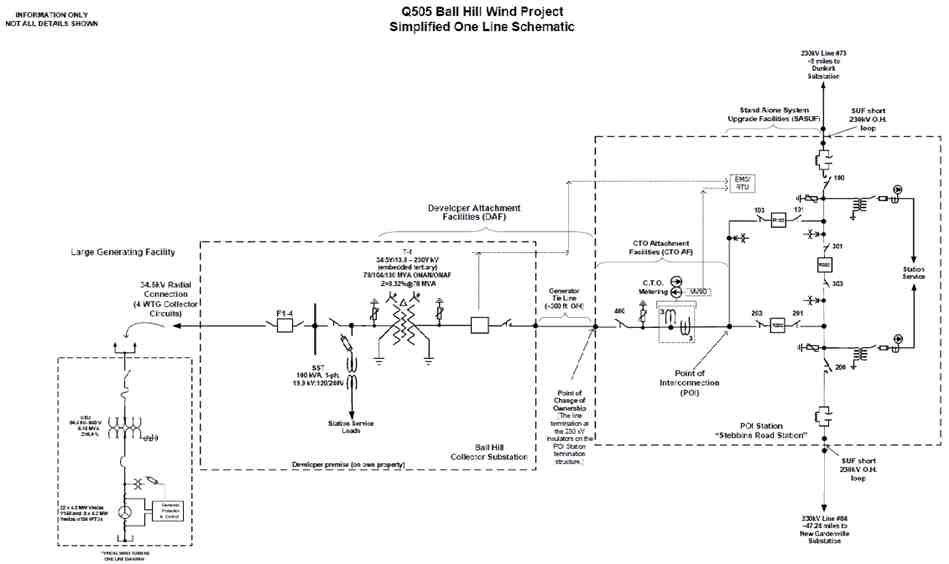 SERVICE AGREEMENT NO. 2473Figure A-1A-19 SERVICE AGREEMENT NO. 2473 APPENDIX B MILESTONES 1.	Selected Option Pursuant to Article 5.1Developer has elected the Option to Build pursuant to Article 5.1.3 of this Agreement with respect to its responsibilities detailed in Appendix A regarding the Connecting Transmission Owner’s Attachment Facilities and the Stand Alone System Upgrade Facilities.  The Connecting Transmission Owner will perform its responsibilities detailed in Appendix A in accordance with the Standard Option set forth in Article 5.1.1 of this Agreement.2.MilestonesTask	Milestone1.	Execute Support Services Agreement2.	Provide initial prepayment/securityIssue written authorization to proceedDate	Responsible PartyConnectingCompleted	Transmission Owner/Developer 
Completed 	Developer3.4.5.6.7.8.9.10.11.12.13.with engineeringStart engineering and design of the POI Station (Stebbins Road Station)Start engineering and design of SUFs (i.e., remote station, loop tap, telecom) Start engineering on Developer’sAttachment FacilitiesStart procurement for Developer’s Attachment FacilitiesIssue draft purchase agreements for transfer of real property and assets Execute Interconnection Agreement AmendmentStart procurement for the POI Station (Stebbins Road Station)Complete engineering for the POI Station (Stebbins Road Station) civil packageonly (including CTO final approval) 
Complete engineering on SUF (i.e., 
remote station, loop tap, telecom)Provide survey map and initial property rights confirming site control for POI Station, SUFs, and CTO AFsCompleted 
Completed 
Completed 
Completed 
Completed 
Completed05/2021 
06/202106/2021 
06/202107/2021DeveloperDeveloper/Connecting 
	Transmission OwnerConnectingTransmission Owner 
	DeveloperDeveloperConnectingTransmission Owner 
	All PartiesDeveloperDeveloper/Connecting 
	Transmission OwnerConnectingTransmission Owner 
	Developer B-1 SERVICE AGREEMENT NO. 2473Task14.15.16.17.18.19.20.21.MilestoneStart procurement for SUFs (i.e., remote station, loop tap, telecom) and CTOAFs (i.e., revenue metering).Complete review of site control documentationInitiate DAF engineering design 
submittals to Connecting Transmission 
OwnerComplete remainder of engineering (including Connecting Transmission Owner approvals) for the POI Station (Stebbins Road Station)Issue Notice to Proceed with remainder of construction of the POI Station(Stebbins Road Station)Start construction of Developer’s Attachment FacilitiesExecution of purchase agreements for transfer of real property and assetsDetermination that all necessary permits 
and approvals have been obtained for 
SUFsDate08/202108/202108/20218/20219/202109/202110/202110/2021Responsible PartyConnectingTransmission OwnerConnectingTransmission Owner 
	DeveloperConnecting 
	Transmission 
Owner/DeveloperConnectingTransmission OwnerDeveloperConnecting 
	Transmission 
Owner/DeveloperConnecting 
Transmission Owner22.23.24.25.26.27.28.29.30.Receive property rights from Developer for SUFsComplete engineering on Developer’s Attachment Facilities (including CTO acceptance)Complete procurement for the POI Station (Stebbins Road Station)Complete procurement for Developer’s Attachment FacilitiesStart construction of SUF (i.e., remote station, loop tap, telecom)Complete procurement for SUF (i.e., remote station, loop tap, telecom)Complete construction of Developer’s Attachment FacilitiesStart field verification and witness testing of Developer Attachment FacilitiesComplete construction of the POI Station (Stebbins Road Station)11/2021	ConnectingTransmission Owner 
	Connecting12/2021	TransmissionOwner/DeveloperDeveloper/ Connecting 12/2021Transmission Owner02/2022	Developer04/2022	ConnectingTransmission Owner 
	Connecting05/2022	Transmission Owner07/2022	DeveloperDeveloper/Connecting 07/2022Transmission OwnerDeveloper/Connecting 07/2022Transmission Owner B-2 SERVICE AGREEMENT NO. 2473Task31.32.33.34.35.36.37.38.39.40.41.MilestoneStart testing and commissioning of the 
POI Station (Stebbins Road Station) 
Complete walkdown of the POI Station 
(Stebbins Road Station) and punch listProvide or make available the following documents to CTO not later than tenbusiness days prior to the scheduled closing date for transfer of the assets: 
o 	A copy of all applicationdocuments submitted by or on behalf of Developer to any municipality having jurisdiction (including architecturaldrawings signed and sealed by a New 
York-licensed engineer or architect) andpertaining to the assets being transferred;o	A copy of all drawings relating to the assets as submitted by or on behalf of Developer to any municipalityTransfer ownership of the POI Station (Stebbins Road Station) to Connecting Transmission Owner (at least 30 calendar days in advance of station energization) Complete field verification and witness testing of Developer’s AttachmentFacilitiesDelivery of documentation reasonably 
satisfactory to CTO demonstrating that 
there has not been a Release or Threat of 
Release of any Hazardous Substances in 
connection with the assets or the realproperty being transferred (delivery to be not later than two weeks prior to thescheduled closing date.)Complete construction of SUFs and CTOAFsComplete energization (In Service Date) of the POI Station (Stebbins RoadStation)Initial Synchronization Date of Large Generating FacilityComplete testing and commissioning of Large Generating FacilityCommercial Operations DateDate08/2022 
08/202208/202208/202208/202208/202210/202210/202210/2022 
11/2022 
11/2022Responsible PartyDeveloper/ Connecting 
	Transmission Owner 
Developer/ConnectingTransmission OwnerDeveloperDeveloperConnecting 
	Transmission 
Owner/DeveloperDeveloperConnectingTransmission OwnerConnectingTransmission OwnerDeveloper/Connecting 
	Transmission OwnerDeveloper 
Developer B-3 SERVICE AGREEMENT NO. 2473Task42.43.44.45.46.MilestoneSubmit As-Builts for DAF and the POI Station (Stebbins Road Station)Complete System Upgrade Facilities As-
BuiltsComplete review/acceptance of DAF and the POI Station (Stebbins Road Station) As-BuiltsComplete project closeout Issue final invoicingDate	Responsible Party01/2023 
	Developer02/2023	ConnectingTransmission Owner03/2023	ConnectingTransmission Owner04/2023	ConnectingTransmission Owner05/2023	ConnectingTransmission Owner These milestones are contingent upon, but not limited to, outage scheduling, and the Developer’s successful compliance with and timely completion of its obligations in this 
Agreement and the Project Specific Specifications.  Due to the COVID-19 pandemic, the 
Connecting Transmission Owner’s ability to deliver this project in accordance with these 
milestones may be at risk.   Any such impacts shall be addressed in accordance with this 
Agreement. 3.	Security to Be PostedDeveloper will provide security to the Connecting Transmission Owner in the form of a 
letter of credit in the amount of $491,900 to satisfy the security requirement for the Connecting 
Transmission Owner’s Attachment Facilities pursuant to Section 11.5 of this Agreement. B-4 SERVICE AGREEMENT NO. 2473 APPENDIX C INTERCONNECTION DETAILS 1. 	Description of Large Generating Facility, including Point of Interconnection The Large Generating Facility will be a 100 MW (maximum injection at the POI) wind 
farm located in the town of Hamlet, Chautauqua County, New York.  The Large Generating 
Facility will consist of twenty-two (22) Vestas V150 4.3 MW wind turbines and three (3) Vestas 
V136 4.2 MW turbines.  The reactive power capability of the Vestas V150 4.3 MW turbines on 
the low voltage side of the wind turbine step-up transformer is 1.860 MVAR (lagging)/1.313 
MVAR (leading) @ 1.0 p.u terminal voltage whereas the reactive power capability of the Vestas 
V136 4.2 MW turbines on the low voltage side of the wind turbine step-up transformer is 1.998 
MVAR (lagging)/1.490 (leading) @ 1.0 p.u. terminal voltage.  The output from each turbine will 
be stepped up to 34.5 kV through individual 650 V-34.5 kV, 5.15 MVA transformers, located in 
the nacelle of each turbine.  The twenty-five (25) wind turbines will be distributed over four (4) 
radial 34.5 kV underground/overhead feeder lines, feeders 1, 2, and 3 with 7 turbines on each 
one and feeder 4 with 4 turbines on it. The collection feeder lines will be joined to a single 34.5 
kV central bus at the Ball Hill Collector Substation, where the combined power output will be 
transformed to 230 kV through a three winding 230Y-34.5Y/13.8 kV, 78/104/130 MVA wye-
grounded transformer with an On-Load Tap Changer (“OLTC”) located on the high side of the 
transformer, which will be set to regulate the low voltage side. The Point of Interconnection (“POI”) for the Large Generating Facility will be the Connecting Transmission Owner’s 230 kV Dunkirk-New Gardenville Line 73, between structures 281 and 282, which is located in Connecting Transmission Owner’s Southwest Electric Operations Region, approximately 47.24 miles from the New Gardenville Station and 9 
miles from the Dunkirk Station.  Interconnect to the Connecting Transmission Owner’s 
transmission system will be via the Stebbins Road Station.  The Point of Interconnection is 
identified on the one-line diagram in Figure A-1 in Appendix A.  The Point of Change of 
Ownership (“PCO”) shall be the line termination at the 230 kV insulators on the Stebbins Road 
Station termination structure.  The Point of Change of Ownership is identified in Figure A-1 in 
Appendix A. 2.	Developer Operating Requirementsa.  Developer must comply with all applicable NYISO tariffs and procedures, as amended 
	from time to time. b.  To the extent not inconsistent with the terms of this Agreement, the NYISO OATT, or 
	applicable NYISO procedures, Developer must comply with Connecting Transmission 
	Owner’s operating instructions and requirements as referenced in Article 9.3 of this 
	Agreement, which requirements shall include the dedicated data circuits, including 
	system protection circuits, to be maintained by Developer in accordance with Article 8.1 
	of this Agreement.  Developer must also comply with the applicable requirements as set 
	out in the Connecting Transmission Owner’s ESBs, which have been identified and 
	provided to the Developer as amended from time to time to the extent not inconsistent C-1 SERVICE AGREEMENT NO. 2473 with the terms of this Agreement or applicable NYISO tariffs and procedures.  Upon the Connecting Transmission Owner’s notice to the Developer of amendments to the ESBs, the Developer has 30 days to comply with such amendments. c. 	Specific outage requirements shall be identified, and detailed outage plans developed, during final engineering.  For purposes of coordinating the outages required to perform the work under this Agreement, the Connecting Transmission Owner provides the 
following information: Power Control Order (“PCO”) 7.3, Coordination of Transmission Outages and In-Service 
Work requires ninety (90) days advanced lead time for Transmission Outage 
Authorization (“TOA”) submission for any line outage with a duration longer than three (3) days, and thirty (30) days’ notice for outages less than or equal to three (3) days. Summer scheduling criteria will prohibit any outages on Line 73 between June 1 and August 31.  However, if the summer peak load occurs late in September, as has happened historically, outages in September can be cancelled; especially if high loading is 
anticipated by the NYISO. Line 73 outages do not present any load-at-risk.  However, any outage on Line 73 requires that the Company’s Southwest 115 kV loop be intact.  Therefore, there cannot be 
any outages of Lines 141,142,151,152,153,154, 161,162,169, or 170 at the same time as 
the Line 73 outage.  As such, outages for other projects, including, but not limited to, 
Q387 Cassadaga Wind, can be impacted by, or have an impact on, the outage scheduling 
for this Project. 3.	Requirements for Limited OperationsAs detailed in Section 1 of this Appendix C, Developer plans to construct a 100 MW wind farm with a proposed In-Service Date of October 2022. The System Upgrade Facilities described in Appendix A are required to enable the Large 
Generating Facility to operate at its maximum generating capability.  To the extent any of the 
required System Upgrade Facilities described in Appendix A, including the Thermal Transfer 
Limit Upgrades, and any upgrade facilities required in PJM as identified in PJM’s Affected 
System study reports (collectively, “Required Upgrades”) will not be completed prior to the 
Developer’s completion of its wind facility, Developer shall request, pursuant to Section 5.9.1 of 
this Agreement and Section 30.12.3 of Attachment X of the NYISO OATT, no later than 12 
months prior to the Commercial Operations Date of the Large Generating Facility, that the 
NYISO, in coordination with the Connecting Transmission Owner and Affected System 
Operator, perform, at Developer’s expense, certain analyses to determine the extent to which the 
Large Generating Facility can operate at its maximum generating capacity prior to the 
completion of the Required Upgrades.  The parties shall amend this Agreement, pursuant to 
Articles 29.11 and 29.12, to reflect the requirements or conditions on the Large Generating 
Facility’s ability to operate in limited operation. Prior to the completion of the Required Upgrades, the Large Generating Facility’s operation will be limited in the manner set forth in this Agreement.  Each time that another Class C-2 SERVICE AGREEMENT NO. 2473 Year 2017 project that contributes to the need for the Required Upgrades enters into service prior to the completion of the Required Upgrades, the NYISO, in coordination with the Connecting Transmission Owner and Affected System Operators, will perform, at Developer’s expense, a new limited operations study to evaluate the impact of the altered system status on the Large 
Generating Facility’s ability to operate at its maximum generating capability prior to the 
completion of the Required Upgrades.  The subsequent limited operation study will determine whether, and the extent to which, the Large Generating Facility may continue in limited 
operation.  The parties shall further amend this Agreement, pursuant to Articles 29.11 and 29.12, if a subsequent limited operations study determines different requirements or conditions on the Large Generating Facility’s ability to operate in limited operation. C-3 SERVICE AGREEMENT NO. 2473 APPENDIX D SECURITY ARRANGEMENTS DETAILS Infrastructure security of New York State Transmission System equipment and operations and control hardware and software is essential to ensure day-to-day New York State Transmission System reliability and operational security.  The Commission will expect the 
NYISO, all Transmission Owners, all Developers and all other Market Participants to comply with the recommendations offered by the President’s Critical Infrastructure Protection Board and, eventually, best practice recommendations from the electric reliability authority.  All public utilities will be expected to meet basic standards for system infrastructure and operational 
security, including physical, operational, and cyber-security practices. D-1 SERVICE AGREEMENT NO. 2473 APPENDIX E-1 INITIAL SYCHRONIZATION DATE [Date] New York Independent System Operator, Inc. Attn: Vice President, Operations 10 Krey Boulevard Rensselaer, NY 12144 Niagara Mohawk Power Corporation Attn:  Director, Commercial Services d/b/a National Grid 40 Sylvan Road Waltham, MA  02541-1120 Re:	Large Generating FacilityDear	:On [Date] [Developer] initially synchronized the Large Generating Facility [specify units, if 
applicable].  This letter confirms [Developer]’s Initial Synchronization Date was [specify]. Thank you. [Signature] [Developer Representative] E-1 SERVICE AGREEMENT NO. 2473 APPENDIX E-2 COMMERCIAL OPERATION DATE[Date]New York Independent System Operator, Inc. Attn: Vice President, Operations 10 Krey Boulevard Rensselaer, NY 12144 Niagara Mohawk Power Corporation Attn:  Director, Commercial Services d/b/a National Grid 40 Sylvan Road Waltham, MA  02541-1120 Re: 	_____________ Large Generating Facility Dear __________________: On [Date] [Developer] has completed Trial Operation of Unit No.  ___.  This letter confirms that [Developer] commenced Commercial Operation of Unit No.  ___ at the Large Generating Facility, effective as of [Date plus one day]. Thank you. [Signature] [Developer Representative] E-2 SERVICE AGREEMENT NO. 2473 APPENDIX F ADDRESSES FOR DELIVERY OF NOTICES AND BILLINGSNotices:NYISO: Before commercial operation of the Large Generating Facility: New York Independent System Operator, Inc. Attn:  Vice President, System and Resource Planning 10 Krey Boulevard Rensselaer, NY 12144 
Phone:  (518) 356-6000 
Fax:  (518) 356-6118 After commercial operation of the Large Generating Facility: New York Independent System Operator, Inc. Attn:  Vice President, Operations 10 Krey Boulevard Rensselaer, NY 12144 
Phone:  (518) 356-6000 
Fax:  (518) 356-6118 Connecting Transmission Owner: Niagara Mohawk Power Corporation d/b/a National Grid Attn:  Director, Commercial Services 40 Sylvan Road Waltham, MA  02541-1120 
Phone:  (781) 907-2422 
Fax:  (315) 428-5114 Developer: Ball Hill Wind Energy, LLC c/o Northland Power Inc. Attn: Engineering and Construction (prior to In-Service) 
Attn: Market Operations & Compliance (after In-Service) 30 St. Clair Avenue West, 12th floor Toronto, Ontario M4V 3A1 
Canada Phone: (416) 962-6262 
Fax: (416) 962-6266 F-1 SERVICE AGREEMENT NO. 2473 Luke.Kupczyk@Northlandpower.com (prior to In-Service) 
Mike.Zajmalowski@Northlandpower.com (after In-Service) Billings and Payments: Connecting Transmission Owner: Niagara Mohawk Power Corporation d/b/a National Grid Attn:  Director, Commercial Services 40 Sylvan Road Waltham, MA  02541-1120 
Phone:  (781) 907-2422 
Fax:  (315) 428-5114 Developer: Ball Hill Wind Energy, LLC 
c/o Northland Power Inc. 
Attn: Accounts Payable 30 St. Clair Avenue West, 12th floor 
Toronto, Ontario M4V 3A1 
Canada Phone: (416) 962-6262 
Fax: (416) 962-6266 accountspayable@Northlandpower.com Alternative Forms of Delivery of Notices (telephone, facsimile or email): NYISO: Before commercial operation of the Large Generating Facility: New York Independent System Operator, Inc. Attn:  Vice President, System and Resource Planning 10 Krey Boulevard Rensselaer, NY 12144 
Phone:  (518) 356-6000 
Fax:  (518) 356-6118 E-mail:  interconnectionsupport@nyiso.com After commercial operation of the Large Generating Facility: New York Independent System Operator, Inc. Attn:  Vice President, Operations 10 Krey Boulevard F-2 SERVICE AGREEMENT NO. 2473 Rensselaer, NY 12144 Phone:  (518) 356-6000 
Fax:  (518) 356-6118 E-mail:  interconnectionsupport@nyiso.com Connecting Transmission Owner: Niagara Mohawk Power Corporation d/b/a National Grid Attn:  Director, Commercial Services 40 Sylvan Road Waltham, MA  02541-1120 
Phone:  (781) 907-2422 
Fax:  (315) 428-5114 Kevin.Reardon@nationalgrid.com Developer: Ball Hill Wind Energy, LLC 
c/o Northland Power Inc. 30 St. Clair Avenue West, 12th floor 
Toronto, Ontario M4V 3A1 
Canada Phone: (416) 962-6262 
Fax: (416) 962-6266 Email: legal@northlandpower.com F-3 